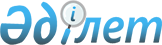 "Қазақстан Республикасы Үкiметiнiң 2007 жылғы 30 маусымдағы № 561 қаулысына өзгерiс пен толықтырулар енгiзу туралы және мемлекеттiк қызмет стандарттарын бекiту туралы" Қазақстан Республикасы Үкiметiнiң 2009 жылғы 30 желтоқсандағы № 2315 қаулысына өзгерістер енгізу туралы
					
			Күшін жойған
			
			
		
					Қазақстан Республикасы Үкіметінің 2012 жылғы 9 қазандағы № 1278 Қаулысы. Күші жойылды - Қазақстан Республикасы Үкіметінің 2014 жылғы 5 наурыздағы № 180 қаулысымен      Ескерту. Күші жойылды - ҚР Үкіметінің 05.03.2014 № 180 қаулысымен (алғашқы ресми жарияланған күнінен кейін күнтізбелік он күн өткен соң қолданысқа енгізіледі).      БАСПАСӨЗ РЕЛИЗІ

      1. «Қазақстан Республикасы Үкiметiнiң 2007 жылғы 30 маусымдағы № 561 қаулысына өзгерiс пен толықтырулар енгiзу туралы және мемлекеттiк қызмет стандарттарын бекiту туралы» Қазақстан Республикасы Үкiметiнiң 2009 жылғы 30 желтоқсандағы № 2315 қаулысына (Қазақстан Республикасының ПҮАЖ-ы, 2010 ж., № 5, 61-құжат) мынадай өзгерістер енгізілсін:



      тақырыбы мынадай редакцияда жазылсын:



      «Ақпарат және мұрағат ісі саласындағы мемлекеттік қызмет стандарттарын бекіту туралы»;



      2-тармақтың 2) тармақшасы мынадай редакцияда жазылсын:



      «2) «Облыстың, республикалық маңызы бар қаланың, астананың аумағында таратылатын шетелдiк мерзiмдi баспасөз басылымдарын есепке алу»;»;



      3-тармақ мынадай редакцияда жазылсын:



      «3. Қазақстан Республикасы Мәдениет және ақпарат министрлiгi осы қаулыдан туындайтын шараларды қабылдасын.»;



      1) көрсетілген қаулымен бекітілген «Бұқаралық ақпарат құралдарын есепке қою» мемлекеттiк қызмет стандарты осы қаулының 1-қосымшасына сәйкес жаңа редакцияда жазылсын;



      2) көрсетілген қаулымен бекітілген «Облыстардың, республикалық маңызы бар қаланың, астананың аумағында таратылатын шетелдiк бұқаралық ақпарат құралдарын есепке алу» мемлекеттiк қызмет стандарты осы қаулының 2-қосымшасына сәйкес жаңа редакцияда жазылсын;



      3) көрсетілген қаулымен бекітілген «Қазақстан Республикасының мемлекеттiк мұрағаттарынан шығатын және шет елге жiберiлетiн мұрағаттық анықтамалар мен мұрағаттық құжаттардың көшiрмелерiн апостильдеу» мемлекеттiк қызмет стандарты осы қаулының 3-қосымшасына сәйкес жаңа редакцияда жазылсын;



      4) көрсетілген қаулымен бекітілген «Мұрағаттық анықтамалар беру» мемлекеттiк қызмет стандарты осы қаулының 4-қосымшасына сәйкес жаңа редакцияда жазылсын.



      2. Осы қаулы алғашқы ресми жарияланғанынан кейін күнтізбелік он күн өткен соң қолданысқа енгізіледі.      Қазақстан Республикасының

      Премьер-Министрі                                 С. Ахметов

Қазақстан Республикасы  

Үкіметінің        

2012 жылғы 9 қазандағы  

№ 1278 қаулысына    

1-қосымша       

Қазақстан Республикасы  

Үкіметінің       

2009 жылғы 30 желтоқсандағы 

№ 2315 қаулысымен     

бекітілген         

«Бұқаралық ақпарат құралдарын есепке қою»

мемлекеттiк қызмет стандарты 

1. Жалпы ережелер

      1. Мемлекеттiк қызметті Қазақстан Республикасы Мәдениет және ақпарат министрлiгiнiң Ақпарат және мұрағат комитетi (бұдан әрi – уәкілетті орган) мына мекенжайда көрсетеді: 010000, Астана қаласы, Орынбор көшесi, 8-үй, «Министрліктер үйі» ғимараты, 15-кiреберiс, 227-кабинет, интернет-ресурсы: www.mki.gov.kz, сондай-ақ алушыда электрондық цифрлық қолтаңба (бұдан әрі – ЭЦҚ) болған жағдайда, «электрондық үкімет» веб-порталы: www.e.gov.kz (бұдан әрi – портал) арқылы көрсетiледi.



      2. Көрсетiлетiн мемлекеттiк қызмет нысаны: ішінара автоматтандырылған.



      3. Мемлекеттiк қызмет «Бұқаралық ақпарат құралдары туралы» Қазақстан Республикасының 1999 жылғы 23 шiлдедегi Заңының 4-3-бабының 2) тармақшасы, «Ақпараттандыру туралы» Қазақстан Республикасының 2007 жылғы 11 қаңтардағы Заңының 29-бабы негізінде көрсетіледі.



      4. Мемлекеттiк қызмет көрсету тәртiбi туралы толық ақпарат:



      1) Қазақстан Республикасы Мәдениет және ақпарат министрлiгiнiң (бұдан әрі - Министрлік) интернет-ресурсында: www.mki.gov.kz;



      2) Комитетте орналасқан стендтерде;



      3) порталда орналастырылады.



      Сонымен бірге мемлекеттік қызмет көрсету тәртібі туралы ақпаратты call-орталығының (1414) телефоны арқылы алуға болады.



      5. Көрсетілетін мемлекеттік қызметтің нәтижесі:



      уәкілетті органда – қағаз тасығышта мерзiмдi баспасөз басылымын және (немесе) ақпарат агенттiгiн есепке қою туралы куәлiк;



      порталда - мерзiмдi баспасөз басылымын және (немесе) ақпарат агенттiгiн есепке қою туралы куәлiктің немесе қызмет көрсетуден бас тарту туралы дәлелді жауаптың дайын екендігі туралы хабарлама болып табылады. Куәлiк өтініште көрсетілген мекенжай бойынша пошта арқылы жіберіледі.



      6. Мемлекеттiк қызмет жеке және заңды тұлғаларға (бұдан әрі – мемлекеттік қызметті алушы) көрсетiледi.



      7. Мемлекеттiк қызмет көрсетудің мерзiмдерi:



      уәкілетті органға өтініш білдірген сәттен:



      1) мемлекеттік қызметті алушы осы стандарттың 11-тармағында көрсетiлген қажеттi құжаттарды тапсырған сәттен бастап – он жұмыс күнi iшiнде;



      2) мемлекеттік қызметті алушы тiркелген кезде өтiнiш берген күнi сол жерде көрсетiлетiн мемлекеттiк қызметтi алуға дейiн күтудiң рұқсат берiлген ең көп уақыты – 5 минуттан аспайды;



      3) мемлекеттік қызметті алушы өтiнiш берген күнi сол жерде көрсетiлетiн мемлекеттiк қызметтi алушыға қызмет көрсетудiң рұқсат берiлген ең көп уақыты – 5 минуттан аспайды.



      портал арқылы өтініш білдірген кезде:



      мемлекеттік қызметті алушы осы стандарттың 11-тармағында көрсетiлген қажеттi құжаттарды тапсырған сәттен бастап он жұмыс күн iшiнде.



      8. Мемлекеттiк қызмет ақылы түрде көрсетiледi.



      Мемлекеттiк қызмет көрсеткенi үшiн «Салық және бюджетке төленетiн басқа да мiндеттi төлемдер туралы 2008 жылғы 10 желтоқсандағы Қазақстан Республикасының Кодексiне (Салық кодексi) сәйкес алынатын тіркеу алымының ставкасы:



      1) балалар және ғылыми тақырыптағы мерзiмдi баспасөз басылымын және (немесе) ақпарат агенттiгiн құратын жеке немесе заңды тұлғалардан – тіркеу алымын төлейтін күні қолданыстағы екi айлық есептiк көрсеткiштi;



      2) өзге де тақырыптағы мерзiмдi баспасөз басылымын және (немесе) ақпарат агенттiгiн құратын жеке немесе заңды тұлғалардан тіркеу алымын төлейтін күні қолданыстағы бес айлық есептiк көрсеткiштi құрайды.



      Мерзiмдi баспасөз басылымын және (немесе) ақпарат агенттiгiн есепке қою туралы куәлiктiң телнұсқасын беру үшiн төленетiн тіркеу алымының ставкасы:



      1) осы тармақтың 1) тармақшасында көрсетiлген жеке және заңды тұлғалардан тіркеу алымын төлейтін күні қолданыстағы 1,6 айлық есептiк көрсеткiштi;



      2) осы тармақтың 2) тармақшасында көрсетiлген жеке және заңды тұлғалардан тіркеу алымын төлейтін күні қолданыстағы 4 айлық есептiк көрсеткiштi құрайды.



      Мерзiмдi баспасөз басылымын және (немесе) ақпарат агенттiгiн есепке қою туралы куәлiктi қайта рәсiмдеу ақысыз жүзеге асырылады.



      Тіркеу алымы тіркеу алымының бюджетке төленгенін растайтын құжат беретін Қазақстан Республикасының банк мекемелері арқылы төленедi.



      Мерзiмдi баспасөз басылымын және (немесе) ақпарат агенттiгiн есепке қою туралы куәлікті алуға мемлекеттік қызметті Портал арқылы электронды сұраныс берген жағдайда төлем «электронды үкіметтің» төлем шлюзі (бұдан әрі - ЭҮТШ) арқылы жүзеге асырылады.



      9. Мемлекеттiк қызметті алу үшін жұмыс кестесі:



      1) уәкілетті органда – Қазақстан Республикасының 2001 жылғы 13 желтоқсандағы «Қазақстан Республикасындағы мерекелер туралы» Заңында белгіленген мереке және демалыс күндерiн қоспағанда, күн сайын сағат 9.00-дан 18.00-ге дейiн, түскi үзiлiс сағат 13.00-ден 14.30-ға дейiн, қабылдау кезек тәртібімен, алдын ала жазылусыз және жедел қызмет көрсетусіз жүзеге асырылады;



      2) порталда – тәулік бойы.



      10. Мемлекеттік қызмет:



      1) уәкілетті органда алушылардың таңдауы бойынша, дене мүмкіндіктері шектеулі адамдар үшін жағдай көзделген, күтудің тиімді жағдайларымен күту залы және қажетті құжаттарды дайындау үшін толтырылған бланк үлгілерімен ақпараттық стенділері бар;



      2) порталда – жеке кабинетінде. 

2. Мемлекеттiк қызмет көрсету тәртiбi

      11. Мемлекеттiк қызмет алу үшiн алушы немесе (сенімхат бойынша) өкілі мыналарды ұсынады:



      1) уәкілетті органға:



      осы стандарттың 1-қосымшасына сәйкес нысан бойынша белгiленген үлгiдегi өтiнiш;



      тіркеу алымын бюджетке төлегенін растайтын құжат.



      Алушыны заңды тұлға ретінде мемлекеттік тіркеу туралы куәлігін, мемлекеттік электронды ақпараттық ресурстары болып табылатын құжаттар мәліметін уәкілетті органның қызметкері ЭЦҚ-мен куәландырылған электрондық құжаттар нысанындағы порталдың ақпарат жүйесі арқылы тиісті мемлекеттік ақпарат жүйесінен алады.



      Мерзiмдi баспасөз басылымын және (немесе) ақпарат агенттiгiн қайта есепке алу үшiн (меншiк иесi не ұйымдық-құқықтық нысаны, атауы, таралу аумағы, негiзгi тақырыптық бағыты және шығару мерзiмдiлiгiнiң өзгеруiне байланысты) алушы уәкілетті органға мынадай құжаттарды ұсынады:



      осы стандарттың 1-қосымшасына сәйкес нысан бойынша белгiленген үлгiдегi өтiнiш;



      меншiк иесi өзгерген жағдайда, осы өзгерiстердi растайтын құжаттар талап етiледi;



      мерзiмдi баспасөз басылымын және (немесе) ақпарат агенттiгiн иеленушi құқығын басқа тұлғаға берудi растайтын шарт.



      Алушыны заңды тұлға ретінде мемлекеттік тіркеу туралы куәлігін, мемлекеттік электронды ақпараттық ресурстары болып табылатын құжаттар мәліметін уәкілетті органның қызметкері ЭЦҚ-мен куәландырылған электрондық құжаттар нысанындағы порталдың ақпарат жүйесі арқылы тиісті мемлекеттік ақпарат жүйесінен алады.



      Мерзiмдi баспасөз басылымын және (немесе) ақпарат агенттiгiн есепке қою туралы куәлiктiң жоғалуына байланысты телнұсқаны алу үшiн алушы уәкілетті органға мынадай құжаттарды ұсынады:



      жоғалту себебін көрсетумен осы стандарттың 1-қосымшасына сәйкес нысан бойынша белгiленген үлгiдегi өтiнiш



      бюджетке тіркеу алымды төленгенiн растайтын құжатты.



      Алушыны заңды тұлға ретінде мемлекеттік тіркеу туралы куәлігін, мемлекеттік электронды ақпараттық ресурстары болып табылатын құжаттар мәліметін уәкілетті органның қызметкері ЭЦҚ-мен куәландырылған электрондық құжаттар нысанындағы порталдың ақпарат жүйесі арқылы тиісті мемлекеттік ақпарат жүйесінен алады.



      2) порталда:



      ЭЦҚ куәландырылған электрондық құжат нысанындағы сұраныс.



      Алушыны заңды тұлға ретінде мемлекеттік тіркеу туралы куәлігін, бюджетке тіркеу алымын ЭҮТШ арқылы төленгені туралы мемлекеттік электронды ақпараттық ресурстары болып табылатын құжаттар мәліметін уәкілетті органның қызметкері ЭЦҚ-мен куәландырылған электрондық құжаттар нысанындағы порталдың ақпарат жүйесі арқылы тиісті мемлекеттік ақпарат жүйесінен алады.



      Мерзiмдi баспасөз басылымын және (немесе) ақпарат агенттiгiн қайта есепке алу үшiн (меншiк иесi не ұйымдық-құқықтық нысаны, атауы, таралу аумағы, негiзгi тақырыптық бағыты және шығару мерзiмдiлiгiнiң өзгеруiне байланысты) мемлекеттік қызметті алушы уәкілетті органға мынадай құжаттарды ұсынады:



      ЭЦҚ мен куәландырылған электрондық құжат нысанындағы қоса беріледі;



      меншiк иесi өзгерген жағдайда, осы өзгерiстердi растайтын құжат талап етiледi - сканерленген көшірмесі электронды сұранысқа жалғанады;



      мерзiмдi баспасөз басылымына және (немесе) ақпарат агенттiгiне меншік құқығын басқа тұлғаға берудi растайтын шарт сканерленген көшірмесі электронды сұранысқа қоса беріледі.



      Алушыны заңды тұлға ретінде мемлекеттік тіркеу туралы куәлігін, мемлекеттік электронды ақпараттық ресурстар болып табылатын құжаттар мәліметін уәкілетті органның қызметкері ЭЦҚ-мен куәландырылған электрондық құжаттар нысанында порталдың ақпарат жүйесі арқылы тиісті мемлекеттік ақпарат жүйесінен алады.



      12. Өтiнiштер үлгiсi Министрлiктiң интернет-ресурсына: www.mki.gov.kz орналастырылады («Мемлекеттік қызмет» бөлімінің «Ақпарат» кіші бөлімінде).



      Мемлекеттiк қызметтi портал арқылы алу үшiн электронды сұраныс нысанын толтыру қажет.



      13. Мемлекеттiк қызметтi алу үшiн қажетті құжаттар мына мекенжай бойынша пошта арқылы жіберіледі немесе уәкілетті органның кеңсесіне тапсырылады: 010000, Астана қаласы, Орынбор көшесi, 8 үй, «Министрліктер үйі» ғимараты, 15-кiреберiс, 224-бөлме.



      Портал арқылы өтініш білдірген кезде мемлекеттік қызметті алушы өзінің «жеке кабинетінен» электронды сұранысты жіберуді жүзеге асырады. Сұраныс автоматты түрде уәкілетті органға – таңдаған қызметке сәйкес адресатқа жіберіледі.



      14. Мемлекеттік қызметті алу үшін қажетті құжаттардың барлығын тапсырған кезде мемлекеттік қызметті алушыға:



      1) уәкілетті органға өтініш білдірген кезде осы стандарттың 11-тармағында көрсетілген құжаттарды қабылданғанын растайтын, күні мен уақыты, құжатты қабылдаған уәкілетті орган кеңсесі қызметкерінің тегі, аты және әкесінің аты көрсетілетін (немесе сенім хаты бойынша өкілге) берілетін талон беріледі.



      2) портал арқылы өтініш берілген кезде порталдағы жеке кабинетіне, алушының мемлекеттік қызметтің нәтижелерін алған күнін және уақытын көрсете отырып, мемлекеттік қызмет көрсету үшін өтініштің қабылданғаны туралы хабарлама есеп жолданады.



      15. Алушыға мемлекеттік қызметті көрсетудің нәтижесі:



      1) уәкілетті органда – жеке қолына (алушы жеке өзі келгенде не сенімхат бойынша өкіліне) береді не пошта арқылы жібереді.



      2) порталда – алушының «жеке кабинетіне».



      16. Уәкілетті орган мынадай негіздер бойынша мемлекеттік қызметті көрсетуден бас тартады егер:



      1) уәкілетті орган бұрын сол атаумен және сол аумаққа таралатын не оның аты бұрын құрылған мерзімді баспасөз басылымының немесе ақпарат агенттігінің атымен айырғысыз дәрежеде ұқсас мерзімді баспасөз басылымын немесе ақпарат агенттігін есепке қойғаны туралы куәлік берген болса;



      2) өтініштің мазмұны осы Заңның 11-бабының талаптарына сай келмейтен болса;



      3) мерзімді баспасөз басылымын немесе ақпарат агенттігін есепке қою үшін алым төленбесе;



      4) мерзімді баспасөз басылымын немесе ақпарат агенттігін қайта есепке қою туралы өтініште мерзімді баспасөз басылымына немесе ақпарат агенттігіне меншік құқығын басқа тұлғаға беруді растайтын шарттың нөмірі мен жылы, айы, күні көрсетілмесе;



      5) шығарылуын бұрын сот тоқтатқан атауы (атауының бір бөлігі) бірдей және тақырыптық бағыты дәл сондай мерзімді баспасөз басылымы немесе ақпарат агенттігі есепке қоюға мәлімделген болса немесе аты мен тақырыптық бағытын қайталайтын мерзімді баспасөз басылымы немесе ақпарат агенттігі мәлімделген болса, сондай-ақ шығарылуы сот шешімімен тоқтатылған мерзімді баспасөз басылымының немесе ақпарат агенттігінің меншік иесі немесе бас редакторы (редакторы) соттың шешімі заңды күшіне енген күннен бастап үш жыл ішінде өтініш берген жағдайда. 

3. Жұмыс қағидаттары

      17. Уәкілетті орган мемлекеттік қызметтi алушыға қатысты мынадай:



      1) адамның конституциялық құқықтары мен бостандықтарын сақтау;



      2) қызметтiк борышты орындау кезiнде заңдылықты сақтау;



      3) сыпайылық;



      4) түпкiлiктi әрi толық ақпарат ұсыну;



      5) жеке және заңды тұлғалардың құжаттарын қорғау және құпиялылық қағидаттарын басшылыққа алады. 

4. Жұмыс нәтижелерi

      18. Мемлекеттік қызметті алушы мемлекеттiк қызмет көрсету жұмысының нәтижелерi осы стандарттың 2-қосымшасына сәйкес сапа және тиiмдiлiк көрсеткiштерiмен өлшейді.



      19. Уәкілетті органның жұмысы бағаланатын мемлекеттiк қызметтiң сапасы және тиiмдiлiк көрсеткiштерiнiң нысаналы мәнi жыл сайын Қазақстан Республикасы Мәдениет және ақпарат министрiнiң бұйрығымен бекiтiледi. 

5. Шағымдану тәртiбi

      20. Уәкілетті органның уәкiлеттi лауазымды тұлғаларының әрекетiне (әрекетсiздiгiне) шағымдану тәртiбiн уәкілетті органның баспасөз бұқаралық ақпарат құралдары басқармасының бастығы мына мекенжай бойынша: 010000, Астана қаласы, Орынбор көшесi, 8 үй, 15-кiреберiс, 207-кабинет, телефоны: (7172) 74-05-35 түсiндiредi және шағым дайындауға жәрдемдеседi.



      Сондай-ақ шағым берудің тәртібі туралы ақпаратты call-орталығы ақпаратты-анықтама қызметінің (1414) телефоны бойынша алуға болады.



      21. Қызмет көрсету нәтижелерiмен келiспеген жағдайда Министрлiк басшылығының атына шағым мына мекенжай бойынша берiледi: 010000, Астана қаласы, Орынбор көшесi, 8 үй, 15-кiреберiс, 224-кабинет, телефоны: (7172) 74-04-71, демалыс және мереке күндерiн қоспағанда, күн сайын, жұмыс күндерi сағат 9.00-ден бастап 18.30 дейiн, түскi үзiлiс сағат 13.00-ден 14.30-ға дейiн, интернет-ресурс: www.mki.gov.kz.



      22. Дұрыс қызмет көрсетiлмеген жағдайда уәкілетті орган төрағасының атына шағым берiледi. Жұмыс кестесi: демалыс және мереке күндерiн қоспағанда күн сайын, жұмыс күндерi сағат 9-00-ден бастап, 18-30-ға дейiн түскi үзiлiс сағат 13.00-ден 14.30-ға дейiн. Уәкілетті органның мекенжайы: 010000, Астана қаласы, Орынбор көшесi, 8-үй, 15-кiреберiс, 224-бөлме. Уәкілетті орган төрағасының қабылдау бөлмесiнiң телефоны: (7172) 74-02-51, интернет-ресурс: www.mki.gov.kz.



      23. Көрсетiлген мемлекеттiк қызмет нәтижелерiмен келiспеген жағдайда мемлекеттік қызметті алушы заңнамада белгiленген тәртiпте сотқа шағымдануға құқылы.



      24. Шағым еркiн нысанда ресiмделедi. Мемлекеттік қызметті алушы өз шағымында мiндеттi түрде мыналарды көрсетедi:



      1) тегi, аты, әкесiнiң аты;



      2) жауап жiберiлетiн пошталық мекенжайы;



      3) шағымның мәнiн баяндау;



      4) жеке қолы және күнi.



      Қажет болған жағдайда, мемлекеттік қызметті алушы өз дәлелдерiн растайтын құжаттар мен материалдарды немесе оның көшiрмелерiн жазбаша шағымға қоса бередi.



      25. Шағымның екiншi данасы не шағымның көшiрмесi, шағымды қабылдағанын растайтын құжат болып табылады, онда шағымды қабылдайтын тұлға берiлген шағымға жауап алу мерзiмi мен орнын және шағымның қаралу барысы туралы бiлуге болатын лауазымды тұлғаның байланыс деректерiн көрсетедi.



      Портал арқылы өтініш білдірген кезде: портал арқылы электронды өтініш жібергеннен кейін мемлекеттік қызметті алушының «жеке кабинетінен» мемлекеттік органда өтініштерді өңдеу барысында (жеткізілгені, тіркелгені, орындалғаны туралы белгі, қаралғаны немесе қараудан бас тартқаны туралы жауап) жаңартылып отыратын өтініштер жөніндегі ақпаратқа қол жеткізуге болады.



      Уәкілетті орган қызметкерлерінің заңсыз әрекетіне (әрекетсіздігіне) шағым «Жеке және заңды тұлғалардың өтініштерін қарастыру тәртібі туралы» Қазақстан Республикасының 2007 жылғы 12 қаңтардағы Заңының 8-бабында көзделген мерзімде қаралады.



      26. Ұсынылатын мемлекеттiк қызмет туралы қосымша ақпаратты Қазақстан Республикасы Мәдениет және ақпарат министрлiгiнiң интернет-ресурсынан алуға болады: www.mki.gov.kz.

«Бұқаралық ақпарат құралдарын  

есепке қою» мемлекеттік қызмет 

стандартына 1-қосымша      _________________________________________

(мерзiмдi баспасөз басылымын және

(немесе) ақпарат агенттiгiн есепке қою

туралы куәлiк беруші органның толық атауы_________________________________________

(мерзiмдi баспасөз басылымын және (немесе)

ақпарат агенттiгiн есепке қою туралы куәлiк

беруші орган басшының Т.А.Ә.) ӨтінішСізден ______________________________________________________________

               (БАҚ немесе ақпарат агенттігінің атауы, түрі)

мерзімді баспасөз басылымын немесе ақпарат агенттігін есепке алуды (қайта есепке алуды, телнұсқа беруді жүзеге асыруды) сұраймын

Меншік иесі _________________________________________________________

_____________________________________________________________________

(аты-жөні (болған жағдайда)/ атауы және ұйымдастыру-құқықтық нысаны)

ЖИН/БИН _____________________________________________________________

Меншік иесінің мекенжайы ____________________________________________

               (тұрғылықты жері/орналасқан жері, байланыс деректері)Мерзімді баспасөз басылымының немесе ақпарат агенттігінің тілі

_____________________________________________________________________

Жиілігі _____________________________________________________________

Тақырыптық бағыты ___________________________________________________

Таралу аумағы _______________________________________________________

Редакцияның мекенжайы _______________________________________________

Бас редактордың Т.А.Ә. ______________________________________________М.О.                                           ______________________

                                                      (қолы)

                                          20__ жылғы «___» __________

«Бұқаралық ақпарат құралдарын  

есепке қою» мемлекеттік қызмет 

стандартына 2-қосымша      

Сапа және тиімділік көрсеткіштері      

      Қазақстан Республикасы  

Үкіметінің        

2012 жылғы 9 қазандағы  

№ 1278 қаулысына    

2-қосымша       Қазақстан Республикасы   

Үкіметінің        

2009 жылғы 30 желтоқсандағы 

№ 2315 қаулысымен   

бекітілген       

«Облыстың, республикалық маңызы бар қаланың,

астананың аумағында таратылатын шетелдiк

мерзiмдi баспасөз басылымдарын есепке алу»

мемлекеттік қызмет стандарты 

1. Жалпы ережелер

      1. Мемлекеттік қызметті облыстардың, Астана мен Алматы қалаларының жергілікті атқарушы органдары (бұдан әрi – уәкілетті орган) баламасыз негізде халыққа қызмет көрсету орталықтары арқылы осы стандартқа 1 және 2-қосымшаларда көрсетілген мекенжайлар бойынша көрсетеді, сонымен қатар мемлекеттік қызмет алушыда электрондық цифрлық қолтаңба (бұдан әрі – ЭЦҚ) болған жағдайда «электронды үкіметтің» www.e.gov.kz веб-порталы (бұдан әрi – портал) арқылы көрсетiледi.



      Шалғайда орналасқан елді мекендер тұрғындарының мемлекеттік қызметке қол жеткізуін қамтамасыз ету мақсатында Мобильді орталықтар арқылы мемлекеттік қызмет көрсетуге рұқсат етіледі.



      2. Көрсетілетін мемлекеттік қызметтің нысаны: ішінара автоматтандырылған.



      3. Мемлекеттiк қызмет «Бұқаралық ақпарат құралдары туралы» Қазақстан Республикасының 1999 жылғы 23 шiлдедегi Заңының 4-4-бабы 2) тармақшасы, «Ақпараттандыру туралы» Қазақстан Республикасының 2007 жылғы 11 қаңтардағы Заңының 29-бабы, «Қазақстан Республикасында таратылатын шетелдiк бұқаралық ақпарат құралдарын есепке алудың ережесін бекіту туралы», Қазақстан Республикасы Үкіметінің 2002 жылғы 29 шілдедегі № 843 қаулысы негiзiнде көрсетiледi.



      4. Мемлекеттік қызмет көрсету тәртібі туралы толық ақпарат:



      1) уәкiлеттi органның интернет-ресурстарында; 



      2) порталда;



      3) Қазақстан Республикасы Көлік және коммуникациялар министрлігі Мемлекеттік қызметті автоматтандыруды бақылау және халыққа қызмет көрсету орталықтарының қызметін үйлестіру комитетінің «Халыққа қызмет көрсету орталығы» республикалық мемлекеттік мекемесі (бұдан әрі – «ХҚКО» РММ) интернет-ресурсында www.con.gov.kz;



      4) ресми ақпарат көздерінде және осы стандарттың 2-қосымшасына сәйкес орталықтардың ғимараттарында қойылған стенділерде орналастырылады.



      Сонымен бірге мемлекеттік қызмет көрсетудің тәртібі туралы ақпаратты call-орталығының телефоны (1414) арқылы алуға болады.



      5. Көрсетілетін мемлекеттік қызметтің нәтижесі шетелдік мерзімді басылымдарды осы стандартқа қосылатын 3-қосымшаға сәйкес жасалған нысан бойынша есепке алу туралы анықтаманы қағаз тасығышта беру, сондай-ақ порталда ЭЦҚ қойылған электронды құжат нысандағы анықтаманы беру немесе мемлекеттік қызмет көрсетуден бас тарту туралы дәлелді жауап беру болып табылады.



      6. Мемлекеттік қызмет жеке және заңды тұлғаларға (бұдан әрі – мемлекеттік қызмет алушы) көрсетіледі.



      7. Мемлекеттік қызмет көрсету мерзімдері:



      орталыққа өтініш білдірген кезде:



      1) мемлекеттік қызмет алушы осы стандарттың 11-тармағында көрсетiлген қажеттi құжаттарды тапсырған сәттен бастап – он жұмыс күні iшiнде;



      2) тіркеу кезінде мемлекеттік қызметті алушы өтiнiш берген күнi сол жерде көрсетiлетiн мемлекеттiк қызметтi алуға дейiн күтудiң рұқсат берiлген ең көп уақыты – 20 минуттан аспайды;



      3) мемлекеттік қызметті алушы өтiнiш берген күнi сол жерде көрсетiлетiн мемлекеттiк қызметтi алушыға қызмет көрсетудiң, сондай-ақ құжаттар алу кезінде рұқсат берiлген ең көп уақыты – 20 минуттан аспайды.



      Портал арқылы өтініш білдірген кезде – он жұмыс күн iшiнде.



      8. Мемлекеттiк қызмет тегін көрсетiледi.



      9. Мемлекеттiк қызмет:



      Орталыққа өтініш білдірген кезде, «Қазақстан Республикасындағы мерекелер туралы» Қазақстан Республикасының 2001 жылғы 13 желтоқсандағы № 267-ІІ Заңында белгіленген демалыс және мереке күндерінен басқа, апта сайын алты күн сағат 9.00-дан бастап 20.00-ге дейін үзіліссіз қызмет көрсетіледі.



      Қабылдау «электронды» кезек тәртібінде жүргізіледі, алдын ала жазылусыз және жедел қызмет көрсетусіз жүзеге асырылады.



      Мобильді орталықтар құжаттар қабылдауды Орталық бекіткен кестеге сәйкес жүзеге асырады, бірақ бір елді мекенде алты сағаттан кем емес.



      Порталдың жұмыс кестесі – тәулік бойы.



      10. Мемлекеттiк қызмет:



      дене мүмкіндіктері шектеулі адамдар үшін тиісті жағдайлар көзделген. Орталықта күтуге және қажетті құжаттарды дайындауға қолайлы жағдайлар жасалған және күту залы бар, онда толтырылған бланкілердің үлгілері орналастырылған ақпараттық стенділер бар.



      Портал арқылы – «жеке кабинетте». 

2. Мемлекеттік қызмет көрсетудің тәртібі

      11. Мемлекеттік қызметті алу үшін мемлекеттік қызметті алушы мынандай құжаттарды тапсыруы тиіс:



      Орталыққа жүгінген кезде:



      1) мемлекеттік қызметті алушының жеке басын куәландыратын құжат;



      2) осы стандартқа 4-қосымшаға сәйкес өтініш;



      3) жеке тұлға үшін – кәсіпкерлік қызметпен айналысу құқығын растайтын құжаттың көшірмесі мен түпнұсқасы (немесе кәсіпкерлік қызметпен айналысуға құқықты растайтын құжаттың нотариалды түрде куәландырылған көшірмесі.



      Құжаттар пакетін қабылдаған кезде орталықтың қызметкері көшірменің түпнұсқаға сәйкестігін тексереді және түпнұсқасын алушыға қайтарып береді.



      Мемлекеттік электронды ақпараттық ресурстар болып табылатын құжаттардың мәліметтерін алушының заңды тұлға ретінде мемлекеттік тіркеу (қайта тіркеу) туралы куәліктердің, филиал мен өкілдікті есептік тіркеу туралы куәліктердің, алушының жеке басын куәландыратын құжаттардың мәліметтерін уәкілетті органның қызметкері тиісті мемлекеттік ақпараттық жүйелерден орталықтың ақпараттық жүйесі арқылы ЭЦҚ-мен куәландырылған электронды құжаттар нысанында алады.



      Порталда:



      1) алушының ЭЦҚ қойылған электронды құжат нысанына сұрау салу;



      2) жеке тұлға үшін – электронды сұрау салуға берілген сканерден өткізілген көшірме түріндегі кәсіпкерлік қызметпен айналысу құқығын растайтын құжаттың көшірмесі.



      Мемлекеттік электронды ақпараттық ресурстар болып табылатын құжаттардың мәліметтерін алушының заңды тұлға ретінде мемлекеттік тіркеу (қайта тіркеу) туралы куәліктердің, филиал мен өкілдікті есептік тіркеу туралы куәліктердің, алушының жеке басын куәландыратын құжаттардың мәліметтерін уәкілетті органның қызметкері тиісті мемлекеттік ақпараттық жүйелерден орталықтың ақпараттық жүйесі арқылы ЭЦҚ-мен куәландырылған электронды құжаттар нысанында алады.



      12. Алушы орталыққа жүгінген кезде бекітілген нысандағы өтінімдердің бланкілері күту залындағы арнайы тағанда орналастырылады.



      Мемлекеттік қызметті портал арқылы алу үшін электронды сұрау салу нысанын толтыру қажет.



      13. Орталықтарда құжаттар қабылдау операциялық залда «кедергісіз» қызмет көрсету арқылы жүзеге асырылады.



      Порталда электронды сұрау салуды қабылдау алушының жеке кабинетінде жүзеге асырылады.



      14. Орталыққа өтініш білдірген кезде мемлекеттік қызмет алушыға мыналар көрсетіле отырып тиісті құжаттардың қабылданғаны туралы қолхат беріледі:



      1) сауалдың нөмірі мен қабылданған күні;



      2) сұратылған мемлекеттік қызмет түрі;



      3) қоса берілген құжаттардың саны мен атаулары;



      4) құжаттарды беру күнi (уақыты) мен орны;



      5) құжаттарды ресімдеуге өтінішті қабылдаған орталық қызметкерінің тегі, аты, әкесінің аты;



      6) мемлекеттік қызмет алушының тегі, аты, әкесінің аты, уәкілетті өкілдің тегі, аты, әкесінің аты және олардың байланыс телефондары.



      Портал арқылы өтініш берілген кезде мемлекеттік қызметті алушының жеке кабинетіне мемлекеттік қызметтің нәтижесін мемлекеттік қызметті алу күні мен уақытын көрсетіп, мемлекеттік қызметтің көрсету үшін сұрау салудың қабылдағандығы туралы хабарлама – есеп жіберіледі.



      15. Орталықта дайын құжаттарды алушыға орталықтың инспекторы «терезелер» арқылы қолхат негізінде онда көрсетілген мерзімде жүзеге асырады.



      Егер алушы көрсетілген қызметтердің нәтижесін алуға келмеген жағдайда Орталық бір ай бойы олардың сақталуын қамтамасыз етеді, содан кейін құжаттарды Орталықтың мұрағатына тапсырады.



      Портал арқылы – «жеке кабинетте».



      16. Мемлекеттік қызметтің алушысы осы стандарттың 11-тармағында көрсетілген құжаттардың бірін тапсырмаған жағдайда Орталық құжаттарды қабылдаудан бас тартады.



      Мемлекеттік қызмет көрсетуден бас тарту туралы дәлелді жауапты мемлекеттік қызметті алушы Орталықта немесе порталдағы «жеке кабинетте» электронды құжат ретінде осы стандарттың 11-тармағында көрсетілген мерзімде алады.



      Құжаттарды қабылдаудан бас тартқан кезде орталықтың қызметкері алушыға жетіспейтін құжаттардың атаулары көрсетілген қолхатты тапсырады. 

3. Жұмыс қағидаттары

      17. Уәкiлеттi орган және орталық мемлекеттік қызметтерді алушыға қатысты мынадай қағидаттарды басшылыққа алады:



      1) адамның конституциялық құқықтары мен бостандықтарын сақтау;



      2) қызметтiк борышты орындау кезiнде заңдылықты сақтау;



      3) сыпайылық;



      4) түпкiлiктi әрi толық ақпарат ұсыну;



      5) жеке және заңды тұлғалардың құжаттарын сақтау және құпиялылығы. 

4. Жұмыс нәтижелері

      18. Мемлекеттiк қызмет алушыларға мемлекеттiк қызмет көрсету жұмысының нәтижелерi осы стандарттың 5-қосымшасына сәйкес сапа және қол жетiмдiлiк көрсеткiштерiмен өлшенедi.



      19. Мемлекеттік органның жұмысын көрсететін мемлекеттік қызметтің сапасы мен тиімділік көрсеткіштерінің мақсатты мәні жыл сайын Қазақстан Республикасы Мәдениет және ақпарат министрінің бұйрығымен бекітіледі. 

5. Шағымдану тәртібі

      20. Уәкілетті лауазымды тұлғалардың әрекетіне (әрекетсіздігіне) шағымдану тәртібін уәкілетті орган осы стандартқа 1-қосымшада байланыс деректері көрсетілген уәкілетті орган басшысының атына шағымды әзірлеу тәртібін түсіндіріп, оны жасауға жәрдемдеседі.



      Сонымен қатар, Орталық инспекторының іс әрекетіне (әрекетсіздігіне) шағымдану тәртібі туралы ақпаратты сall орталығының (1414) телефонынан алуға болады.



      21. Қызметтің нәтижесімен келіспеген жағдайда шағым байланыс деректері осы стандарттың 1-қосымшасында көрсетілген уәкілетті орган басшысының атына беріледі.



      22. Орталықтың қызметкері дөрекі қызмет көрсеткен жағдайда шағым Орталықтың немесе «ХҚКО» РМК басшысының атына жолданады, олардың мекен жайы 2-қосымшада, сонымен қатар ресми ақпарат көздері мен Орталықтың үйжайларында орналасқан стенділерде көрсетілген.



      23. Көрсетілген мемлекеттік қызметтің нәтижесімен келіспеген жағдайда мемлекеттік қызметті алушының заңнамада белгіленген тәртіппен сотқа шағымдануға құқығы бар.



      24. Шағым еркін нысанда ресімделеді. Мемлекеттік қызметті алушы өз шағымында міндетті түрде мынадай мәліметтерді көрсетеді:



      1) тегі, аты, әкесінің аты;



      2) жауап беруге тиіс пошталық мекенжайы;



      3) шағымның мәні;



      4) жеке қолы мен күні.



      Қажет болған жағдайда өз дәлелдемелерін растау үшін мемлекеттік қызметті алушы жазбаша шағымға құжаттар мен материалдарды, немесе олардың көшірмелерін қоса тапсырады.



      25. Шағымды екінші данасы не шағымның көшірмесі шағымды қабылдағанын растайтын құжат болып табылады, онда шағымды қабылдайтын тұлға берілген шағымға жауап алу мерзімі мен орнын және шағымның қаралу барысы туралы білуге болатын лауазымды тұлғалардың байланыс деректерін көрсетеді.



      Мемлекеттік қызметті алушы Орталыққа немесе «ХҚКО» РМК-ға жүгінген кезде оның орталықта тіркелуі (мөртабан, кіріс нөмірі және тіркеу күні шағымның екінші данасына немесе шағымға қосылатын ілеспе хатта қойылады) қолма-қол және пошта арқылы түскен шағымның қабылдағанын растау шағымды алғандығы болып табылады.



      Уәкiлеттi орган мен орталықтар қызметкерлерінің заңсыз әрекетіне (әрекетсіздігіне) шағым «Жеке және заңды тұлғалардың өтініштерін қарастыру тәртібі туралы» Қазақстан Республикасының 2007 жылғы 12 қаңтардағы Заңының 8-бабында көзделген мерзімде қарастырылады.



      26. «ХҚКО» РМК мекенжайы: Астана қаласы, Республика даңғылы, 43 А үй, телефоны: 8 (7172) 94-99-95, интернет-ресурс: www.con.gov.kz.

«Облыстың, республикалық маңызы     

бар қаланың, астананың аумағында    

таратылатын шетелдiк мерзiмдi баспасөз 

басылымдарын есепке алу»        

мемлекеттік қызмет көрсету стандартына 

1-қосымша               Жергiлiктi атқарушы органдардың мекенжайы

«Облыстың, республикалық маңызы     

бар қаланың, астананың аумағында    

таратылатын шетелдiк мерзiмдi баспасөз 

басылымдарын есепке алу»        

мемлекеттік қызмет көрсету стандартына 

2-қосымша               Халыққа қызмет көрсету орталықтарының мекенжайлары

«Облыстың, республикалық маңызы     

бар қаланың, астананың аумағында    

таратылатын шетелдiк мерзiмдi баспасөз 

басылымдарын есепке алу»        

мемлекеттік қызмет көрсету стандартына 

3-қосымша              ______________________________

(таратушыға анықтама берілген

жергiлiктi атқарушы органның атауы) Қазақстан Республикасында таратылатын

шетелдiк мерзімді баспасөз басылымдарын есепке алу туралы

анықтама№ __________________                         20__ ж. «___» __________

(тiркеу нөмiрi)      Осы анықтама «Бұқаралық ақпарат құралдары туралы» Қазақстан Республикасының Заңына сәйкес

____________________________________________________________ берілген

(таратушының атауы және оның ұйымдастыру-құқықтық нысаны)

және шетелдiк мерзімді баспасөз басылымдарын 20___ж. «___» __________

бастап есепке алынғанын растайды.

      Шетелдiк мерзімді баспасөз басылымдары атауының толық тізбесі:

      1. ________________

      2. ________________

      3. ________________

      4. және т.б.

      Шетелдiк мерзімді баспасөз басылымдарының таралу аумағы:

____________________________________________________________________Осы анықтама 20____ ж.«_____» ____________ дейiн жарамды.      Орган басшысы                               қолыМО 20__ ж. «___»___________

«Облыстың, республикалық маңызы     

бар қаланың, астананың аумағында    

таратылатын шетелдiк мерзiмдi баспасөз 

басылымдарын есепке алу»        

мемлекеттік қызмет көрсету стандартына 

4-қосымша              ______________________________

(таратушыға анықтама берілген

жергiлiктi атқарушы органның атауы) Қазақстан Республикасында таратылатын шетелдiк

мерзімді баспасөз басылымдарын есепке алу туралы

өтініш      Сізден Қазақстан Республикасында таратылатын шетелдiк мерзімді баспасөз басылымдарын есепке алуды сұраймын.

      Таратушының деректері:

_____________________________________________________________________

(ұйымдастыру-құқықтық түрін көрсетумен дара кәсіпкердің/заңды тұлғаның атауы)

_____________________________________________________________________

(ЖИН/БИН, СТН, тіркелу құжатының нөмірі және берілген күні)

_____________________________________________________________________

(тіркелген орны, нақты мекенжайы, байланыс телефондары, электрондық поштасы)      Қосымша: 1. __________________

               2. __________________      Бірінші басшының/дара кәсіпкердің қолы      МО 20__ ж. «___»______________

«Облыстың, республикалық маңызы     

бар қаланың, астананың аумағында    

таратылатын шетелдiк мерзiмдi баспасөз 

басылымдарын есепке алу»        

мемлекеттік қызмет көрсету стандартына 

5-қосымша               Сапа және тиімділік көрсеткіштері

Қазақстан Республикасы  

Үкіметінің        

2012 жылғы 9 қазандағы  

№ 1278 қаулысына    

3-қосымша       

Қазақстан Республикасы   

Үкіметінің         

2009 жылғы 30 желтоқсандағы 

№ 2315 қаулысымен    

бекітілген        

«Қазақстан Республикасының мемлекеттік мұрағаттарынан

шығатын және шетелге жіберілетін мұрағаттық анықтамалар мен

мұрағаттық құжаттардың көшірмелерін апостильдеу»

мемлекеттік қызмет стандарты 

1. Жалпы ережелер

      1. Мемлекеттік қызметті Қазақстан Республикасы Мәдениет және ақпарат министрлігінің Ақпарат және мұрағат комитеті (бұдан әрі – уәкілетті орган) мына мекенжайда көрсетеді: 010000, Астана қаласы, Орынбор көшесі, 8 үй, «Министрліктер үйі» ғимараты, 15-кіреберіс, 215-кабинет, интернет-ресурсы: www.mki.gov.kz, сондай-ақ мекенжайлары осы стандарттың 1-қосымшасында көрсетілген баламалы негіздегі халыққа қызмет көрсету орталықтары (бұдан әрі – Орталық) арқылы, мемлекеттік қызметті алушының электрондық цифрлық қолтаңбасы (бұдан әрі – ЭЦҚ) болған жағдайда «электронды үкімет» веб-порталы: www.egov.kz (бұдан әрі – портал) арқылы көрсетіледі.



      Шалғайда орналасқан елді мекендер тұрғындарының мемлекеттік қызметке қол жеткізуін қамтамасыз ету мақсатында Мобильді орталықтар арқылы мемлекеттік қызмет көрсетуге рұқсат етіледі.



      2. Көрсетілетін мемлекеттік қызметтің нысаны: ішінара автоматтандырылған.



      3. Мемлекеттік қызмет «Қазақстан Республикасының шетелдік ресми құжаттарды заңдастыру талаптарын жоятын конвенцияға қосылуы туралы» Қазақстан Республикасының 1999 жылғы 30 желтоқсандағы Заңы, «Ұлттық мұрағат қоры және мұрағаттар туралы» Қазақстан Республикасының 1998 жылғы 22 желтоқсандағы Заңының 18-бабы 1-тармағының 15) тармақшасы, «Шетелдік ресми құжаттарды заңдастыруды талап етудің күшін жоятын конвенция (Гаага, 1961 жылғы 5 қазан) ережелерін іске асыру жөніндегі шаралар туралы» Қазақстан Республикасы Үкіметінің 2001 жылғы 24 сәуірдегі № 545 қаулысы, «Ақпараттандыру туралы» Қазақстан Республикасының 2007 жылғы 11 қаңтардағы Заңының 29-бабы негізінде көрсетіледі.



      4. Мемлекеттік қызмет көрсету тәртібі туралы толық ақпарат:



      1) уәкілетті органның www.mki.gov.kz интернет-ресурсындағы «Мемлекеттік қызмет» бөліміндегі «Мұрағат ісі» кіші бөлімінде;



      2) порталда;



      3) Қазақстан Республикасы Көлік және коммуникация министрлігі Мемлекеттік қызметті автоматтандыруды бақылау және халыққа қызмет көрсету орталықтарының қызметін үйлестіру комитетінің «Халыққа қызмет көрсету орталығы» республикалық мемлекеттік кәсіпорынының (бұдан әрі –«ХҚКО» РМК) интернет-ресурсында www.con.gov.kz;



      4) ресми ақпарат көздерінде және осы стандарттың 1-қосымшасына

 сәйкес Орталықтар ғимараттарында қойылған стенділерде орналастырылады.



      Сонымен бірге мемлекеттік қызмет көрсетудің тәртібі туралы ақпаратты call-орталығы телефоны (1414) арқылы алуға болады.



      5. Көрсетілетін мемлекеттік қызметтің нәтижесі:



      қағаз тасымалдағышта Қазақстан Республикасының мемлекеттік мұрағаттарынан шығатын және шетелге жіберілетін мұрағаттық анықтамалар мен мұрағаттық құжаттардың көшірмелеріне апостиль мөртабанын қою не қызмет көрсетуден бас тарту туралы жазбаша түрде дәлелді жауап болып табылады;



      порталда – қағаз тасымалдағышта Қазақстан Республикасының мемлекеттік мұрағаттарынан шығатын және шетелге жіберілетін мұрағаттық анықтамалар мен мұрағаттық құжаттардың көшірмелеріне апостиль мөртабанын қою немесе қызмет көрсетуден бас тарту туралы жазбаша түрде дәлелді жауаптың дайын екендігі туралы хабарлама болып табылады. Апостиль қойылған мұрағаттық анықтама және мұрағаттық құжаттар көшірмелері өтініште көрсетілген мекенжай бойынша пошта арқылы жіберіледі.



      6. Мемлекеттік қызмет жеке және заңды тұлғаларға (бұдан әрі – мемлекеттік қызметті алушы) көрсетіледі.



      7. Мемлекеттік қызмет көрсету мерзімдері:



      уәкілетті органда:



      1) мемлекеттік қызметті алушы осы стандарттың  11-тармағында

 айқындалған қажетті құжаттарды тапсырған сәттен бастап қызмет құжаттар берілген күні жеке өзіне көрсетіледі;



      2) пошта арқылы жазбаша өтініш берілгенде осы стандарттың 11-тармағында анықталған құжаттар келіп түскен күнінен бастап үш жұмыс күні ішінде;



      3) мемлекеттік қызметті алушы өтініш берген күні сол жерде көрсетілетін мемлекеттік қызметті алуға дейін күтудің рұқсат берілген ең көп уақыты – 20 минут;



      4) мемлекеттік қызметті алушы өтініш берген күні сол жерде көрсетілетін мемлекеттік қызметті алушыға қызмет көрсетудің рұқсат берілген ең көп уақыты – 20 минут;



      Орталыққа өтініш білдірген кезде:



      1) мемлекеттік қызметті алушы осы Стандарттың 11-тармағында анықталған қажетті құжаттарды тапсырған сәттен бастап күнтізбелік 20 күнге дейін (Орталық орналасқан жердің ара қашықтығына байланысты);



      2) мемлекеттік қызметті алушы өтініш берген күні сол жерде көрсетілетін мемлекеттік қызметті алуға дейін күтудің рұқсат берілген ең көп уақыты – 20 минут;



      3) өтініш беруші өтініш берген күні сол жерде көрсетілетін мемлекеттік қызметті алушыға қызмет көрсетудің рұқсат берілген ең көп уақыты – 20 минут.



      Портал арқылы қызмет үш жұмыс күні ішінде көрсетіледі.



      8. Мемлекеттік қызмет ақылы түрде көрсетіледі.



      Мемлекеттік қызмет көрсеткені үшін әрбір құжатқа «Салық және бюджетке төленетін басқа да төлемдер туралы (Салық кодексі)» 2008 жылғы 10 желтоқсандағы Қазақстан Республикасының Салық кодексі 540-бабының 8) тармақшасына сәйкес мемлекеттік бажды төлеу күніне белгіленген айлық есептік көрсеткіш мөлшерінің 50 %-ын құрайтын мемлекеттік баж алынады. Апостиль қойылғаны үшін мемлекеттік баж банктер немесе банк операцияларының жекелеген түрлерін жүзеге асыратын ұйымдар арқылы төленеді.



      Қазақстан Республикасының мемлекеттік мұрағаттарынан шығатын және шет елге жіберілетін мұрағаттық анықтамалар мен мұрағаттық құжаттарға портал арқылы электрондық сауал берілген жағдайда, төлемақы «электрондық үкімет» төлем шлюзі (бұдан әрі – ЭҮТШ) арқылы жүзеге асырылады.



      9. Мемлекеттік қызмет:



      1) уәкілетті органның жұмыс кестесіне сәйкес: «Қазақстан Республикасындағы мерекелер туралы» Қазақстан Республикасының 2001 жылғы 13 желтоқсандағы Заңында белгіленген демалыс және мереке күндерінен басқа, күн сайын сағат 9.00-ден 18.30-ға дейін, түскі үзіліс сағат 13.00-ден 14.30-ға дейін.



      2) Орталықтардың жұмыс кестесіне сәйкес: «Қазақстан Республикасындағы мерекелер туралы» Қазақстан Республикасының 2001 жылғы 13 желтоқсандағы Заңында белгіленген демалыс және мереке күндерінен басқа, күн сайын сағат 9.00-ден 20.00-ға дейін, аптасына алты күн, үзіліссіз. Қабылдау «электронды» кезек тәртібімен, жедел қызмет көрсетусіз жүзеге асырылады.



      Мобильді орталықтар құжаттар қабылдауды бекітілген кестеге сәйкес жүзеге асырады, бірақ бір елді мекенде алты жұмыс сағатынан кем емес;



      3) порталдың жұмыс кестесі – тәулік бойы.



      10. Мемлекеттік қызмет:



      уәкілетті орган ғимаратында құқықтық тәртіпті қорғау үшін тәулік бойы күзет бекеті, өртке қарсы сигнализация және басқа қауіпсіздік шаралары болады. Кіреберіс дене мүмкіндіктері шектеулі адамдарға арналған пандустармен жабдықталған.



      Орталықта мемлекеттік қызмет алушылардың таңдауы бойынша дене мүмкіндіктері шектеулі адамдар үшін жағдай көзделген, күтудің тиімді жағдайларымен күту залы және қажетті құжаттарды дайындау үшін толтырылған бланк үлгілерімен ақпараттық стенділері болады.



      Порталда – жеке кабинетте. 

2. Мемлекеттік қызмет көрсету тәртібі

      11. Мемлекеттік қызметті алушы мемлекеттік қызмет алу үшін мынадай құжаттарды тапсырады:



      уәкілетті органға:



      1) мемлекеттік қызметті алушының жеке басын куәландыратын құжат;



      2) мемлекеттік мұрағаттың ілеспе хатымен бірге мемлекеттік мұрағат мекемесі берген, апостиль қойылатын мұрағаттық анықтама немесе мұрағаттық құжаттардың көшірмелері;



      3) мемлекеттік баж төленгені туралы түбіртек;



      Орталыққа өтініш білдірген кезде:



      1) мемлекеттік қызметті тұтынушының жеке басын куәландыратын құжатты;



      2) мемлекеттік мұрағаттың ілеспе хатымен бірге мемлекеттік мұрағат берген, апостиль қойылатын мұрағаттық анықтама және (немесе) мұрағаттық құжаттардың көшірмелері;



      3) мемлекеттік баж төленгені туралы түбіртек.



      Уәкілетті органның немесе орталықтың қызметкері құжат қабылдаған кезде мемлекеттік органның мемлекеттік ақпарат жүйесінен алынған мәліметтермен салыстырғаннан кейін мемлекеттік қызметті алушыға түпнұсқаларын қайтарады.



      Порталда:



      1) мемлекеттік қызметті алушының ЭЦҚ қойылған электрондық құжат нысанындағы сауалы;



      2) электрондық сауалға мемлекеттік мұрағаттың ілеспе хатымен бірге мемлекеттік мұрағат берген мұрағаттық анықтама немесе мұрағаттық құжаттар көшірмелерінің сканерленген нұсқасы тіркеледі;



      3) ЭҮТШ арқылы мемлекеттік баж төлегені туралы ақпарат.



      Мемлекеттік электронды ақпараттық ресурстар болып табылатын мәліметті уәкілетті орган ЭЦҚ-мен куәландырылған электрондық құжаттар нысанындағы Порталдың ақпарат жүйесі арқылы тиісті мемлекеттік ақпарат жүйесінен алады.



      12. Мемлекеттік қызметті алушы өтініш білдірген кезде:



      уәкілетті органда өтініштер, бланкілер толтыру талап етілмейді.



      Орталықта өтініш бекітілген нысандағы өтініштер бланкілері күту залындағы арнайы тағанда, сондай-ақ Орталықтың www.con.gov.kz интернет-ресурсында орналастырылады.



      Портал арқылы мемлекеттік қызметті алу үшін электронды сұраныс нысанын толтыру қажет.



      13. Мемлекеттік қызмет алу үшін қажетті құжаттар пошта арқылы жіберіледі немесе уәкілетті органның кеңсесіне мына мекенжай бойынша: 010000, Астана қаласы, Орынбор көшесі, 8 үй, «Министрліктер үйі» ғимараты, 15-кіреберіс, 224-кабинетке тапсырылады.



      Орталықтарда құжаттар қабылдау операциялық залдағы «кедергісіз» қызмет көрсету арқылы жүзеге асырылады.



      Портал арқылы өтініш білдіргенде электрондық сауалды жіберу мемлекеттік қызметті алушының жеке кабинетінде жүзеге асырылады. Сауал автоматты түрде уәкілетті органға – таңдалған қызметке сәйкес адресатқа жіберіледі.



      14. Уәкілетті органға өтініш білдірген кезде, күні мен уақыты, құжатты қабылдаған уәкілетті орган кеңсесі қызметкерінің тегі, аты-жөні көрсетілетін мемлекеттік қызметті алушыға (немесе сенім хаты бойынша өкілге) берілетін талон құжаттардың қабылданғанын растау болып табылады.



      Орталыққа өтініш білдірген кезде мыналарды көрсете отырып тиісті құжаттардың қабылданғаны туралы қолхат беріледі:



      1) сауалдың нөмірі мен қабылданған күні;



      2) сұратылған мемлекеттік қызмет түрі;



      3) қоса берілген құжаттардың саны мен атаулары;



      4) құжаттарды беру күні, (уақыты) мен орны;



      5) құжаттарды ресімдеуге өтінішті қабылдаған Орталық қызметкерінің тегі, аты, әкесінің аты;



      6) мемлекеттік қызметті алушының тегі, аты-жөні, уәкілетті өкілдің тегі, аты, әкесінің аты және олардың байланыс телефондары.



      Портал арқылы өтініш берілген кезде мемлекеттік қызметті алушының порталдағы «жеке кабинетіне» мемлекеттік қызметті алушының мемлекеттік қызметтің нәтижелерін алу күнін және уақытын көрсете отырып, мемлекеттік қызмет көрсету үшін сауалдың қабылданғаны туралы хабарлама есеп жолданады.



      15. Уәкілетті орган апостильденген мұрағаттық анықтамаларды, мұрағаттық құжаттардың көшірмелерін мемлекеттік қызметті алушыға пошта арқылы, не мемлекеттік қызметті алушыға жіберу үшін Қазақстан Республикасы Сыртқы істер министрлігіне, Қазақстан Республикасында аккредиттелген шетелдік дипломатиялық өкілдіктерге жібереді, мемлекеттік қызметті алушы жеке өзі келгенде жеке куәлігін, не өкіл сенімхатты ұсынған жағдайда беріледі.



      Мемлекеттік қызметті алушыға дайын құжаттарды беру мына мекенжайда жүргізіледі: 010000, Астана қаласы, Орынбор көшесі, 8 үй, «Министрліктер үйі» ғимараты, 15-кіреберіс, 215-кабинет, телефоны: (7172) 74-05-29.



      Орталықта мемлекеттік қызметті алушыға дайын құжаттар беруді қолхат негізінде онда көрсетілген мерзімде Орталық қызметкері «терезе» арқылы жүзеге асырады.



      Мемлекеттік қызметті алушы белгіленген мерзімде қызметтің нәтижесін алмаған жағдайда, орталық оның бір ай бойы сақталуын қамтамасыз етеді, одан кейін оларды Орталықтың мұрағатына береді.



      Порталда қызмет көрсетудің нәтижесі мемлекеттік қызметті алушының «жеке кабинетіне» жіберіледі.



      16. Алушы осы стандарттың 11-тармағында көрсетілген құжаттардың бірін тапсырмаған жағдайда уәкілетті органда мемлекеттік қызмет көрсетуді тоқтата тұруға негіз болып табылады.



      Мемлекеттік қызметті алушы мемлекеттік қызмет көрсетуден бас тарту туралы дәлелді жауапты осы стандарттың  11-тармағында

 көрсетілген мерзімде уәкілетті органнан немесе порталда электрондық құжат түрінде «жеке кабинетінде» алады.



      Мемлекеттік қызметті алушы осы стандарттың 11-тармағында көрсетілген құжаттардың бірін тапсырмаған жағдайда Орталық құжаттарды қабылдаудан бас тартады.



      Құжаттарды қабылдаудан бас тартқан жағдайда, орталық қызметкері мемлекеттік қызметті алушыға жетіспейтін құжаттарды көрсете отырып қолхат береді. 

3. Жұмыс қағидаттары

      17. Уәкілетті орган мемлекеттік қызметтерді алушыға қатысты мынадай:



      1) адамның конституциялық құқықтары мен бостандығын сақтау;



      2) қызметтік борышты орындау кезінде заңдылықты сақтау;



      3) сыпайылық;



      4) жан-жақты және толық ақпарат ұсыну;



      5) жеке және заңды тұлғалардың құжаттарын қорғау және құпиялылық қағидаттарын басшылыққа алады. 

4. Жұмыс нәтижелері

      18. Мемлекеттік қызметті алушыларға мемлекеттік қызмет көрсету жөніндегі жұмыстың нәтижелері осы стандарттың 2-қосымшасына сәйкес сапа және тиімділік көрсеткіштерімен өлшенеді.



      19. Мемлекеттік органның жұмысы бағаланатын мемлекеттік қызметтің сапасы мен тиімділік көрсеткіштерінің мақсатты мәні жыл сайын Қазақстан Республикасы Мәдениет және ақпарат министрінің бұйрығымен бекітіледі. 

5. Шағымдану тәртібі

      20. Лауазымды тұлғалардың әрекетіне (әрекетсіздігіне) шағымдану тәртібін мына мекенжай бойынша: 010000, Астана қаласы, Орынбор көшесі, 8 үй, «Министрліктер үйі» ғимарат, 15-кіреберіс, 215-бөлме, телефоны: (7172) 74-05-29 уәкілетті орган түсіндіреді және шағым дайындауға жәрдемдеседі.



      Сонымен бірге Орталық инспекторларының әрекетіне (әрекетсіздігіне) шағымданудың тәртібі туралы ақпаратты call-орталығының телефоны (1414) арқылы алуға болады.



      21. Қызмет нәтижесімен келіспеген жағдайда Қазақстан Республикасы Мәдениет және ақпарат министрлігі басшылығының атына шағым мына мекенжай бойынша беріледі: 010000, Астана қаласы, Орынбор көшесі, 8 үй, 15-кіреберіс, 309-кабинет, телефон: (7172) 74-01-63, демалыс және мереке күндерін қоспағанда күн сайын, жұмыс күндері сағат 9-00-ден бастап, 18-00-ге дейін, түскі үзіліс сағат 13.00-ден 14.30-ға дейін интернет-ресурсы: www.mki.gov.kz.



      22. Уәкілетті органның қызметкері дөрекілік көрсеткен жағдайда уәкілетті орган басшысының атына шағым беріледі. Жұмыс кестесі: демалыс және мереке күндерін қоспағанда, күн сайын, жұмыс күндері сағат 9-00-ден бастап, 18-00-ге дейін түскі үзіліс сағат 13.00-ден 14.30-ға дейін. Уәкілетті органның мекенжайы: 010000, Астана қаласы, Орынбор көшесі № 8 үй, «Министрліктер үйі» ғимараты, 15-кіреберіс, 225-бөлме. Уәкілетті орган басшысының қабылдау бөлмесінің телефоны: (7172) 74-02-51, интернет-ресурсы: www.mki.gov.kz.



      Орталық қызметкері дөрекі қызмет көрсеткен жағдайда, мекенжайлары осы стандарттың 1-қосымшасында, сондай-ақ ресми ақпарат көздерінде және Орталық ғимараттарында қойылған стенділерде көрсетілген орталықтың немесе «ХҚКО» РМК басшысының атына шағым беріледі.



      23. Көрсетілген мемлекеттік қызмет нәтижелерімен келіспеген жағдайда мемлекеттік қызметті алушы заңнамада белгіленген тәртіппен сотқа шағымдануға құқылы.



      24. Шағым еркін нысанда ресімделеді. Мемлекеттік қызметті алушы өз шағымында міндетті түрде мыналарды көрсетеді:



      1) тегі, аты, әкесінің аты;



      2) жауап жіберілетін пошталық мекен-жайы;



      3) шағымның мәнін баяндау;



      4) жеке қолы және күні.



      Қажет болған жағдайда мемлекеттік қызметті алушы өз дәлелдерін растайтын құжаттар мен материалдарды немесе олардың көшірмелерін жазбаша шағымға қоса береді.



      25. Шағымның екінші данасы не шағымның көшірмесі шағымды қабылдағанын растайтын құжат болып табылады, онда шағымды қабылдайтын тұлға берілген шағымға жауап алу мерзімі мен орнын және шағымның қаралу барысы туралы білуге болатын лауазымды тұлғалардың байланыс деректері көрсетіледі.



      Мемлекеттік қызметті алушы Орталыққа немесе «ХҚКО» РМК өтініш білдіргенде, оның Орталықтың кеңсесінде тіркелуі (мөртабан, кіріс нөмірі және тіркеу күні шағымның екінші данасына немесе шағымға ілеспе хатына қойылады) қолма-қол берген және пошта арқылы түскен шағымның қабылданғандығына растау болып табылады.



      Уәкілетті орган қызметкерлерінің заңсыз әрекетіне (әрекетсіздігіне) берілген шағым «Жеке және заңды тұлғалардың өтініштерін қарастыру тәртібі туралы» Қазақстан Республикасының 2007 жылғы 12 қаңтардағы Заңының 8-бабында көзделген мерзімде қаралады.



      26. Уәкілетті орган мына мекенжай бойынша орналасқан: 010000, Астана қаласы, Орынбор көшесі, 8 үй, «Министрліктер үйі» ғимараты, 15 кіреберіс, телефоны: 8 (7172) 74-05-29, интернет-ресурс: www.mki.gov.kz.



      «ХҚКО» РМК мекенжайы: Астана қаласы, Республика даңғылы, 43 А үй, телефоны: 8 (7172) 94-99-95, интернет-ресурсы: www.con.gov.kz.

«Қазақстан Республикасының мемлекеттік  

мұрағаттарынан шығатын және шет     

елге жіберілетін мұрағаттық       

анықтамалар мен мұрағаттық        

құжаттардың көшірмелерін апостильдеу»  

мемлекеттік қызмет стандартына     

1-қосымша                Халыққа қызмет көрсету орталықтарының мекенжайлары

«Қазақстан Республикасының мемлекеттік  

мұрағаттарынан шығатын және шет     

елге жіберілетін мұрағаттық       

анықтамалар мен мұрағаттық       

құжаттардың көшірмелерін апостильдеу» 

мемлекеттік қызмет стандартына    

2-қосымша               Сапа және тиімділік көрсеткіштері

Қазақстан Республикасы  

Үкіметінің        

2012 жылғы 9 қазандағы  

№ 1278 қаулысына     

4-қосымша        

Қазақстан Республикасы   

Үкіметінің        

2009 жылғы 30 желтоқсандағы 

№ 2315 қаулысымен    

бекітілген         

«Мұрағаттық анықтамалар беру»

мемлекеттік қызмет стандарты 

1. Жалпы ережелер

      1. Мемлекеттік қызметті Қазақстан Республикасы Мәдениет және ақпарат министрлігінің Ақпарат және мұрағат комитеті (бұдан әрі – уәкілетті орган) мына мекенжайда: 010000, Астана қаласы, Орынбор көшесі, 8 үй, 15-кіреберіс, 215-кабинет, интернет-ресурсы: www.mki.gov.kz, сондай-ақ алушының электрондық цифрлық қолтаңбасы (бұдан әрі – ЭЦҚ) болған жағдайда «электронды үкімет» веб-порталы: www.egov.kz (бұдан әрі – портал) арқылы, сонымен қатар осы стандарттың 1 және 2-қосымшаларында көрсетілген облыстардың Астана, Алматы қалаларының жергілікті атқарушы органдары (бұдан әрі – ЖАО), «Қазақстан Республикасы Ұлттық мұрағаты» республикалық мемлекеттік мекемесі, Орталық мемлекеттік мұрағаттар, облыстардың, қалалардың, аудандардың мемлекеттік мұрағаттары және оның филиалдары (бұдан әрі – Мұрағат), мекен-жайлары осы стандарттың 3-қосымшасында көрсетілген, баламалы негіздегі халыққа қызмет көрсету орталықтары (бұдан әрі – Орталық) арқылы көрсетіледі.



      Мемлекеттік қызмет: еңбек өтілі мен еңбекақысын, жасын, білімі мен біліктілігін, мемлекеттік және ведомстволық марапаттауларды, зейнетақы жарналары мен әлеуметтік аударымдарды төлеуді, ғылыми дәреже және атақ берілгенін, емделу, қамау орындарында болғанын, көшірілгенін және ақталғанын, экологиялық апат аймақтарында болғанын растайтын, күштеп айдалғаны және репатриацияланғаны туралы, азаматтық хал-жағдайы актілері туралы әлеуметтік-құқықтық сипаттағы мәселелер жөніндегі мұрағаттық құжаттар негізінде беріледі.



      Шалғайда орналасқан елді мекендер тұрғындарының мемлекеттік қызметке қол жеткізуін қамтамасыз ету мақсатында Мобильді орталықтар арқылы мемлекеттік қызмет көрсетуге рұқсат етіледі.



      2. Көрсетілетін мемлекеттік қызметтің нысаны: ішінара автоматтандырылған.



      3. Мемлекеттік қызмет «Ұлттық мұрағат қоры және мұрағаттар туралы» Қазақстан Республикасының 1998 жылғы 22 желтоқсандағы Заңының 15-бабының 5-тармағы, «Ақпараттандыру туралы» 2007 жылғы 11 қаңтардағы Қазақстан Республикасы Заңының 29-бабы негізінде көрсетіледі.



      4. Мемлекеттік қызметті көрсетудің тәртібі туралы толық ақпарат:



      1) уәкілетті органның www.mki.gov.kz интернет-ресурсындағы «Мемлекеттік қызмет» бөліміндегі «Мұрағат ісі» кіші бөлімінде;



      2) порталда;



      3) Қазақстан Республикасы Көлік және коммуникация министрлігі Мемлекеттік қызметті автоматтандыруды бақылау және халыққа қызмет көрсету орталықтарының қызметін үйлестіру комитетінің «Халыққа қызмет көрсету орталығы» республикалық мемлекеттік мекемесінің (бұдан әрі – «ХҚКО» РМК) www.con.gov.kz интернет-ресурсында;



      4) ресми ақпарат көздерінде және осы стандарттың 1, 2 және  3-қосымшаларына сәйкес Орталықтардың ғимараттарында қойылған стенділерде орналастырылады.



      Сонымен бірге мемлекеттік қызмет көрсетудің тәртібі туралы ақпаратты call-орталығы телефоны (1414) арқылы алуға болады.



      5. Көрсетілетін мемлекеттік қызметтің нәтижесі:



      1) қағаз тасығышта мұрағаттық анықтама немесе мемлекеттік қызмет көрсетуден бас тарту туралы дәлелді жауап беру;



      2) порталда – мұрағаттық анықтаманың дайын екендігі туралы хабарлама немесе қызмет көрсетуден бас тарту туралы дәлелді жауап болып табылады. Анықтама өтініште көрсетілген мекенжай бойынша поштамен жіберіледі.



      6. Мемлекеттік қызмет жеке және заңды тұлғаларға (бұдан әрі – мемлекеттік қызметті алушы) көрсетіледі.



      7. Мемлекеттік қызмет көрсету мерзімдері:



      уәкілетті органға, ЖАО-на немесе Мұрағатқа өтініш білдірген кезде мемлекеттік қызметті алушы осы стандарттың 11-тармағында айқындалған қажетті құжаттарды тапсырған сәттен бастап күнтізбелік он бес күн ішінде. Мемлекеттік қызметті көрсету үшін екі немесе одан да көп ұйымдардың, сондай-ақ уақыты бес жылдан асқан кезеңнің құжаттарын зерделеу қажет болған жағдайларда уәкілетті органның, ЖАО немесе Мұрағат басшысы мемлекеттік қызметті көрсету мерзімін күнтізбелік отыз күннен аспайтын мерзімге ұзартуы мүмкін, бұл туралы құжаттар тіркелген күнінен бастап үш жұмыс күн ішінде мемлекеттік қызметті алушыға хабарланады.



      орталыққа өтініш білдірген кезде:



      1) мемлекеттік қызметті алушы осы стандарттың 11-тармағында айқындалған қажетті құжаттарды тапсырған сәттен бастап күнтізбелік он бес күн ішінде, құжаттар қабылданған күн мемлекеттік қызмет көрсетудің мерзіміне кірмейді.



      2) мемлекеттік қызметті алушы өтініш берген күні сол жерде көрсетілетін мемлекеттік қызметті алуға дейін күтудің рұқсат берілген ең көп уақыты – 20 минут;



      3) мемлекеттік қызметті алушы өтініш берген күні сол жерде көрсетілетін мемлекеттік қызметті алушыға қызмет көрсетудің рұқсат берілген ең көп уақыты – 20 минут.



      Уәкілетті орган, ЖАО, Мұрағат мемлекеттік қызмет көрсетудің нәтижесін мемлекеттік қызмет көрсету мерзімі аяқталардан бір күн бұрын береді. Портал арқылы өтініш білдіргенде – күнтізбелік он бес күн ішінде.



      Мемлекеттік қызметті көрсету үшін екі немесе одан да көп ұйымдардың, сондай-ақ уақыты бес жылдан асқан кезеңнің құжаттарын зерделеу қажет болған жағдайларда уәкілетті орган, ЖАО немесе Мұрағат басшысы мемлекеттік қызметті көрсету мерзімін күнтізбелік отыз күннен аспайтын мерзімге ұзартуы мүмкін, бұл туралы құжаттар тіркелген күнінен бастап күнтізбелік үш күн ішінде мемлекеттік қызметті алушыға хабарланады.



      8. Мемлекеттік қызмет тегін көрсетіледі.



      9. Мемлекеттік қызмет:



      1) уәкілетті органға өтініш білдірген кезде «Қазақстан Республикасындағы мерекелер туралы» Қазақстан Республикасының 2001 жылғы 13 желтоқсандағы Заңында белгіленген демалыс және мереке күндерінен басқа, күн сайын сағат 9.00-ден 18.00-ге дейін, түскі үзіліс сағат 13.00-ден 14.30-ға дейін. Қабылдау кезек тәртібімен, алдын ала жазылусыз және жедел қызмет көрсетусіз жүзеге асырылады;



      2) ЖАО немесе Мұрағатқа өтініш білдірген кезде «Қазақстан Республикасындағы мерекелер туралы» Қазақстан Республикасының 2001 жылғы 13 желтоқсандағы Заңында белгіленген демалыс және мереке күндерінен басқа, күн сайын сағат 9.00-ден 18.00-ге дейін, түскі үзіліс сағат 13.00-ден 14.30-ға дейін. Қабылдау кезек тәртібімен, алдын ала жазылусыз және жедел қызмет көрсетусіз жүзеге асырылады;



      3) Орталыққа өтініш білдірген кезде «Қазақстан Республикасындағы мерекелер туралы» Қазақстан Республикасының 2001 жылғы 13 желтоқсандағы Заңында белгіленген демалыс және мереке күндерінен басқа, күн сайын сағат 9.00-ден 20.00-ға дейін, үзіліссіз, аптасына алты күн. Қабылдау «электронды» кезек тәртібімен, жедел қызмет көрсетусіз жүзеге асырылады.



      Мобильді орталықтар құжаттар қабылдауды Орталық бекіткен кестеге сәйкес жүзеге асырады; бірақ бір елді мекенде алты жұмыс сағатынан кем емес;



      1) порталдың жұмыс кестесі – тәулік бойы.



      10. Мемлекеттік қызмет:



      уәкілетті органда, ЖАО және Мұрағатта құқықтық тәртіпті қолдау үшін бөлмелерде тәулік бойы күзет бекеті, өртке қарсы сигнализация және басқа қауіпсіздік шаралары бар. Кіреберістері дене мүмкіндіктері шектеулі адамдарға арналған пандустармен жабдықталған.



      Орталықта мемлекеттік қызметті алушылардың таңдауы бойынша дене мүмкіндіктері шектеулі адамдар үшін жағдай көзделген, күтудің тиімді жағдайлары мен күту залы және қажетті құжаттарды дайындау үшін толтырылған бланк үлгілері мен ақпараттық стенділері бар.



      Порталда – жеке кабинетте. 

2. Мемлекеттік қызмет көрсетудің тәртібі

      11. Алушы мемлекеттік қызметті алу үшін (жеке өзі келгенде) жеке басын куәландыратын құжат және (немесе) өкілетті тұлғаның өкілеттілігін растайтын құжатты көрсеткен кезде мынадай құжаттар тізбесін береді:



      1) уәкілетті органға, ЖАО-ға немесе Мұрағатқа өтініш білдірген кезде мемлекеттік қызметті алушы үшін растауды қажет ететін мәліметтер көрсетілген өтініш;



      2) орталыққа өтініш білдірген кезде мемлекеттік қызметті алушы үшін растауды қажет ететін мәліметтер көрсетілген өтініш.



      Алушының жеке басын куәландыратын, мемлекеттік электронды ақпараттық ресурстар болып табылатын құжаттар мәліметін уәкілетті органның қызметкері ЭЦҚ-мен куәландырылған электрондық құжаттар нысанындағы Орталықтың ақпарат жүйесі арқылы тиісті мемлекеттік ақпарат жүйесінен алады.



      Портал арқылы мемлекеттік қызметті алушының ЭЦҚ-мен куәландырылған, электрондық құжат нысанындағы сұрауды толтыру қажет;



      Мемлекеттік қызметті алушының жеке басын куәландыратын, мемлекеттік электронды ақпараттық ресурстар болып табылатын құжаттар мәліметін уәкілетті орган ЭЦҚ-мен куәландырылған электрондық құжаттар нысанындағы Порталдың ақпарат жүйесі арқылы тиісті мемлекеттік ақпарат жүйесінен алады.



      12. Мемлекеттік қызметті алу үшін бланкілерді толтыру талап етілмейді, өтініштер еркін нысан бойынша қабылданады. Өтініште алушының аты, әкесінің аты, тегі, оның туған жылы мен туған жері, тұрғылықты жері, азаматтығы, сондай-ақ сұранысты орындауға қажетті құжаттарды іздестіруге мүмкіндік беретін өзге де мәліметтер көрсетіледі.



      Мемлекеттік қызметті алушы Орталыққа өтініш білдірген кезде, бекітілген нысандағы өтініштердің бланкілері күту залындағы арнайы тағанда, сондай-ақ Орталықтың www.con.gov.kz интернет-ресурсында орналастырылады.



      Мемлекеттік қызметті портал арқылы алу үшін электронды сұрау нысанын толтыру қажет.



      13. Мемлекеттік қызметті алу үшін қажетті құжаттар пошта арқылы жіберіледі немесе уәкілетті органның кеңсесіне мына мекенжайға: 010000, Астана қаласы, Орынбор көшесі, 8 үй, 15-кіреберіс, 224-кабинетке тапсырылады.



      Мемлекеттік қызметті ЖАО немесе Мұрағат арқылы алу үшін осы стандарттың 11-тармағында көрсетілген құжаттар тізбесі осы стандарттың 1 және 2-қосымшаларында көрсетілген Мұрағатқа немесе ЖАО-ға тапсырылады.



      Орталықтарда құжаттарды қабылдау операциялық залдағы «кедергісіз» қызмет көрсету арқылы жүзеге асырылады.



      Порталда электронды сұранысты қабылдау мемлекеттік қызметті алушының жеке жәшігінде жүзеге асырылады.



      14. Уәкілетті органға өтініш білдірген кезде осы стандарттың 11-тармағында көрсетілген күні мен уақыты, құжатты қабылдаған уәкілетті орган кеңсесі қызметкерінің тегі, аты жөні көрсетілетін алушыға (немесе нотариалды куәландырылмаған сенімхаты бойынша өкілге) берілетін талон құжаттардың қабылданғанын растау болып табылады.



      Орталықта өтініш берілген кезде тиісті құжаттардың қабылдағаны туралы қолхат:



      1) сұраныстың нөмірі мен қабылданған күні;



      2) сұратылған мемлекеттік қызмет түрі;



      3) қоса берілген құжаттардың саны мен атаулары;



      4) құжаттарды беретін күні (уақыты) мен орны;



      5) құжаттарды ресімдеуге өтінішті қабылдаған Орталық қызметкерінің тегі, аты, әкесінің аты;



      6) мемлекеттік қызметті алушының тегі, аты, әкесінің аты, уәкілетті өкілдің тегі, аты, әкесінің аты және олардың байланыс телефондары.



      Портал арқылы өтініш берілген кезде мемлекеттік қызметті алушының порталдағы «жеке кабинетіне» мемлекеттік қызметтің нәтижелерін алған күнін және уақытын көрсете отырып, мемлекеттік қызмет көрсету үшін сауалдың қабылданғаны туралы хабарлама есеп жолданады.



      15. Уәкілетті органда, ЖАО немесе Мұрағат мұрағаттық анықтаманы алушыға жеке өзі келгенде (не нотариалды куәландырмай жазбаша сенімхат арқылы басқа тұлғаға) береді, пошта арқылы немесе Орталыққа жіберіледі.



      Орталықта дайын құжаттарды алушыға беруді Орталық инспекторы қолхат негізінде онда көрсетілген мерзімде «терезелер» арқылы жүзеге асырады.



      Алушы белгіленген уақытта қызметтің қорытындысын алмаған жағдайда, Орталық оның бір ай ішінде сақталуын қамтамасыз етеді, одан кейін оларды Орталықтың мұрағатына жібереді.



      Көрсетілген қызметтің нәтижесі алушының порталдағы жеке кабинетіне жіберіледі.



      16. Алушының осы стандарттың 11-тармағында көрсетілген құжаттардың бірін тапсырмаған жағдайда мемлекеттік қызмет көрсетуді тоқтата тұруға негіз болып табылады.



      Мемлекеттік қызметті алушы мемлекеттік қызмет көрсетуден бас тарту туралы дәлелді жауапты осы стандарттың 11-тармағында белгіленген мерзімде мемлекеттік органда, Мұрағаттарда немесе электрондық құжат түрінде порталдағы «жеке кабинетінен» алады.



      Мемлекеттік қызметті алушы осы стандарттың 11-тармағында көрсетілген құжаттардың бірін тапсырмаған жағдайда Орталық құжаттарды қабылдаудан бас тартады.



      Құжаттарды қабылдаудан бас тартқан жағдайда, Орталық қызметкері алушыға жетіспейтін құжаттарды көрсете отырып қолхат береді. 

3. Жұмыс қағидаттары

      17. Уәкілетті орган, ЖАО, Мұрағат және Орталық мемлекеттік қызметтерді алушыға қатысты мынадай:



      1) адамның конституциялық құқықтары мен бостандықтарын сақтау;



      2) қызметтік борышты орындау кезінде заңдылықты сақтау;



      3) сыпайылық;



      4) жан-жақты және толық ақпарат ұсыну;



      5) жеке және заңды тұлғалар құжаттарын қорғау және құпиялылық қағидаттарын басшылыққа алады. 

4. Жұмыс нәтижелері

      18. Мемлекеттік қызметті алушыларға мемлекеттік қызмет көрсету жөніндегі жұмыстың нәтижелері осы стандарттың 4-қосымшасына сәйкес сапа және тиімділік көрсеткіштерімен өлшенеді.



      19. Мемлекеттік органның жұмысы бағаланатын мемлекеттік қызметтің сапасы мен тиімділік көрсеткіштерінің мақсатты мәні жыл сайын Қазақстан Республикасы Мәдениет және ақпарат министрінің бұйрығымен бекітіледі. 

5. Шағымдану тәртібі

      20. Мұрағаттардың уәкілетті лауазымды тұлғаларының әрекетіне (әрекетсіздігіне) шағымдану тәртібін уәкілетті органның Мұрағаттар мен құжаттама басқармасының бастығы мына мекенжай бойынша: 010000, Астана қаласы, Орынбор көшесі, 8 үй, 15-кіреберіс, 215-бөлме, телефон: 8 (7172) 74-05-29 түсіндіреді және шағым жазуға жәрдемдеседі. Сондай-ақ осы стандарттың 1 және 2-қосымшаларында мекенжайлары көрсетілген облыстардың, Астана, Алматы қалаларының мұрағаттар мен құжаттама басқармаларының басшылары және Мұрағат директорлары түсіндіреді.



      Орталық инспекторларының әрекетіне (әрекетсіздігіне) шағымданудың тәртібі туралы ақпаратты call-орталығының телефоны (1414) арқылы алуға болады.



      21. Қызметтің нәтижелерімен келіспеген жағдайда Қазақстан Республикасы Мәдениет және ақпарат министрлігі басшылығының атына шағым мына мекенжай бойынша беріледі: 010000, Астана қаласы, Орынбор көшесі, 8 үй, 15-кіреберіс, 309-кабинет, телефоны: (7172) 74-01-63, интернет-ресурс: www.mki.gov.kz, жұмыс күндері сағат 9-00-ден бастап, 18-00-ге дейін демалыс және мереке күндерін қоспағанда күн сайын, түскі үзіліс сағат 13.00-ден 14.30-ға дейін.



      22. Уәкілетті органның, ЖАО, Мұрағаттың немесе Орталықтың қызметкері дөрекі қызмет көрсеткен жағдайда, сәйкес уәкілетті орган басшысының атына: демалыс және мереке күндерін қоспағанда күн сайын, жұмыс күндері сағат 9-00-ден бастап, 18-00-ге дейін түскі үзіліс сағат 13.00-ден 14.30-ға дейін. Уәкілетті органның мекен-жайы: 010000, Астана қаласы, Орынбор көшесі, 8 үй, 15-кіреберіс, 225-бөлме. Уәкілетті орган басшысының қабылдау бөлмесінің телефоны: (7172) 74-02-51, интернет-ресурсы: www.mki.gov.kz, ЖАО, Мұрағаттар немесе Орталықтар басшысының атына, осы стандарттың 1, 2 және 3-қосымшаларында көрсетілген мекенжайлар бойынша шағым беріледі.



      Орталық қызметкері дөрекі қызмет көрсеткен жағдайда, мекенжайлары www.con.gov.kz интернет-ресурсында, сондай-ақ ресми ақпарат көздерінде және Орталық ғимараттарында қойылған стенділерде көрсетілген Орталық немесе «ХҚКО» РМК басшысының атына шағым жазылады.



      23. Көрсетілген мемлекеттік қызмет нәтижелерімен келіспеген жағдайда алушы заңнамада белгіленген тәртіппен сотқа шағымдануға құқылы.



      24. Шағым еркін нысанда ресімделеді. Мемлекеттік қызмет алушы өз шағымында міндетті түрде мыналарды көрсетеді:



      1) тегі, аты, әкесінің аты;



      2) жауап жіберілетін пошталық мекенжайы;



      3) шағымның мәнісін баяндау;



      4) жеке қолы және уақыты.



      Қажет болған жағдайда мемлекеттік қызмет алушы өз дәлелдерін растайтын құжаттар мен материалдарды немесе оның көшірмелерін жазбаша шағымға қоса береді.



      25. Шағымның екінші данасы не шағымның көшірмесі шағымды қабылдағанын растайтын құжат болып табылады, онда шағымды қабылдайтын тұлға берілген шағымға жауап алу мерзімі мен орнын және шағымның қаралу барысы туралы білуге болатын лауазымды тұлғалардың байланыс деректерін көрсетеді.



      Мемлекеттік қызметті алушы Орталыққа немесе «ХҚКО» РМК өтініш білдіргенде, қолма қол берген және поштамен жеткізілген кезде шағымның қабылданғанын растауы, оның Орталық кеңсесінде тіркелуі (мөртабан, кіріс нөмірі және тіркеу күні шағымның екінші данасына немесе ілеспе хатына қойылады) болып табылады.



      Уәкілетті орган қызметкерлерінің заңсыз әрекетіне (әрекетсіздігіне) берілген шағым «Жеке және заңды тұлғалардың өтініштерін қарау тәртібі туралы» Қазақстан Республикасының 2007 жылғы 12 қаңтардағы Заңының 8-бабында көзделген мерзімде қаралады.



      26. Уәкілетті орган мына мекенжай бойынша орналасқан: 010000, Астана қаласы, Орынбор көшесі, 8 үй, 15-кіреберіс, № 215 кабинет, телефоны: 8(7172) 74-05-29, интернет-ресурс: www.mki.gov.kz.



      «ХҚКО» РМК мекенжайы: Астана қаласы, Республика даңғылы, 43 А үй, телефоны: 8 (7172) 94-99-95, интернет-ресурс: www.con.gov.kz.

«Мұрағаттық анықтамалар беру»  

мемлекеттік қызмет стандартына 

1-қосымша             Облыстардың, Астана, Алматы қалаларының

жергілікті атқарушы органдарының тізбесі

«Мұрағаттық анықтамалар беру» 

мемлекеттік қызмет стандартына

2-қосымша           Мемлекеттік мұрағаттардың мекенжайы

«Мұрағаттық анықтамалар беру»  

мемлекеттік қызмет       

стандартына 3-қосымша       Халыққа қызмет көрсету орталықтарының мекенжайлары

«Мұрағаттық анықтамалар беру»    

мемлекеттік қызмет         

стандартына 4-қосымша         Сапа және тиімділік көрсеткіштері
					© 2012. Қазақстан Республикасы Әділет министрлігінің «Қазақстан Республикасының Заңнама және құқықтық ақпарат институты» ШЖҚ РМК
				Сапа және қол жетімділік көрсеткіштеріКөрсеткіштің нормативтік мәніКөрсеткіштің келесі жылдағы нысаналы мәніКөрсеткіш-тің есепті жылдағы ағымдағы мәні1.Уақтылылығы1.Уақтылылығы1.Уақтылылығы1.Уақтылылығы1.1. Құжаттарды тапсырған сәттен бастап белгіленген мерзімде қызметті ұсыну оқиғаларының %-ы (үлесі) 2. Сапасы2. Сапасы2. Сапасы2. Сапасы2.1. Қызметті ұсыну үдерісінің сапасына қанағаттанған алушылардың %-ы (үлесі) 3. Қол жетімділік3. Қол жетімділік3. Қол жетімділік3. Қол жетімділік3.1. Қызметті ұсынудың сапасына және оны ұсыну тәртібі туралы ақпаратқа қанағаттанған алушылардың %-ы (үлесі)3.2. Ақпаратқа электронды форматта қол жеткізуге болатын қызметтер %-ы (үлесі)4. Шағымдану үдерісі4. Шағымдану үдерісі4. Шағымдану үдерісі4. Шағымдану үдерісі4.1. Шағымданудың қолданыстағы тәртібіне қанағаттанған алушылардың % -ы (үлесі)5. Сыпайылық5. Сыпайылық5. Сыпайылық5. Сыпайылық5.1. Персоналдың сыпайылығына қанағаттанған тұтынушылардың %-ы (үлесі)№Жергiлiктi атқарушы органның атауыЖАО-ның орналасқан мекенжайыТелефон нөмiрлерi12341Астана қаласының Iшкi саясат басқармасыАстана қаласы, Бейбiтшiлiк көшесi, 11(8 7172) 556692

ф. 5572852Алматы қаласының Iшкi саясат басқармасыАлматы қаласы, Республика даңғылы, 4(8 7272) 716647

ф. 7166473Алматы облысының Iшкi саясат басқармасыТалдықорған қаласы, Тәуелсiздiк көшесi, 38(8-7282) 247722

ф. 2477224Ақмола облысының Iшкi саясат басқармасыКөкшетау қаласы, Сәтпаев көшесi, 1б(8-7162) т/ф.

25-72-195Ақтөбе облысының Iшкi саясат басқармасыАқтөбе қаласы, Әбiлқайырхан даңғылы, 40(8-7132) 56-26-69

ф. 56-25-266Атырау облысының Iшкi саясат басқармасыАтырау қаласы, Әйтеке би көшесi, 77(8-7122) 27-08-96

ф. 27-11-577Шығыс Қазақстан облысының Iшкi саясат басқармасыӨскемен қаласы, Горький көшесi, 40(8-7232) 26-42-54

ф. 26-42-548Батыс Қазақстан облысының Iшкi саясат басқармасыОрал қаласы, Достық даңғылы, 201(8-7112) 50-02-36

ф. 50-09-469Жамбыл облысының Iшкi саясат басқармасыТараз қаласы, Абай даңғылы, 125(8-7262) 43-08-54

ф. 45-76-2010Қарағанды облысының Iшкi саясат басқармасыҚарағанды қаласы, Алиханов көшесi, 13(8-7212) 56-19-80

ф. 56-19-7911Қызылорда облысының Iшкi саясат басқармасыҚызылорда қаласы, Ы.Жақаев көшесi, 76(8-7242) 26-24-79

ф. 27-73-6212Қостанай облысының Iшкi саясат басқармасыҚостанай қаласы, Әл-Фараби көшесi, 66(8-7142) 57-51-90

ф. 57-53-5313Маңғыстау облысының Iшкi саясат басқармасыАқтау қаласы, 14 шағынаудан, 1(8-7292) 42-66-10

ф. 42-13-0014Павлодар облысының Iшкi саясат басқармасыПавлодар қаласы, Жеңiс даңғылы, 15(8-7182) т/ф.

32-21-0315Солтүстiк Қазақстан облысының Iшкi саясат басқармасыПетропавл қаласы, Конституция көшесi, 58(8-7152) 46-31-33

ф. 46-31-3316Оңтүстiк Қазақстан облысының Iшкi саясат басқармасыШымкент қаласы, Бейбiтшiлiк көшесi, 3(8-7252) 56-37-97

ф. 50-08-69Р/с

№Орталықтардың атауы (филиалдар, бөлімдер, бөлімшелер)Орталықтардың атауы (филиалдар, бөлімдер, бөлімшелер)Орналасқан мекен жайыБайланыс деректері12234«Ақмола облысы бойынша ХҚКО» РМК филиалы«Ақмола облысы бойынша ХҚКО» РМК филиалы«Ақмола облысы бойынша ХҚКО» РМК филиалы«Ақмола облысы бойынша ХҚКО» РМК филиалы«Ақмола облысы бойынша ХҚКО» РМК филиалы1.«Ақмола облысы бойынша ХҚКО» РМК филиалы«Ақмола облысы бойынша ХҚКО» РМК филиалыКөкшетау қаласы, Әуезов көшесі, 189 а-үй8 (7162) 40-10-76

8 (7162) 40-10-631)Көкшетау қалалық бөліміКөкшетау қалалық бөліміКөкшетау қаласы, Абай көшесі, 142-үй8 (7162) 25-04-782)Красный Яр с. аудандық бөліміКрасный Яр с. аудандық бөліміКөкшетау қаласы, Красный Яр ауылы, Ленин көшесі, 65-үй8 (7162) 40-43-273)Ақкөл аудандық бөліміАқкөл аудандық бөліміАқкөл ауданы, Ақкөл қаласы, Нұрмағамбетов көшесі, 102-үй8 (71638) 2-09-96

8 (71638) 2-18-494)Аршалы аудандық бөліміАршалы аудандық бөліміАршалы ауданы, Аршалы кенті, М. Мәметова көшесі, 19-үй8 (71644) 2-10-77

8 (71644) 2-28-28

8 (71644) 2-10-775)Атбасар аудандық бөліміАтбасар аудандық бөліміАтбасар ауданы, Атбасар қаласы, Уәлиханов көшесі, 11-үй8 (71643) 2-45-94

8 (71643) 4-07-22

8 (71643) 4-12-586)Астрахан аудандық бөліміАстрахан аудандық бөліміАстрахан ауданы, Астраханка ауылы Әл-Фараби көшесі, 44-үй8 (71641) 2-35-96

8 (71641) 2-21-947)Бұланды аудандық бөліміБұланды аудандық бөліміБұланды ауданы, Макинск қаласы, Сейфуллин көшесі, 18б-үй8 (71646) 2-37-20

8 (71646) 2-37-818)Бурабай аудандық бөліміБурабай аудандық бөліміБурабай ауданы, Щучинск қаласы, Абылай хан көшесі, 42-үй8 (71636) 4-29-97

8 (71636) 4-28-91

8 (71636) 4-59-289)Егіндікөл аудандық бөліміЕгіндікөл аудандық бөліміЕгіндікөл ауданы, Егіндікөл ауылы, Жеңіс көшесі, 7-үй8 (71642) 2-12-5710)Ерейментау аудандық бөліміЕрейментау аудандық бөліміЕрейментау ауданы, Ерейментау қаласы, Мұсабаев көшесі, 15-үй8 (71633) 2-44-9211)Еңбекшілдер аудандық бөліміЕңбекшілдер аудандық бөліміЕңбекшілдер ауданы, Степняк қаласы, Сыздықов көшесі, 2а-үй8 (71639) 2-22-41

8 (71639) 2-22-42

8 (71639) 2-22-1812)Есіл аудандық бөліміЕсіл аудандық бөліміЕсіл ауданы, Есіл қаласы, Жеңіс көшесі, 56-үй8 (71647) 2-22-0713)Жарқайың аудандық бөліміЖарқайың аудандық бөліміЖарқайың ауданы, Державинск қаласы, Ғабдуллин көшесі, 104-үй8 (71648) 9-00-35

8 (71647) 2-22-0514)Жақсы аудандық бөліміЖақсы аудандық бөліміЖақсы ауданы, Жақсы ауылы, Ленин көшесі, 8-үй8 (71635) 2-17-1015)Зеренді аудандық бөліміЗеренді аудандық бөліміЗеренді ауданы, Зеренді ауылы, Мир көшесі, 52-үй8 (71632) 2-00-7416)Қорғалжын аудандық бөліміҚорғалжын аудандық бөліміҚорғалжын ауданы, Қорғалжын ауылы, Болғанбаев көшесі, 19-үй8 (71637) 2-17-83

8 (71637) 2-20-3617)Степногор қалалық бөліміСтепногор қалалық бөліміСтепногор қаласы, 9 ш/а, 83 ғимарат8 (71645) 2-00-40

8 (71645) 2-00-3018)Сандықтау аудандық бөліміСандықтау аудандық бөліміСандықтау ауданы, Балкашино ауылы, Абылай хан көшесі, 119-үй8 (71640) 9-26-6619)Целиноград аудандық бөліміЦелиноград аудандық бөліміЦелиноград ауданы, Ақмол ауылы, Гагарин көшесі, 15-үй8 (71651) 3-12-30

8 (71651) 3-11-9820)Шортанды аудандық бөліміШортанды аудандық бөліміШортанды ауданы, Шортанды ауылы, аты аталмаған тұйық көше, 1-үй8 (71631) 2-17-97«Ақтөбе облысы бойынша ХҚКО» РМК филиалы«Ақтөбе облысы бойынша ХҚКО» РМК филиалы«Ақтөбе облысы бойынша ХҚКО» РМК филиалы«Ақтөбе облысы бойынша ХҚКО» РМК филиалы«Ақтөбе облысы бойынша ХҚКО» РМК филиалы1.«Ақтөбе облысы бойынша ХҚКО» РМК филиалыАқтөбе қаласы, Тургенев көшесі, 109-үйАқтөбе қаласы, Тургенев көшесі, 109-үй8 (7132) 56-57-871)Ақтөбе қалалық № 1 бөліміАқтөбе қаласы, Тургенев көшесі, 109-үйАқтөбе қаласы, Тургенев көшесі, 109-үй8 (7132) 57-80-272)Қарғалы с. (Жилянка)Ақтөбе қаласы, Қарғалы ауданы, Қарғалы ауылы (Жилянка), Сәтпаев көшесі, 10-үйАқтөбе қаласы, Қарғалы ауданы, Қарғалы ауылы (Жилянка), Сәтпаев көшесі, 10-үй8 (7132) 98-60-06

8 (7132) 98-60-053)Алға аудандық бөліміАлға ауданы, Алға қаласы, Айымбаев көшесі, 23-1 үйАлға ауданы, Алға қаласы, Айымбаев көшесі, 23-1 үй8 (71337) 3-20-79

8 (71337) 3-10-964)Мәртөк аудандық бөлімшесіМәртөк ауданы, Мәртөк ауылы, Байтұрсынов көшесі, 1 «Б»-үйМәртөк ауданы, Мәртөк ауылы, Байтұрсынов көшесі, 1 «Б»-үй8 (71331) 22-4-13

8 (71331) 22-1-145)Хромтау аудандық бөліміХромтау ауданы, Хромтау қаласы, Абай көшесі, 12-үйХромтау ауданы, Хромтау қаласы, Абай көшесі, 12-үй8 (71336) 26-6-33

8 (71336) 26-6-346)Мұғалжар аудандық бөліміМұғалжар ауданы, Қандыағаш қаласы, Молодежный ш/а, 47 «Б»-үйМұғалжар ауданы, Қандыағаш қаласы, Молодежный ш/а, 47 «Б»-үй8 (71333) 30-2-19

8 (71333) 30-2-187)Ембі аудандық бөліміМұғалжар ауданы, Ембі қаласы, Тлепбергенов көшесі, 1-үйМұғалжар ауданы, Ембі қаласы, Тлепбергенов көшесі, 1-үй8 (71334) 23-9-838)Темір аудандық № 8 бөліміТемір ауданы, Шұбарқұдық кенті, Байғанин көшесі, 15/3 үйТемір ауданы, Шұбарқұдық кенті, Байғанин көшесі, 15/3 үй8 (71346) 23-5-83

8 (71334) 23-9-879)Қобда аудандық бөліміҚобда ауданы, Қобда ауылы, Нұрымжанов тұйық көшесі, 2-үйҚобда ауданы, Қобда ауылы, Нұрымжанов тұйық көшесі, 2-үй8 (71341) 22-1-47

8 (71341) 22-1-3810)Қарғалы аудандық бөліміҚарғалы ауданы, Бадамша ауылы, Әйтеке би көшесі, 27 «А» үйҚарғалы ауданы, Бадамша ауылы, Әйтеке би көшесі, 27 «А» үй8 (71342) 23-4-64

8 (71342) 23-4-6211)Ойыл аудандық бөліміОйыл ауданы, Ойыл ауылы, Көкжар көшесі, 64/б үйОйыл ауданы, Ойыл ауылы, Көкжар көшесі, 64/б үй8 (71332) 21-1-81

8 (71332) 21-1-8212)Әйтеке би аудандық бөліміӘйтеке би ауданы, Комсомол ауылы, Балдырған көшесі, 10-үйӘйтеке би ауданы, Комсомол ауылы, Балдырған көшесі, 10-үй8 (71339) 22-3-73

8 (71339) 22-3-7413)Байғанин аудандық бөліміБайғанин ауданы, Қарауылкелді ауылы, Барақ батыр көшесі, 41 «А»-үйБайғанин ауданы, Қарауылкелді ауылы, Барақ батыр көшесі, 41 «А»-үй8 (71345) 23-5-86

8 (71345) 23-5-8714)Ырғыз аудандық бөліміАқтөбе облысы, Ырғыз ауданы, Ырғыз ауылы, Жангелді көшесі, 7-үйАқтөбе облысы, Ырғыз ауданы, Ырғыз ауылы, Жангелді көшесі, 7-үй8 (71343) 21-8-2815)Шалқар аудандық бөліміАқтөбе облысы, Шалқар ауданы, Шалқар ауылы, Әйтеке би көшесі, 63-үйАқтөбе облысы, Шалқар ауданы, Шалқар ауылы, Әйтеке би көшесі, 63-үй8 (71335) 23-6-10

8 (71335) 23-6-11«Алматы облысы бойынша ХҚКО» РМК филиалы«Алматы облысы бойынша ХҚКО» РМК филиалы«Алматы облысы бойынша ХҚКО» РМК филиалы«Алматы облысы бойынша ХҚКО» РМК филиалы«Алматы облысы бойынша ХҚКО» РМК филиалы123341.«Алматы облысы бойынша ХҚКО» РМК филиалыТалдықорған қаласы, Тәуелсіздік көшесі, 67 Б-үйТалдықорған қаласы, Тәуелсіздік көшесі, 67 Б-үй8(7282) 24-15-06

8(7282) 24-41-331)Ақсу аудандық бөліміЖансүгіров кенті, Қабанбай батыр көшесі, 20-үйЖансүгіров кенті, Қабанбай батыр көшесі, 20-үй8 (72832) 2-14-51Қапал бөлімшесіҚапал ауылы, Алпысбаев көшесі, 3-үйҚапал ауылы, Алпысбаев көшесі, 3-үй8(72841) 2-17-602)Алакөл аудандық бөліміҮшарал қаласы, 8 наурыз көшесі, 63-үйҮшарал қаласы, 8 наурыз көшесі, 63-үй8(72833) 2-35-46

8(72833) 2-35-48Қабанбай бөлімшесіҚабанбай кенті, Абылайхан көшесі, 237-үйҚабанбай кенті, Абылайхан көшесі, 237-үй8(72837) 4-13-853)Балқаш аудандық бөліміБақанас ауылы, Бижанов көшесі, 25 «А»-үйБақанас ауылы, Бижанов көшесі, 25 «А»-үй8(72773) 95-2-22

8(72773) 9-18-204)Еңбекшіқазақ аудандық бөліміЕсік қаласы, Абай көшесі, 314А-үйЕсік қаласы, Абай көшесі, 314А-үй8(72775) 4-54-70

8(72775) 4-54-69Шелек бөлімшесіШелек ауылы, Бижанов көшесі, 100-үйШелек ауылы, Бижанов көшесі, 100-үй8(72775) 2-34-96

8(72775) 2-34-975)Ескелді аудандық бөліміҚарабұлақ кенті, Оразбеков көшесі, 52-үйҚарабұлақ кенті, Оразбеков көшесі, 52-үй8(72836) 3-22-166)Жамбыл аудандық бөліміҰзынағаш кенті, Мәжитов көшесі, 1-үйҰзынағаш кенті, Мәжитов көшесі, 1-үй8(72770) 2-30-907)Іле аудандық бөліміӨтеген батыр кенті, Қуат ш/а, Тәуелсіздік көшесі, 25-үйӨтеген батыр кенті, Қуат ш/а, Тәуелсіздік көшесі, 25-үй8(727) 251-74-46

8(727) 251-74-47Боралдай бөлімшесіБоралдай ауылы, Мәскеу тұйық көшесі, 2 үйБоралдай ауылы, Мәскеу тұйық көшесі, 2 үй8(72738) 7-82-42Қараой бөлімшесіҚараой ауылы, Тыңдала көшесі, 9-үйҚараой ауылы, Тыңдала көшесі, 9-үй8(7275) 24-88-10Ақшы бөлімшесіАқшы ауылы, Қонаев көшесі, 29-үйАқшы ауылы, Қонаев көшесі, 29-үй8)Қарасай аудандық бөліміҚаскелең қаласы, Жанғозин көшесі, 38-үйҚаскелең қаласы, Жанғозин көшесі, 38-үй8(72771) 2-56-86

8(72771) 2-56-96Тау Самалы бөлімшесіТау Самалы кенті, Рысқұлов көшесі, 129-үйТау Самалы кенті, Рысқұлов көшесі, 129-үй8(727) 391-38-58Шамалған бөлімшесіШамалған станциясы, Дүйсеков көшесі, 41 үйШамалған станциясы, Дүйсеков көшесі, 41 үй8(7272) 93-66-339)Қаратал аудандық бөліміҮштөбе қаласы, Абылай хан көшесі, 22-үйҮштөбе қаласы, Абылай хан көшесі, 22-үй8(72834) 2-02-07

8(72834) 2-20-9210)Кербұлақ аудандық бөліміСарыөзек қаласы, Момышұлы көшесі, нөмірсіз үйСарыөзек қаласы, Момышұлы көшесі, нөмірсіз үй8(72840) 3-25-88Қоғалы бөлімшесіҚоғалы кенті, Желтоқсан көшесі, 45-үйҚоғалы кенті, Желтоқсан көшесі, 45-үй8(72842) 9-10-5911)Көксу аудандық бөліміБалпық би кенті, Измайлов көшесі, 10-үйБалпық би кенті, Измайлов көшесі, 10-үй8(72838) 2-16-19

8(72838) 2-16-1812)Қапшағай қалалық бөліміҚапшағай қаласы, Қонаев көшесі, 41-үйҚапшағай қаласы, Қонаев көшесі, 41-үй8(72772) 4-79-61

8(72772) 4-79-60Шеңгелді бөлімшесіШеңгелді ауылы, Сейфуллин көш,34Шеңгелді ауылы, Сейфуллин көш,348(72772) 7-11-9413)Сарқанд аудандық бөліміСарқанд қаласы, Жамбыл көшесі, 44/46Сарқанд қаласы, Жамбыл көшесі, 44/468(72839) 2-35-80

8(72839) 2-37-14Лепсі бөлімшесіЛепсі станциясы, Төлебаев көшесі, 1А үйЛепсі станциясы, Төлебаев көшесі, 1А үй8(72843) 2-10-1614)Райымбек аудандық бөліміКеген ауылы, Момышұлы көшесі, нөмірсіз үйКеген ауылы, Момышұлы көшесі, нөмірсіз үй8(72777) 2-20-84

8(72777) 2-20-82

8(72777) 2-18-78Нарынқол бөлімшесіНарынқол ауылы, Райымбек көшесі, нөмірсізНарынқол ауылы, Райымбек көшесі, нөмірсіз8(72779) 2-11-6515)Панфилов аудандық бөліміЖаркент қаласы, Головацкий көшесі, нөмірсізЖаркент қаласы, Головацкий көшесі, нөмірсіз8(72831) 5-51-1116)Талғар аудандық бөліміТалғар қаласы, Лермонтов көшесі, 53 «А»-үйТалғар қаласы, Лермонтов көшесі, 53 «А»-үй8(727) 388-11-30

8(72774) 2-21-43

8(72774) 2-21-33Нұра бөлімшесіНұра ауылы, Школьная көшесі, 10-үйНұра ауылы, Школьная көшесі, 10-үй8(72774) 5-80-6217)Талдықорған қалалық бөліміТалдықорған қаласы, Тәуелсіздік көшесі, 67БТалдықорған қаласы, Тәуелсіздік көшесі, 67Б8(7282) 24-49-75

8(7282) 24-40-4318)Текелі қалалық бөліміТекелі қаласы, Октябрь көшесі, 7-үйТекелі қаласы, Октябрь көшесі, 7-үй8(72835) 4-35-38

8(72835) 4-35-1819)Ұйғыр аудандық бөліміШонжы ауылы, Қасымбеков көшесі, 35-үйШонжы ауылы, Қасымбеков көшесі, 35-үй8(72778) 2-43-35

8(72778) 2-43-31

8(72778) 2-43-32«Атырау облысы бойынша ХҚКО» РМК филиалы«Атырау облысы бойынша ХҚКО» РМК филиалы«Атырау облысы бойынша ХҚКО» РМК филиалы«Атырау облысы бойынша ХҚКО» РМК филиалы«Атырау облысы бойынша ХҚКО» РМК филиалы1«Атырау облысы бойынша ХҚКО» РМК филиалыАтырау қаласы, Сәтпаев даңғылы, 23-үйАтырау қаласы, Сәтпаев даңғылы, 23-үй8 (7122) 21-34-671)Облыстық бөлімАтырау қаласы, Сәтпаев даңғылы, 23-үйАтырау қаласы, Сәтпаев даңғылы, 23-үй8 (7122) 21-29-422)№1 қалалық бөліміАтырау қаласы, Баймұқанов көшесі, 16а-үйАтырау қаласы, Баймұқанов көшесі, 16а-үй8 (7122) 35-75-05

8 (7122) 35-75-303)№ 2 қалалық бөліміАтырау қаласы, Балықшы, Байжігітов көшесі, 80 а-үйАтырау қаласы, Балықшы, Байжігітов көшесі, 80 а-үй8 (7122) 24-34-90

8 (7122) 24-37-894)Индер аудандық бөліміАтырау облысы, Индер ауданы, Индербор кенті, Меңдіғалиев көшесі, 30-үйАтырау облысы, Индер ауданы, Индербор кенті, Меңдіғалиев көшесі, 30-үй8 (71234) 2-12-96

8 (71234) 2-18-385)Махамбет аудандық бөліміАтырау облысы, Махамбет ауданы, Махамбет ауылы, Абай көшесі, 10-үйАтырау облысы, Махамбет ауданы, Махамбет ауылы, Абай көшесі, 10-үй8 (71236) 2-24-96

8 (71236) 2-15-256)Қызылқоға аудандық бөліміАтырау облысы, Қызылқоға ауданы, Миялы ауылы, Абай көшесі, 1-үйАтырау облысы, Қызылқоға ауданы, Миялы ауылы, Абай көшесі, 1-үй8 (71238) 2-20-46

8 (71238) 2-20-277)Жылыой аудандық бөліміАтырау облысы, Жылыой ауданы, Құлсары қаласы, Бейбітшілік көшесі, 8-үйАтырау облысы, Жылыой ауданы, Құлсары қаласы, Бейбітшілік көшесі, 8-үй8 (71237) 5-03-54

8 (71237) 5-01-288)Құрманғазы аудандық бөліміАтырау облысы, Құрманғазы ауданы, Ганюшкино ауылы, Есболаев көшесі, 66 а-үйАтырау облысы, Құрманғазы ауданы, Ганюшкино ауылы, Есболаев көшесі, 66 а-үй8 (71233) 2-05-13

8 (71233) 2-07-149)Мақат аудандық бөліміАтырау облысы, Мақат ауданы, Мақат ауылы, Орталық көшесі, 2-үйАтырау облысы, Мақат ауданы, Мақат ауылы, Орталық көшесі, 2-үй8 (71239) 3-22-97

8 (71239) 3-22-9610)Исатай аудандық бөліміАтырау облысы, Исатай ауданы, Аққыстау ауылы, Егеменді Қазақстан көшесі, 9-үйАтырау облысы, Исатай ауданы, Аққыстау ауылы, Егеменді Қазақстан көшесі, 9-үй8 (71231) 2-16-70

8 (71231) 2-16-69«Шығыс Қазақстан облысы бойынша ХҚКО» РМК филиалы«Шығыс Қазақстан облысы бойынша ХҚКО» РМК филиалы«Шығыс Қазақстан облысы бойынша ХҚКО» РМК филиалы«Шығыс Қазақстан облысы бойынша ХҚКО» РМК филиалы«Шығыс Қазақстан облысы бойынша ХҚКО» РМК филиалы1.«Шығыс Қазақстан облысы бойынша ХҚКО» РМК филиалыӨскемен қаласы, Белинский көшесі, 37 а-үйӨскемен қаласы, Белинский көшесі, 37 а-үй8 (7232) 78-42-36

8 (7232) 28-94-671)Өскемен қалалық № 1 бөліміӨскемен қаласы, Сәтпаев даңғылы, 20/1-үйӨскемен қаласы, Сәтпаев даңғылы, 20/1-үй8 (7232) 60-39-222)Өскемен қалалық № 2 бөліміӨскемен қаласы, Қазақстан көшесі, 99/1-үйӨскемен қаласы, Қазақстан көшесі, 99/1-үй8 (7232) 57-83-88

8 (7232) 22-81-373)Глубокое аудандық бөліміГлубокое ауданы, Глубокое кенті, Попович көшесі, 22-үйГлубокое ауданы, Глубокое кенті, Попович көшесі, 22-үй8 (72331) 2-23-354)Зайсан қалалық бөліміЗайсан ауданы, Зайсан қаласы, Жангелді көшесі, 52 а-үйЗайсан ауданы, Зайсан қаласы, Жангелді көшесі, 52 а-үй8 (72340) 2-67-815)Зырянов аудандық бөліміЗырянов ауданы, Зырянов қаласы, Стаханов көшесі, 39-үйЗырянов ауданы, Зырянов қаласы, Стаханов көшесі, 39-үй8 (72335) 6-02-396)Қатонқарағай аудандық бөліміҚатонқарағай ауданы, Үлкен Нарын ауылы, Абылай хан көшесі, 96-үйҚатонқарағай ауданы, Үлкен Нарын ауылы, Абылай хан көшесі, 96-үй8 (72341) 2-23-607)Күршім аудандық бөліміКүршім ауданы, Күршім ауылы, Б. Момышұлы көшесі, 77-үйКүршім ауданы, Күршім ауылы, Б. Момышұлы көшесі, 77-үй8 (72339) 2-13-108)Риддер аудандық бөліміРиддер қаласы, Семей көшесі, 12-үйРиддер қаласы, Семей көшесі, 12-үй8 (72336) 4-62-629)Тарбағатай аудандық бөліміТарбағатай ауданы, Ақсуат ауылы, Кабеков көшесі, 8 үйТарбағатай ауданы, Ақсуат ауылы, Кабеков көшесі, 8 үй8 (72346) 2-24-9610)Ұлан аудандық бөліміҰлан ауданы, Молодежный кенті, 9-үйҰлан ауданы, Молодежный кенті, 9-үй8 (72338) 2-78-9611)Шемонаиха қалалық бөліміШемонаиха ауданы, Шемонаиха қаласы, 3ш/а, 12-үйШемонаиха ауданы, Шемонаиха қаласы, 3ш/а, 12-үй8 (72332) 3-41-0012)Семей қалалық бөліміСемей қаласы, 408 квартал, 21-үйСемей қаласы, 408 квартал, 21-үй8 (7222) 33-57-97

8 (7222) 33-55-9313)Семей қалалық № 2 бөліміСемей қаласы, Найманбаев көшесі, 161 А-үйСемей қаласы, Найманбаев көшесі, 161 А-үй8 (7222) 52-69-2914)Абай аудандық бөліміАбай ауданы, Қарауыл ауылы, Құнанбаев көшесі, 12-үйАбай ауданы, Қарауыл ауылы, Құнанбаев көшесі, 12-үй8 (72252) 2-22-6415)Аягөз қалалық бөліміАягөз ауданы, Аягөз қаласы, Дүйсенов көшесі, 84-үйАягөз ауданы, Аягөз қаласы, Дүйсенов көшесі, 84-үй8 (72237) 5-24-3216)Бесқарағай аудандық бөліміБесқарағай ауданы, Бесқарағай ауылы, Пушкин көшесі, 2 А-үйБесқарағай ауданы, Бесқарағай ауылы, Пушкин көшесі, 2 А-үй8 (72236) 9-06-3017)Бородулиха аудандық бөліміБородулиха ауданы, Бородулиха ауылы, Молодежная көшесі, 25-үйБородулиха ауданы, Бородулиха ауылы, Молодежная көшесі, 25-үй8 (72351) 2-20-4818)Жарма аудандық бөліміЖарма ауданы, Қалбатау ауылы, Достық көшесі, 98 -үйЖарма ауданы, Қалбатау ауылы, Достық көшесі, 98 -үй8 (72347) 6-54-0019)Курчатов аудандық бөліміКурчатов ауданы, Курчатов қаласы, Абай көшесі, 12-үйКурчатов ауданы, Курчатов қаласы, Абай көшесі, 12-үй8 (72251) 2-21-6620)Көкпекті аудандық бөліміКөкпекті ауданы, Көкпекті ауылы, Шериаздан көшесі, 38-үйКөкпекті ауданы, Көкпекті ауылы, Шериаздан көшесі, 38-үй8 (72348) 2-21-7121)Үржар аудандық бөліміҮржар ауданы, Үржар ауылы, Абылайхан көшесі, 116-үйҮржар ауданы, Үржар ауылы, Абылайхан көшесі, 116-үй8 (72230) 2-19-85«Жамбыл облысы бойынша ХҚКО» РМК филиалы«Жамбыл облысы бойынша ХҚКО» РМК филиалы«Жамбыл облысы бойынша ХҚКО» РМК филиалы«Жамбыл облысы бойынша ХҚКО» РМК филиалы«Жамбыл облысы бойынша ХҚКО» РМК филиалы1.«Жамбыл облысы бойынша ХҚКО» РМК филиалыТараз қаласы, Абай даңғылы, 232-үйТараз қаласы, Абай даңғылы, 232-үй8(7262) 56-90-01

8(7262) 46-00-281)Тараз қалалық бөліміТараз қаласы, Қ.Қойгелді көшесі, 158 «а»-үйТараз қаласы, Қ.Қойгелді көшесі, 158 «а»-үй8 (7262) 43-84-212)№ 1 бөлімТараз қаласы, Сәтпаев көшесі, 1 «б»Тараз қаласы, Сәтпаев көшесі, 1 «б»8 (7262) 56-90-273)№ 2 бөлімТараз қаласы, Талас ш/а, 2-үйТараз қаласы, Талас ш/а, 2-үй8(72622) 6-17-784)№ 3 бөлімТараз қаласы, Абай даңғылы, 232-үйТараз қаласы, Абай даңғылы, 232-үй8(7262) 56-90-045)Байзақ аудандық бөліміСарыкемер ауылы, Медеуов көшесі, 33-үйСарыкемер ауылы, Медеуов көшесі, 33-үй8(72637) 2-28-046)Жамбыл аудандық бөліміАса ауылы, Абай көшесі, 127-үйАса ауылы, Абай көшесі, 127-үй8(72633) 2-11-997)Жуалы аудандық бөліміБ.Момышұлы ауылы, Сауранбекұлы көшесі, 49-үйБ.Момышұлы ауылы, Сауранбекұлы көшесі, 49-үй8(72635) 5-02-468)Қордай аудандық бөліміҚордай ауылы, Домалақ ана көшесі, 215 -үйҚордай ауылы, Домалақ ана көшесі, 215 -үй8(72636) 2-13-529)Мерке аудандық бөліміМерке ауылы, Исмаилов көшесі, 232-үйМерке ауылы, Исмаилов көшесі, 232-үй8(72632) 4-42-5410)Мойынқұм аудандық бөліміМойынқұм ауылы, Рысқұлбеков көшесі, 215-үйМойынқұм ауылы, Рысқұлбеков көшесі, 215-үй8(72642) 2-47-9311)Сарысу аудандық бөліміЖаңатас қаласы, Жібек жолы көшесі, 1Жаңатас қаласы, Жібек жолы көшесі, 18(72634) 6-33-0012)Талас аудандық бөліміҚаратау қаласы, Молдағұлова көшесі, 51-үйҚаратау қаласы, Молдағұлова көшесі, 51-үй8(72644) 6-33-9313)Т. Рысқұлбеков аудандық бөліміҚұлан ауылы, Жібек жолы көшесі, 71-үйҚұлан ауылы, Жібек жолы көшесі, 71-үй8 (72631) 2-18-1014)Шу аудандық бөліміШу қаласы, Автобаза көшесі, 1-үйШу қаласы, Автобаза көшесі, 1-үй8 (72643) 2-17-9715)Гродеково ауылдық бөліміГродеково ауылы, Бейбітшілік көшесі, 88-үйГродеково ауылы, Бейбітшілік көшесі, 88-үй8(72633) 3-16-76

8 (7262) 51-23-24«Батыс Қазақстан облысы бойынша ХҚКО» РМК филиалы«Батыс Қазақстан облысы бойынша ХҚКО» РМК филиалы«Батыс Қазақстан облысы бойынша ХҚКО» РМК филиалы«Батыс Қазақстан облысы бойынша ХҚКО» РМК филиалы«Батыс Қазақстан облысы бойынша ХҚКО» РМК филиалы1.«Батыс Қазақстан облысы бойынша ХҚКО» РМК филиалыБҚО, Орал қаласы, Жамбыл көшесі, 81/2-үйБҚО, Орал қаласы, Жамбыл көшесі, 81/2-үй8 (7112) 23-68-81

8 (7112) 28-25-27

8 (7112) 28-29-141)Ақжайық аудандық бөліміБҚО, Ақжайық ауданы, Чапаев ауылы, Ақжайық тұйық көшесі, 2-үйБҚО, Ақжайық ауданы, Чапаев ауылы, Ақжайық тұйық көшесі, 2-үй8-711-36-92-5802)Бөкейорда аудандық бөліміБҚО, Бөкейорда ауданы, Сайхин ауылы, Берғалиев көшесі, 1-үйБҚО, Бөкейорда ауданы, Сайхин ауылы, Берғалиев көшесі, 1-үй8-711-40-21-8478-711-40-21-8353)Бөрілі аудандық бөліміБҚО, Бөрілі ауданы, Ақсай ауылы, Темір жол көшесі, 121 А-үйБҚО, Бөрілі ауданы, Ақсай ауылы, Темір жол көшесі, 121 А-үй8-711-33- 35-5508711-33-36-7784)Жаңақала аудандық бөліміБҚО, Жаңақала ауданы, Жаңақала ауылы, Халықтар достығы көшесі, 63А-үйБҚО, Жаңақала ауданы, Жаңақала ауылы, Халықтар достығы көшесі, 63А-үй8-711-41-22-4038-711-41-22-4045)Жәнібек аудандық бөліміБҚО, Жәнібек ауданы, Жәнібек ауылы, Иманов көшесі, 79-үйБҚО, Жәнібек ауданы, Жәнібек ауылы, Иманов көшесі, 79-үй8-711-35-22-4256)Зеленов аудандық бөліміБҚО, Зеленов ауданы, Переметное ауылы, Гагарин көшесі, 69Б-үйБҚО, Зеленов ауданы, Переметное ауылы, Гагарин көшесі, 69Б-үй8-711-30-23-6148-711-30-23-6167)Қазталов аудандық бөліміБҚО, Қазталов ауданы, Қазталовка ауылы, Лұқманов көшесі, 22А-үйБҚО, Қазталов ауданы, Қазталовка ауылы, Лұқманов көшесі, 22А-үй8-711-44-32-2048-711-44-32-2058)Қаратөбе аудандық бөліміБҚО, Қаратөбе ауданы, Қаратөбе ауылы, Құрманғалиев көшесі, 23/1-үйБҚО, Қаратөбе ауданы, Қаратөбе ауылы, Құрманғалиев көшесі, 23/1-үй8-711-45-31-8008-711-45-31-4639)Сырым аудандық бөліміБҚО, Сырым ауданы, Жымпиты ауылы, Қазақстан көшесі, 11/2 -үйБҚО, Сырым ауданы, Жымпиты ауылы, Қазақстан көшесі, 11/2 -үй8-711-34-31-4468-711-34-31-44710)Тасқала аудандық бөліміБҚО, Тасқала ауданы, Тасқала ауылы, Вокзал көшесі, 6-үйБҚО, Тасқала ауданы, Тасқала ауылы, Вокзал көшесі, 6-үй8-711-39-22-3988-711-39-21-97911)Теректі аудандық бөліміБҚО, Теректі ауданы, Федоровка ауылы, Юбилейная көшесі, 24-үйБҚО, Теректі ауданы, Федоровка ауылы, Юбилейная көшесі, 24-үй8-711-32-23-3788-711-32-23-37912)Шыңғырлау аудандық бөліміБҚО, Шыңғырлау ауданы, Шыңғырлау ауылы, Тайманов көшесі, 95-үйБҚО, Шыңғырлау ауданы, Шыңғырлау ауылы, Тайманов көшесі, 95-үй8-711-37-33-3118-711-37-34-42013)Қазталов аудандық бөліміБҚО, Қазталов ауданы, Жалпақтал ауылы, С.Датұлы көшесі, 23-үйБҚО, Қазталов ауданы, Жалпақтал ауылы, С.Датұлы көшесі, 23-үй8-711-38-21-0448-711-38-21-04514)Дарьинское ауылдық округі бөліміБҚО, Зеленов ауданы, Дарьинское ауылы, Балдырған көшесі, 27/1-үйБҚО, Зеленов ауданы, Дарьинское ауылы, Балдырған көшесі, 27/1-үй8-711-31-24-0808-711-31-24-08215)Ақжайық ауданының Тайпақ ауылдық округі бөліміБҚО, Ақжайық ауданы, Тайпақ ауылы, Шемякин көшесі, 13-үйБҚО, Ақжайық ауданы, Тайпақ ауылы, Шемякин көшесі, 13-үй8-711-42-21-88416)Теректі ауданы Ақжайық ауылдық округі бөліміБҚО, Теректі ауданы, Ақжайық ауылы, Ақжайық көшесі, 5-үйБҚО, Теректі ауданы, Ақжайық ауылы, Ақжайық көшесі, 5-үй8-711-43-91-316«Қарағанды облысы бойынша ХҚКО» РМК филиалы«Қарағанды облысы бойынша ХҚКО» РМК филиалы«Қарағанды облысы бойынша ХҚКО» РМК филиалы«Қарағанды облысы бойынша ХҚКО» РМК филиалы«Қарағанды облысы бойынша ХҚКО» РМК филиалы1.«Қарағанды облысы бойынша ХҚКО» РМК филиалыҚарағанды қаласы, Чкалов көшесі, 7-үйҚарағанды қаласы, Чкалов көшесі, 7-үй8 (7212) 41-63-101)Қарағанды қалалық № 1 бөлімҚарағанды қаласы, Ержанов көшесі, 47/3-үйҚарағанды қаласы, Ержанов көшесі, 47/3-үй8 (7212) 33-13-102)Қарағанды қалалық № 2 бөлімҚарағанды қаласы, Чкалов көшесі, 7-үйҚарағанды қаласы, Чкалов көшесі, 7-үй8 (7212) 41-03-923)Қарағанды қалалық № 3 бөлімҚарағанды қаласы, Мұқанов көшесі, 5-үйҚарағанды қаласы, Мұқанов көшесі, 5-үй8 (7212) 77-26-574)Қарағанды қалалық № 4 бөлімҚарағанды қаласы, Архитектурная көшесі, 8-үйҚарағанды қаласы, Архитектурная көшесі, 8-үй8 (7212) 45-71-015)Қарағанды қалалық № 5 бөлімҚарағанды қаласы, 21 ш/а, 6/7-үйҚарағанды қаласы, 21 ш/а, 6/7-үй8 (7212) 32-92-516)Қарағанды қалалық № 6 бөлімҚарағанды қаласы, Серов көшесі, 73-үйҚарағанды қаласы, Серов көшесі, 73-үй8 (7212) 93-16-947)Теміртау қалалық № 1 бөлімТеміртау қаласы, Блюхер көшесі, 23-үйТеміртау қаласы, Блюхер көшесі, 23-үй8 (7213) 44-67-458)Теміртау қалалық № 2 бөлімТеміртау қаласы, Республика даңғылы, 128-үйТеміртау қаласы, Республика даңғылы, 128-үй8 (7213) 99-79-969)Абай аудандық № 1 бөлімАбай қаласы, Абай көшесі, 54-үйАбай қаласы, Абай көшесі, 54-үй8 (72131) 4-77-0710)Абай аудандық № 2 бөлімАбай қаласы, Топар кенті, Қазыбек би көшесі, 3 -үйАбай қаласы, Топар кенті, Қазыбек би көшесі, 3 -үй8 (72153) 3-04-4611)Саран қалалық бөліміСаран қаласы, Жамбыл көшесі, 85/3 үйСаран қаласы, Жамбыл көшесі, 85/3 үй8 (72137) 4-25-2612)Шахтинск қаласы № 1 бөлімШахтинск қаласы, А. Құнанбаев даңғылы, 65 Б-үйШахтинск қаласы, А. Құнанбаев даңғылы, 65 Б-үй8 (72156) 5-21-2513)Шахтинск қаласы № 2 бөлімШахтинск қаласы, Шахан Квартал ауылы, квартал 10/16, 16-үйШахтинск қаласы, Шахан Квартал ауылы, квартал 10/16, 16-үй8 (72156) 3-20-9914)Осакаров аудандық № 1 бөлімОсакаров ауылы, Пристационная көшесі,12-үйОсакаров ауылы, Пристационная көшесі,12-үй8 (72149) 4-32-6215)Осакаров аудандық № 2 бөлімОсакаров ауданы, Молодежный кенті, Абай көшесі, 13-үйОсакаров ауданы, Молодежный кенті, Абай көшесі, 13-үй8 (72148) 2-22-4616)Сәтпаев қалалық бөліміСәтпаев қаласы, Сәтпаев даңғылы, 111-үйСәтпаев қаласы, Сәтпаев даңғылы, 111-үй8 (71063) 4-03-4717)Балқаш қалалық бөліміБалқаш қаласы, Бөкейхан көшесі, 20 а-үйБалқаш қаласы, Бөкейхан көшесі, 20 а-үй8 (71036) 6-83-3718)Шет аудандық бөліміАқсу-Аюлы ауылы, Жапақов көшесі, 23/1-үй, Ағадыр кенті, Тәуелсіз Қазақстан көшесі, 4-үйАқсу-Аюлы ауылы, Жапақов көшесі, 23/1-үй, Ағадыр кенті, Тәуелсіз Қазақстан көшесі, 4-үй8 (71031) 2-21-8819)Жезқазған қалалық бөліміЖезқазған қаласы, Б.Момышұлы көшесі, 9 -үйЖезқазған қаласы, Б.Момышұлы көшесі, 9 -үй8 (7102) 73-81-0920)Жаңаарқа аудандық бөліміЖаңаарқа ауданы, Атасу кенті, А.Оспанов көшесі, 40-үйЖаңаарқа ауданы, Атасу кенті, А.Оспанов көшесі, 40-үй8 (71030) 2-69-0921)Қаражал қалалық бөліміҚаражал қаласы, Ленин көшесі, 18-үйҚаражал қаласы, Ленин көшесі, 18-үй8 (71032) 2-70-2122)Приозерск қалалық бөліміПриозерск қаласы, Балқаш көшесі, 7-үйПриозерск қаласы, Балқаш көшесі, 7-үй8 (71039) 5-27-3723)Бұхар жырау аудандық № 1 бөліміБұхар жырау ауданы, Ботақара кенті, Абылай хан көшесі, 37-үйБұхар жырау ауданы, Ботақара кенті, Абылай хан көшесі, 37-үй8 (72154) 2-23-7324)Бұхар жырау аудандық № 2 бөліміБұхар жырау ауданы, Бейбітшілік көшесі, 24-үйБұхар жырау ауданы, Бейбітшілік көшесі, 24-үй8 (72138) 3-15-6225)Ақтоғай аудандық № 1 бөлімАқтоғай кенті, Бөкейхан көшесі, 10-үйАқтоғай кенті, Бөкейхан көшесі, 10-үй8 (71037) 2-11-0526)Ақтоғай аудандық № 2 бөлімСарышаған кенті, Абай көшесі, 12-үйСарышаған кенті, Абай көшесі, 12-үй8 (71038) 22-3-3927)Нұра аудандық бөліміКиевка ауылы, Сүлейменовтар көшесі, 2-үйКиевка ауылы, Сүлейменовтар көшесі, 2-үй8 (721-44) 2-11-1128)Ұлытау аудандық бөліміҰлытау ауданы, Ұлытау ауылы, Амангелді көшесі, 29 а-үйҰлытау ауданы, Ұлытау ауылы, Амангелді көшесі, 29 а-үй8 (71035) 2-13-0629)Қарқаралы аудандық бөліміҚарқаралы қаласы, Әубәкіров көшесі, 21-үйҚарқаралы қаласы, Әубәкіров көшесі, 21-үй8 (72146) 3-17-03«Қостанай облысы бойынша ХҚКО» РМК филиалы«Қостанай облысы бойынша ХҚКО» РМК филиалы«Қостанай облысы бойынша ХҚКО» РМК филиалы«Қостанай облысы бойынша ХҚКО» РМК филиалы«Қостанай облысы бойынша ХҚКО» РМК филиалы1«Қостанай облысы бойынша ХҚКО» РМК филиалыҚостанай облысы, Қостанай қаласы, Таран көшесі, 114-үйҚостанай облысы, Қостанай қаласы, Таран көшесі, 114-үй8(7142) 53-44-84  8(7142) 53-25-561)Қостанай қаласының оңтүстік бөлігіндегі қалалық бөлімі Қостанай облысы, Қостанай қаласы, Гашик көшесі, 14-үйҚостанай облысы, Қостанай қаласы, Гашик көшесі, 14-үй8(7142) 26-45-512)Қостанай қаласының солтүстік бөлігіндегі қалалық бөліміҚостанай облысы, Қостанай қаласы, Герцен көшесі 2б үйҚостанай облысы, Қостанай қаласы, Герцен көшесі 2б үй8 (7142) 391383

8 (7142) 3913853)Алтынсарин аудандық бөліміҚостанай облысы, Силантьевка ауылы, Ленин көшесі, 51-үйҚостанай облысы, Силантьевка ауылы, Ленин көшесі, 51-үй8(71445) 21-5-28

8 (71445) 21-5-294)Амангелді аудандық бөліміҚостанай облысы, Амангелді ауылы, Майлин көшесі, 27/7 -үйҚостанай облысы, Амангелді ауылы, Майлин көшесі, 27/7 -үй8(71440) 21-2-55

8(71440) 21-2-695)Арқалық қалалық бөліміҚостанай облысы, Арқалық қаласы, Абай көшесі, 62-үйҚостанай облысы, Арқалық қаласы, Абай көшесі, 62-үй8(71430) 75-6-87

8(71430) 75-6-866)Әулиекөл аудандық бөліміҚостанай облысы, Әулиекөл ауылы, Ленин көшесі, 32-үйҚостанай облысы, Әулиекөл ауылы, Ленин көшесі, 32-үй8(71453) 21-8-31

8(71453) 21-9-027)Денисов аудандық бөліміҚостанай облысы, Денисов ауылы, Советская көшесі, 13-үйҚостанай облысы, Денисов ауылы, Советская көшесі, 13-үй8(71434)22-0-30

8(71434) 92-7-168)Жангелді аудандық бөліміҚостанай облысы, Жангелді ауданы, Торғай ауылы, 8 наурыз көшесі, 37Қостанай облысы, Жангелді ауданы, Торғай ауылы, 8 наурыз көшесі, 378(71439) 22-0-05

8(71439) 21-5-859)Жітіқара аудандық бөліміҚостанай облысы, Жітіқара қаласы, Ленин көшесі, 108-үйҚостанай облысы, Жітіқара қаласы, Ленин көшесі, 108-үй8(71435) 28-2-83

8(71435) 28-2-0010)Қамысты аудандық бөліміҚостанай облысы, Қамысты ауылы, Ержанов көшесі, 66-үйҚостанай облысы, Қамысты ауылы, Ержанов көшесі, 66-үй8(71437) 22-2-76

8(71437) 22-2-7511)Қарабалық аудандық бөліміҚостанай облысы, Қарабалық ауданы, Қарабалық кенті, Чапаев көшесі, 3-үйҚостанай облысы, Қарабалық ауданы, Қарабалық кенті, Чапаев көшесі, 3-үй8(71441) 32-9-61

8(71441) 32-5-0212)Қарасу аудандық бөліміҚостанай облысы, Қарасу ауданы, Қарасу ауылы, Комсомольская көшесі, 24-үйҚостанай облысы, Қарасу ауданы, Қарасу ауылы, Комсомольская көшесі, 24-үй8(71452) 22-1-47

8(71452) 21-9-6913)Лисаковск қалалық бөліміҚостанай облысы, Лисаковск қаласы, 4 ш/а,25-үйҚостанай облысы, Лисаковск қаласы, 4 ш/а,25-үй8(71433) 32-0-90

8(71433) 35-3-8914)Меңдіқара аудандық бөліміҚостанай облысы, Меңдіқара ауданы, Боровское ауылы, Королев көшесі, 4А-үйҚостанай облысы, Меңдіқара ауданы, Боровское ауылы, Королев көшесі, 4А-үй8(71443) 22-4-6015)Наурызым аудандық бөліміҚостанай облысы, Наурызым ауданы, Қараменді кенті, Шақшақ Жәнібек көшесі, 5-үйҚостанай облысы, Наурызым ауданы, Қараменді кенті, Шақшақ Жәнібек көшесі, 5-үй8(71454) 21-0-53

8(71454) 21-0-1516)Рудный қалалық № 1 бөлімҚостанай қаласы, Рудный қаласы, Космонавттар көшесі, 12-үйҚостанай қаласы, Рудный қаласы, Космонавттар көшесі, 12-үй8(71431) 49-8-0217)Рудный қалалық № 2 бөлімҚостанай облысы, Рудный қаласы, Корчагин көшесі, 76-үйҚостанай облысы, Рудный қаласы, Корчагин көшесі, 76-үй8(71431) 90-0-38

8(71431) 98-9-4718)Сарыкөл аудандық бөліміҚостанай облысы, Сарыкөл ауданы, Сарыкөл ауылы, Ленин көшесі, 104-үйҚостанай облысы, Сарыкөл ауданы, Сарыкөл ауылы, Ленин көшесі, 104-үй8(71451) 21-3-21

8(71451) 21-2-0919)Таранов аудандық бөліміҚостанай облысы, Таранов ауданы, Таранов ауылы, Калинин көшесі, 93-үйҚостанай облысы, Таранов ауданы, Таранов ауылы, Калинин көшесі, 93-үй8(71436) 36-5-89

8(71436) 37-4-5220)Ұзынкөл аудандық бөліміҚостанай облысы, Ұзынкөл ауданы, Ұзынкөл ауылы, Абай көшесі, 79-үйҚостанай облысы, Ұзынкөл ауданы, Ұзынкөл ауылы, Абай көшесі, 79-үй8(71444) 21-5-67

8(71444) 21-1-6221)Федоров аудандық бөліміҚостанай облысы, Федоров ауданы,Федоров ауылы, Красноармейская көшесі, 56-үйҚостанай облысы, Федоров ауданы,Федоров ауылы, Красноармейская көшесі, 56-үй8(71442) 22-5-18

8(71442) 23-2-8322)Қостанай аудандық бөліміҚостанай облысы, Қостанай ауданы, Затобол кенті, Калинин көшесі, 53-үйҚостанай облысы, Қостанай ауданы, Затобол кенті, Калинин көшесі, 53-үй8(71455) 24-3-15

8(71455) 24-3-16«Қызылорда облысы бойынша ХҚКО» РМК филиалы«Қызылорда облысы бойынша ХҚКО» РМК филиалы«Қызылорда облысы бойынша ХҚКО» РМК филиалы«Қызылорда облысы бойынша ХҚКО» РМК филиалы«Қызылорда облысы бойынша ХҚКО» РМК филиалы1.«Қызылорда облысы бойынша ХҚКО» РМКҚызылорда облысы, Қызылорда қаласы, Ғ.Мұратбаев көшесі, 2Е-үйҚызылорда облысы, Қызылорда қаласы, Ғ.Мұратбаев көшесі, 2Е-үй8 (7242) 23-07-161)№ 1 қалалық бөлімҚызылорда қаласы, Тасбөгет ауылы, Амангелді көшесі, нөмірсізҚызылорда қаласы, Тасбөгет ауылы, Амангелді көшесі, нөмірсіз8 (7242) 21-66-642)№ 2 қалалық бөлімҚызылорда қаласы, Жанқожа батыр көшесі, 82-үйҚызылорда қаласы, Жанқожа батыр көшесі, 82-үй8(7242) 25-60-573)№ 3 қалалық бөлімҚызылорда қаласы, Шұғыла ш/а, 45Қызылорда қаласы, Шұғыла ш/а, 458(7242) 24-86-114)№ 4 қалалық бөлімҚызылорда қаласы, Ақмешіт ш/а, 1 б-үйҚызылорда қаласы, Ақмешіт ш/а, 1 б-үй8 (7242) 22-48-275)Байқоңыр қалалық бөліміҚызылорда облысы, Байқоңыр қаласы, Максимов көшесі, 17 а-үйҚызылорда облысы, Байқоңыр қаласы, Максимов көшесі, 17 а-үй8(3362) 27-54-816)Арал аудандық бөліміҚызылорда облысы, Арал қаласы, Ерімбет көшесі, нөмірсізҚызылорда облысы, Арал қаласы, Ерімбет көшесі, нөмірсіз8 (72433) 25-0-027)Қазалы аудандық бөліміҚызылорда облысы, Қазалы қаласы, Жанқожа батыр көшесі, нөмірсізҚызылорда облысы, Қазалы қаласы, Жанқожа батыр көшесі, нөмірсіз8 (72438) 26-1-278)Қармақшы аудандық бөліміҚызылорда облысы, Жосалы кенті, Абай көшесі, нөмірсізҚызылорда облысы, Жосалы кенті, Абай көшесі, нөмірсіз8 (72437) 2-11-629)Жалағаш аудандық бөліміҚызылорда облысы, Жалағаш кенті, Желтоқсан көшесі, нөмірсізҚызылорда облысы, Жалағаш кенті, Желтоқсан көшесі, нөмірсіз8 (72431) 32-3-0310)Сырдария аудандық бөліміҚызылорда облысы, Тереңөзек кенті, Амангелді көшесі, 55 үйҚызылорда облысы, Тереңөзек кенті, Амангелді көшесі, 55 үй8 (72436) 2-29-0011)Шиелі аудандық бөліміҚызылорда облысы, Шиелі ауданы, Кәрімбаев көшесі, 16 А үйҚызылорда облысы, Шиелі ауданы, Кәрімбаев көшесі, 16 А үй8 (72432) 4-15-5912)Жаңақорған аудандық бөліміҚызылорда облысы, Жаңақорған кенті, Сығанақ көшесі, нөмірсізҚызылорда облысы, Жаңақорған кенті, Сығанақ көшесі, нөмірсіз8 (72435) 21-4-51«Маңғыстау облысы бойынша ХҚКО» РМК филиалы«Маңғыстау облысы бойынша ХҚКО» РМК филиалы«Маңғыстау облысы бойынша ХҚКО» РМК филиалы«Маңғыстау облысы бойынша ХҚКО» РМК филиалы«Маңғыстау облысы бойынша ХҚКО» РМК филиалы1.«Маңғыстау облысы бойынша ХҚКО» РМК филиалыАқтау қаласы, 15 ш/а, 67 б-үйАқтау қаласы, 15 ш/а, 67 б-үй8 (7292) 42-23-11

8 (7292) 42-23-121)Ақтау қалалық № 1 бөлімАқтау қаласы, 15 ш/а, 67 б-үйАқтау қаласы, 15 ш/а, 67 б-үй8 (7292) 42-23-172)Жаңаөзен қалалық № 2 бөлімЖаңаөзен қаласы, Өркен ш/а, Оқушылардың шығармашылық үйіЖаңаөзен қаласы, Өркен ш/а, Оқушылардың шығармашылық үйі8 (72934) 5-03-903)Мұнайлы аудандық № 3 бөлімМұнайлы ауданы, Маңғыстау ауылы, Қоғамдық ұйымдар ғимаратыМұнайлы ауданы, Маңғыстау ауылы, Қоғамдық ұйымдар ғимараты8 (7292) 46-56-834)Бейнеу аудандық № 4 бөлімБейнеу ауылы, Қосай ата көшесі, Жастар орталығы ғимаратыБейнеу ауылы, Қосай ата көшесі, Жастар орталығы ғимараты8 (72932) 2-55-355)Бейнеу ауданы Боранқұл ауылдық № 9 бөлімшеБоранқұл ауылы, 7 ауыл, «Боранқұл мәдениет» ММ ғимаратыБоранқұл ауылы, 7 ауыл, «Боранқұл мәдениет» ММ ғимараты8 (72932) 3-16-956)Маңғыстау аудандық № 5 бөлімШетпе ауылы, Орталық көшесі, 15-үй, Қазпошта ғимаратыШетпе ауылы, Орталық көшесі, 15-үй, Қазпошта ғимараты8 (72931) 22-0-797)Қарақия аудандық № 6 бөлімҚұрық ауылы, Уәлиханов көшесі, 15-үйҚұрық ауылы, Уәлиханов көшесі, 15-үй8 (72937) 22-2-10 8)Түпқараған аудандық № 7 бөлімФорт-Шевченко қаласы, Маяулыз көшесі, 6д-үйФорт-Шевченко қаласы, Маяулыз көшесі, 6д-үй8 (72938) 2-30-389)Түпқараған ауданы Ақшүкір № 10 бөліміАқшүкір ауылы, «Жайлау» ЖШС ғимараты, Үштерек көшесі, 5-үйАқшүкір ауылы, «Жайлау» ЖШС ғимараты, Үштерек көшесі, 5-үй8 (72938) 33-28-4410)Жетібай аудандық № 8 бөлімЖетібай ауылы, Жаңа құрылыс көшесі,10 -үйЖетібай ауылы, Жаңа құрылыс көшесі,10 -үй8 (72935) 26-9-33«Павлодар облысы бойынша ХҚКО» РМК филиалы«Павлодар облысы бойынша ХҚКО» РМК филиалы«Павлодар облысы бойынша ХҚКО» РМК филиалы«Павлодар облысы бойынша ХҚКО» РМК филиалы«Павлодар облысы бойынша ХҚКО» РМК филиалы1.«Павлодар облысы бойынша ХҚКО» РМК филиалыПавлодар қаласы, Павлов көшесі, 48-үйПавлодар қаласы, Павлов көшесі, 48-үй8 (7182) 33-47-35

8 (7182) 70-42-011)Павлодар қалалық бөліміПавлодар қаласы, Кутузов көшесі, 204-үйПавлодар қаласы, Кутузов көшесі, 204-үй8 (7182) 34-59-04

8 (8182) 34-59-052)Павлодар қалалық № 1 бөлімПавлодар қаласы, Есенәлиев көшесі, 24-үйПавлодар қаласы, Есенәлиев көшесі, 24-үй8 (7182) 32-04-67

8 (7182) 70-42-093)Павлодар аудандық бөліміПавлодар қаласы, Толстой көшесі, 10-үйПавлодар қаласы, Толстой көшесі, 10-үй8 (7182) 62-92-29

8 (7182) 32-26-834)Екібастұз қалалық бөліміЕкібастұз қаласы, Мәшһүр-Жүсіп көшесі, 92/2-үйЕкібастұз қаласы, Мәшһүр-Жүсіп көшесі, 92/2-үй8 (7187) 77-66-93

8 (7182) 70-42-275)Ақсу қалалық бөліміАқсу қаласы, Ленин көшесі, 10-үйАқсу қаласы, Ленин көшесі, 10-үй8 (7183) 76-90-60

8 (7183) 76-91-776)Ақтоғай аудандық бөліміАқтоғай ауылы, Абай көшесі, 72-үйАқтоғай ауылы, Абай көшесі, 72-үй8 (71841) 2-21-667)Баянауыл аудандық бөліміБаянауыл ауылы, Сәтпаев көшесі, 49-үйБаянауыл ауылы, Сәтпаев көшесі, 49-үй8 (71840) 9-23-65

8 (71840) 9-23-618)Железинка аудандық бөліміЖелезинка ауылы, Торайғыров көшесі, 58-үйЖелезинка ауылы, Торайғыров көшесі, 58-үй8 (71831) 2-25-869)Шарбақты аудандық бөліміШарбақты ауылы, В.Чайко көшесі, 45-үйШарбақты ауылы, В.Чайко көшесі, 45-үй8 (71836) 2-34-43

8 (71836) 2-33-3710)Қашыр аудандық бөліміТереңкөл ауылы, Тургенов көшесі, 85-үйТереңкөл ауылы, Тургенов көшесі, 85-үй8 (71833) 2-24-7911)Лебяжі аудандық бөліміАққу ауылы, Тәшімов көшесі, 114-үйАққу ауылы, Тәшімов көшесі, 114-үй8 (71839) 2-11-0712)Ертіс аудандық бөліміЕртіс ауылы, Иса Байзақов көшесі, 14-үйЕртіс ауылы, Иса Байзақов көшесі, 14-үй8 (71832) 22-91-12

8 (71832) 22-91-1113)Май аудандық бөліміМай ауылы, Сейфуллин көшесі, 13-үйМай ауылы, Сейфуллин көшесі, 13-үй8 (71838) 9-21-4414)Успенский аудандық бөліміУспенка ауылы, Тәуелсіздікке 10 жыл көшесіУспенка ауылы, Тәуелсіздікке 10 жыл көшесі8 (71834) 9-18-40

8 (71834) 9-12-51«Солтүстік Қазақстан облысы бойынша ХҚКО» РМК филиалы«Солтүстік Қазақстан облысы бойынша ХҚКО» РМК филиалы«Солтүстік Қазақстан облысы бойынша ХҚКО» РМК филиалы«Солтүстік Қазақстан облысы бойынша ХҚКО» РМК филиалы«Солтүстік Қазақстан облысы бойынша ХҚКО» РМК филиалы1.«Солтүстік Қазақстан облысы бойынша ХҚКО» РМК филиалыПетропавл қаласы, Әуезов көшесі, 157-үйПетропавл қаласы, Әуезов көшесі, 157-үй8 (7152) 33-12-571)Қалалық бөлімПетропавл қаласы, Қазақстан Конституциясы көшесі, 72-үйПетропавл қаласы, Қазақстан Конституциясы көшесі, 72-үй8 (7152) 33-02-262)Айыртау аудандық бөліміСаумалкөл ауылы, Д.Сыздықов көшесі, 4-үйСаумалкөл ауылы, Д.Сыздықов көшесі, 4-үй8 (71533) 2-01-843)Ақжар аудандық бөліміТалшық ауылы, Жеңіс көшесі, 67-үйТалшық ауылы, Жеңіс көшесі, 67-үй8 (71546) 2-21-084)Аққайың аудандық бөліміСмирнов ауылы, Еңбек көшесі, 11-үйСмирнов ауылы, Еңбек көшесі, 11-үй8 (71532) 2-25-865)Есіл аудандық бөліміЯвленка ауылы, Ленин көшесі, 6-үйЯвленка ауылы, Ленин көшесі, 6-үй8 (71543) 2-20-036)Жамбыл аудандық бөліміПресновка ауылы, Горький тұйық көшесі, 10 Г-үйПресновка ауылы, Горький тұйық көшесі, 10 Г-үй8 (71544) 2-29-167)Ғ. Мүсірепов аудандық бөліміНовоишиское ауылы, Ленин көшесі, 7-үйНовоишиское ауылы, Ленин көшесі, 7-үй8 (71535) 2-22-198)Қызылжар аудандық бөліміБескөл ауылы, Институт көшесі, 1 АБескөл ауылы, Институт көшесі, 1 А8 (71538) 2-17-469)М. Жұмабаев аудандық бөліміБулаев қаласы, Юбилейная көшесі, 62-үйБулаев қаласы, Юбилейная көшесі, 62-үй8 (71531) 2-03-7610)Мамлют аудандық бөліміМамлютка қаласы, С.Мұқанов көшесі, 11-үйМамлютка қаласы, С.Мұқанов көшесі, 11-үй8 (71541) 2-27-4811)Тайынша аудандық бөліміТайынша қаласы, Қазақстан Конституциясы көшесі, 208-үйТайынша қаласы, Қазақстан Конституциясы көшесі, 208-үй8 (71536) 2-36-0312)Тимирязев аудандық бөліміТимирязев ауылы, Уәлиханов көшесі, 17-үйТимирязев ауылы, Уәлиханов көшесі, 17-үй8 (71537) 2-03-0213)Уәлиханов аудандық бөліміКішкенекөл ауылы, Уәлиханов көшесі, 80-үйКішкенекөл ауылы, Уәлиханов көшесі, 80-үй8 (71542) 2-28-1114)Шал ақын аудандық бөліміСергеевка қаласы, Желтоқсан көшесі, 31-үйСергеевка қаласы, Желтоқсан көшесі, 31-үй8 (71534) 2-73-90«Оңтүстік Қазақстан облысы бойынша ХҚКО» РМК филиалы«Оңтүстік Қазақстан облысы бойынша ХҚКО» РМК филиалы«Оңтүстік Қазақстан облысы бойынша ХҚКО» РМК филиалы«Оңтүстік Қазақстан облысы бойынша ХҚКО» РМК филиалы«Оңтүстік Қазақстан облысы бойынша ХҚКО» РМК филиалы1.«Оңтүстік Қазақстан облысы бойынша ХҚКО» РМК филиалыШымкент қаласы, Мәделі Қожа көшесі, нөмірсізШымкент қаласы, Мәделі Қожа көшесі, нөмірсіз8 (7252) 30-06-79

8 (7252) 21-09-001)Шымкент қалалық № 1 бөлімШымкент қаласы, Мәделі Қожа көшесі, нөмірсізШымкент қаласы, Мәделі Қожа көшесі, нөмірсіз8 (7252) 30-06-79

8 (7252) 99-72-762)Шымкент қалалық № 2 бөлімШымкент қаласы, Мәделі Қожа көшесі, нөмірсізШымкент қаласы, Мәделі Қожа көшесі, нөмірсіз8 (7252) 99-72-313)Шымкент қалалық № 3 бөлімШымкент қаласы, Оспанов көшесі, 61-үйШымкент қаласы, Оспанов көшесі, 61-үй8 (7252) 30-01-354)Шымкент қалалық № 4 бөлімШымкент қаласы, Сайрам көшесіШымкент қаласы, Сайрам көшесі8 (7252) 52-50-845)Шымкент қалалық № 1 бөлімШымкент қаласы, Республика көшесі, 15-үйШымкент қаласы, Республика көшесі, 15-үй8 (7252) 56-52-846)Арыс қалалық бөліміАрыс қаласы, Ергөбек көшесі, нөмірсізАрыс қаласы, Ергөбек көшесі, нөмірсіз8 (72540) 2-31-187)Бәйдібек аудандық бөліміШаян ауылы, Мыңбұлақ көшесі, нөмірсізШаян ауылы, Мыңбұлақ көшесі, нөмірсіз8 (72548) 21-4438)Кентау қалалық бөліміКентау қаласы, Абылай хан көшесі, 10-үйКентау қаласы, Абылай хан көшесі, 10-үй8 (72536) 36-4569)Қазығұрт аудандық бөліміҚазығұрт ауылы, Қонаев көшесі, нөмірсізҚазығұрт ауылы, Қонаев көшесі, нөмірсіз8 (72539) 22-75710)Мақтаарал аудандық бөліміЖетісай қаласы, Жайшыбеков көшесі, нөмірсізЖетісай қаласы, Жайшыбеков көшесі, нөмірсіз8 (72534) 61-34311)Отырар аудандық бөліміШәуілдір ауылы, Жібек жолы даңғылы, нөмірсізШәуілдір ауылы, Жібек жолы даңғылы, нөмірсіз8 (72544) 22-61612)Ордабасы аудандық бөліміТемірлан ауылы, Қажымұқан көшесі, нөмірсізТемірлан ауылы, Қажымұқан көшесі, нөмірсіз8 (72530) 22-67013)Түркістан қалалық бөліміТүркістан қаласы, Тілеулі мыңбасы көшесі, нөмірсізТүркістан қаласы, Тілеулі мыңбасы көшесі, нөмірсіз8 (72533) 4167914)Төле би аудандық бөліміЛеңгір қаласы, Төле би көшесі, нөмірсізЛеңгір қаласы, Төле би көшесі, нөмірсіз8 (72547) 61-90-5615)Түлкібас аудандық бөліміТүлкібас ауылы, Т. Рысқұлов көшесі,189-үйТүлкібас ауылы, Т. Рысқұлов көшесі,189-үй8 (72538) 52-70916)Сайрам аудандық бөліміАқсукент ауылы, Қыстаубаев көшесі, нөмірсізАқсукент ауылы, Қыстаубаев көшесі, нөмірсіз8 (72531) 77-07917)Созақ аудандық бөліміШолаққорған ауылы, Қожанов көшесі, нөмірсізШолаққорған ауылы, Қожанов көшесі, нөмірсіз8 (72546) 43-32918)Сарыағаш аудандық бөліміСарыағаш ауылы, Шораұлы көшесі, нөмірсізСарыағаш ауылы, Шораұлы көшесі, нөмірсіз8 (72537) 27-02019)Абай ауылдық бөліміАбай ауылы, А.Жылқышиев көшесі, нөмірсізАбай ауылы, А.Жылқышиев көшесі, нөмірсіз8 (72532) 31-62920)Шардара аудандық бөліміШардара қаласы, Шардара тұйық көшесі, нөмірсізШардара қаласы, Шардара тұйық көшесі, нөмірсіз8 (72535) 21-583«Алматы қаласы бойынша ХҚКО» РМК филиалы«Алматы қаласы бойынша ХҚКО» РМК филиалы«Алматы қаласы бойынша ХҚКО» РМК филиалы«Алматы қаласы бойынша ХҚКО» РМК филиалы«Алматы қаласы бойынша ХҚКО» РМК филиалы1.«Алматы қаласы бойынша ХҚКО» РМК филиалыАлматы қаласы, Жандосов көшесі, 51-үйАлматы қаласы, Жандосов көшесі, 51-үй8 (727) 247-16-281)Әуезов аудандық бөліміАлматы қаласы, Жандосов көшесі, 51-үйАлматы қаласы, Жандосов көшесі, 51-үй8 (727) 247-16-272)Алмалы аудандық бөліміАлматы қаласы, Бөгенбай батыр көшесі, 221Алматы қаласы, Бөгенбай батыр көшесі, 2218 (727) 378-09-093)Алатау аудандық бөліміАлматы қаласы, Шаңырақ-2 ш/а, Жанқожа батыр көшесі, 24 Алматы қаласы, Шаңырақ-2 ш/а, Жанқожа батыр көшесі, 24 8 (727) 395-36-104)Бостандық аудандық бөліміАлматы қаласы, Алмагүл ш/а, 9а-үйАлматы қаласы, Алмагүл ш/а, 9а-үй8 (727) 396-37-005)Жетісу аудандық бөліміАлматы қаласы, Төле би көшесі, 155-үйАлматы қаласы, Төле би көшесі, 155-үй8 (727) 330-72-436)Медеу аудандық бөліміАлматы қаласы, Марков көшесі, 44Алматы қаласы, Марков көшесі, 448 (727) 239-65-527)Түрксіб аудандық бөліміАлматы қаласы, Рихард Зорге көшесі, 9-үйАлматы қаласы, Рихард Зорге көшесі, 9-үй8 (727) 234-09-74«Астана қаласы бойынша ХҚКО» РМК филиалы«Астана қаласы бойынша ХҚКО» РМК филиалы«Астана қаласы бойынша ХҚКО» РМК филиалы«Астана қаласы бойынша ХҚКО» РМК филиалы«Астана қаласы бойынша ХҚКО» РМК филиалы1.«Астана қаласы бойынша ХҚКО» РМК филиалыАстана қаласы, Республика даңғылы, 16/2-үйАстана қаласы, Республика даңғылы, 16/2-үй8 (7172) 53-73-891)Алматы аудандық № 1 бөліміАстана қаласы, Мирзоян көшесі, 25-үйАстана қаласы, Мирзоян көшесі, 25-үй8(7172) 61-85-02Алматы аудандық № 2 бөлімшеАстана қаласы, Республика даңғылы, 12/2-үйАстана қаласы, Республика даңғылы, 12/2-үй8 (7172) 57-07-82

Ішкі (106)2)Сарыарқа аудандық № 1 бөлімАстана қаласы, Республика даңғылы,43-үйАстана қаласы, Республика даңғылы,43-үй8(7172) 32-77-14«Тілендиев» бөлімшесіАстана қаласы, Бөгенбай даңғылы, 6а-үйАстана қаласы, Бөгенбай даңғылы, 6а-үйжоқ3)Есіл аудандық бөлімшесіАстана қаласы, Сауран көшесі, 7-үйАстана қаласы, Сауран көшесі, 7-үй8(7172) 50-13-70Р/с

№Шетелдік мерзімді баспасөз басылымдары атауының тізбесіШетелдiк мерзімді баспасөз басылымдарының таралу аумағыТаратылатын шетелдiк мерзімді баспасөз басылымдарының тiлi (тiлдерi)Негiзгi тақырыптық бағыттығыМерзімділігіТаратылатын даналарының болжамды саны1.2.Сапа және қол жетімділік көрсеткіштеріКөрсеткіштің нормативтік мәніКөрсеткіштің келесі жылдағы нысаналы мәніКөрсеткіш-тің есепті жылдағы ағымдағы мәні1.Уақтылылығы1.Уақтылылығы1.Уақтылылығы1.Уақтылылығы1.1. Құжаттарды тапсырған сәттен бастап белгіленген мерзімде қызметті ұсыну оқиғаларының %-ы (үлесі) 2. Сапасы2. Сапасы2. Сапасы2. Сапасы2.1. Қызметті ұсыну үдерісінің сапасына қанағаттанған алушылардың %-ы (үлесі) 3. Қол жетімділік3. Қол жетімділік3. Қол жетімділік3. Қол жетімділік3.1. Қызметті ұсынудың сапасына және оны ұсыну тәртібі туралы ақпаратқа қанағаттанған алушылардың %-ы (үлесі)3.2. Ақпаратқа электронды форматта қол жеткізуге болатын қызметтер %-ы (үлесі)4. Шағымдану үдерісі4. Шағымдану үдерісі4. Шағымдану үдерісі4. Шағымдану үдерісі4.1. Шағымданудың қолданыстағы тәртібіне қанағаттанған алушылардың % -ы (үлесі)5. Сыпайылық5. Сыпайылық5. Сыпайылық5. Сыпайылық5.1. Персоналдың сыпайылығына қанағаттанған тұтынушылардың %-ы (үлесі)Р/с

№Орталықтардың атауы (филиалдар, бөлімдер, бөлімшелер)Орталықтардың атауы (филиалдар, бөлімдер, бөлімшелер)Орналасқан мекен жайыБайланыс деректері12234«Ақмола облысы бойынша ХҚКО» РМК филиалы«Ақмола облысы бойынша ХҚКО» РМК филиалы«Ақмола облысы бойынша ХҚКО» РМК филиалы«Ақмола облысы бойынша ХҚКО» РМК филиалы«Ақмола облысы бойынша ХҚКО» РМК филиалы1.«Ақмола облысы бойынша ХҚКО» РМК филиалы«Ақмола облысы бойынша ХҚКО» РМК филиалыКөкшетау қаласы, Әуезов көшесі, 189 а-үй8 (7162) 40-10-76

8 (7162) 40-10-631)Көкшетау қалалық бөліміКөкшетау қалалық бөліміКөкшетау қаласы, Абай көшесі, 142-үй8 (7162) 25-04-782)Красный Яр с. аудандық бөліміКрасный Яр с. аудандық бөліміКөкшетау қаласы, Красный Яр ауылы, Ленин көшесі, 65-үй8 (7162) 40-43-273)Ақкөл аудандық бөліміАқкөл аудандық бөліміАқкөл ауданы, Ақкөл қаласы, Нұрмағамбетов көшесі, 102-үй8 (71638) 2-09-96

8 (71638) 2-18-494)Аршалы аудандық бөліміАршалы аудандық бөліміАршалы ауданы, Аршалы кенті, М. Мәметова көшесі, 19-үй8 (71644) 2-10-77

8 (71644) 2-28-28

8 (71644) 2-10-775)Атбасар аудандық бөліміАтбасар аудандық бөліміАтбасар ауданы, Атбасар қаласы, Уәлиханов көшесі, 11-үй8 (71643) 2-45-94

8 (71643) 4-07-22

8 (71643) 4-12-586)Астрахан аудандық бөліміАстрахан аудандық бөліміАстрахан ауданы, Астраханка ауылы Әл-Фараби көшесі, 44-үй8 (71641) 2-35-96

8 (71641) 2-21-947)Бұланды аудандық бөліміБұланды аудандық бөліміБұланды ауданы, Макинск қаласы, Сейфуллин көшесі, 18б-үй8 (71646) 2-37-20

8 (71646) 2-37-818)Бурабай аудандық бөліміБурабай аудандық бөліміБурабай ауданы, Щучинск қаласы, Абылай хан көшесі, 42-үй8 (71636) 4-29-97

8 (71636) 4-28-91

8 (71636) 4-59-289)Егіндікөл аудандық бөліміЕгіндікөл аудандық бөліміЕгіндікөл ауданы, Егіндікөл ауылы, Жеңіс көшесі, 7-үй8 (71642) 2-12-5710)Ерейментау аудандық бөліміЕрейментау аудандық бөліміЕрейментау ауданы, Ерейментау қаласы, Мұсабаев көшесі, 15-үй8 (71633) 2-44-9211)Еңбекшілдер аудандық бөліміЕңбекшілдер аудандық бөліміЕңбекшілдер ауданы, Степняк қаласы, Сыздықов көшесі, 2а-үй8 (71639) 2-22-41

8 (71639) 2-22-42

8 (71639) 2-22-1812)Есіл аудандық бөліміЕсіл аудандық бөліміЕсіл ауданы, Есіл қаласы, Жеңіс көшесі, 56-үй8 (71647) 2-22-0713)Жарқайың аудандық бөліміЖарқайың аудандық бөліміЖарқайың ауданы, Державинск қаласы, Ғабдуллин көшесі, 104-үй8 (71648) 9-00-35

8 (71647) 2-22-0514)Жақсы аудандық бөліміЖақсы аудандық бөліміЖақсы ауданы, Жақсы ауылы, Ленин көшесі, 8-үй8 (71635) 2-17-1015)Зеренді аудандық бөліміЗеренді аудандық бөліміЗеренді ауданы, Зеренді ауылы, Мир көшесі, 52-үй8 (71632) 2-00-7416)Қорғалжын аудандық бөліміҚорғалжын аудандық бөліміҚорғалжын ауданы, Қорғалжын ауылы, Болғанбаев көшесі, 19-үй8 (71637) 2-17-83

8 (71637) 2-20-3617)Степногор қалалық бөліміСтепногор қалалық бөліміСтепногор қаласы, 9 ш/а, 83 ғимарат8 (71645) 2-00-40

8 (71645) 2-00-3018)Сандықтау аудандық бөліміСандықтау аудандық бөліміСандықтау ауданы, Балкашино ауылы, Абылай хан көшесі, 119-үй8 (71640) 9-26-6619)Целиноград аудандық бөліміЦелиноград аудандық бөліміЦелиноград ауданы, Ақмол ауылы, Гагарин көшесі, 15-үй8 (71651) 3-12-30

8 (71651) 3-11-9820)Шортанды аудандық бөліміШортанды аудандық бөліміШортанды ауданы, Шортанды ауылы, аты аталмаған тұйық көше, 1-үй8 (71631) 2-17-97«Ақтөбе облысы бойынша ХҚКО» РМК филиалы«Ақтөбе облысы бойынша ХҚКО» РМК филиалы«Ақтөбе облысы бойынша ХҚКО» РМК филиалы«Ақтөбе облысы бойынша ХҚКО» РМК филиалы«Ақтөбе облысы бойынша ХҚКО» РМК филиалы1.«Ақтөбе облысы бойынша ХҚКО» РМК филиалыАқтөбе қаласы, Тургенев көшесі, 109-үйАқтөбе қаласы, Тургенев көшесі, 109-үй8 (7132) 56-57-871)Ақтөбе қалалық № 1 бөліміАқтөбе қаласы, Тургенев көшесі, 109-үйАқтөбе қаласы, Тургенев көшесі, 109-үй8 (7132) 57-80-272)Қарғалы с. (Жилянка)Ақтөбе қаласы, Қарғалы ауданы, Қарғалы ауылы (Жилянка), Сәтпаев көшесі, 10-үйАқтөбе қаласы, Қарғалы ауданы, Қарғалы ауылы (Жилянка), Сәтпаев көшесі, 10-үй8 (7132) 98-60-06

8 (7132) 98-60-053)Алға аудандық бөліміАлға ауданы, Алға қаласы, Айымбаев көшесі, 23-1 үйАлға ауданы, Алға қаласы, Айымбаев көшесі, 23-1 үй8 (71337) 3-20-79

8 (71337) 3-10-964)Мәртөк аудандық бөлімшесіМәртөк ауданы, Мәртөк ауылы, Байтұрсынов көшесі, 1 «Б»-үйМәртөк ауданы, Мәртөк ауылы, Байтұрсынов көшесі, 1 «Б»-үй8 (71331) 22-4-13

8 (71331) 22-1-145)Хромтау аудандық бөліміХромтау ауданы, Хромтау қаласы, Абай көшесі, 12-үйХромтау ауданы, Хромтау қаласы, Абай көшесі, 12-үй8 (71336) 26-6-33

8 (71336) 26-6-346)Мұғалжар аудандық бөліміМұғалжар ауданы, Қандыағаш қаласы, Молодежный ш/а, 47 «Б»-үйМұғалжар ауданы, Қандыағаш қаласы, Молодежный ш/а, 47 «Б»-үй8 (71333) 30-2-19

8 (71333) 30-2-187)Ембі аудандық бөліміМұғалжар ауданы, Ембі қаласы, Тлепбергенов көшесі, 1-үйМұғалжар ауданы, Ембі қаласы, Тлепбергенов көшесі, 1-үй8 (71334) 23-9-838)Темір аудандық № 8 бөліміТемір ауданы, Шұбарқұдық кенті, Байғанин көшесі, 15/3 үйТемір ауданы, Шұбарқұдық кенті, Байғанин көшесі, 15/3 үй8 (71346) 23-5-83

8 (71334) 23-9-879)Қобда аудандық бөліміҚобда ауданы, Қобда ауылы, Нұрымжанов тұйық көшесі, 2-үйҚобда ауданы, Қобда ауылы, Нұрымжанов тұйық көшесі, 2-үй8 (71341) 22-1-47

8 (71341) 22-1-3810)Қарғалы аудандық бөліміҚарғалы ауданы, Бадамша ауылы, Әйтеке би көшесі, 27 «А» үйҚарғалы ауданы, Бадамша ауылы, Әйтеке би көшесі, 27 «А» үй8 (71342) 23-4-64

8 (71342) 23-4-6211)Ойыл аудандық бөліміОйыл ауданы, Ойыл ауылы, Көкжар көшесі, 64/б үйОйыл ауданы, Ойыл ауылы, Көкжар көшесі, 64/б үй8 (71332) 21-1-81

8 (71332) 21-1-8212)Әйтеке би аудандық бөліміӘйтеке би ауданы, Комсомол ауылы, Балдырған көшесі, 10-үйӘйтеке би ауданы, Комсомол ауылы, Балдырған көшесі, 10-үй8 (71339) 22-3-73

8 (71339) 22-3-7413)Байғанин аудандық бөліміБайғанин ауданы, Қарауылкелді ауылы, Барақ батыр көшесі, 41 «А»-үйБайғанин ауданы, Қарауылкелді ауылы, Барақ батыр көшесі, 41 «А»-үй8 (71345) 23-5-86

8 (71345) 23-5-8714)Ырғыз аудандық бөліміАқтөбе облысы, Ырғыз ауданы, Ырғыз ауылы, Жангелді көшесі, 7-үйАқтөбе облысы, Ырғыз ауданы, Ырғыз ауылы, Жангелді көшесі, 7-үй8 (71343) 21-8-2815)Шалқар аудандық бөліміАқтөбе облысы, Шалқар ауданы, Шалқар ауылы, Әйтеке би көшесі, 63-үйАқтөбе облысы, Шалқар ауданы, Шалқар ауылы, Әйтеке би көшесі, 63-үй8 (71335) 23-6-10

8 (71335) 23-6-11«Алматы облысы бойынша ХҚКО» РМК филиалы«Алматы облысы бойынша ХҚКО» РМК филиалы«Алматы облысы бойынша ХҚКО» РМК филиалы«Алматы облысы бойынша ХҚКО» РМК филиалы«Алматы облысы бойынша ХҚКО» РМК филиалы123341.«Алматы облысы бойынша ХҚКО» РМК филиалыТалдықорған қаласы, Тәуелсіздік көшесі, 67 Б-үйТалдықорған қаласы, Тәуелсіздік көшесі, 67 Б-үй8(7282) 24-15-06

8(7282) 24-41-331)Ақсу аудандық бөліміЖансүгіров кенті, Қабанбай батыр көшесі, 20-үйЖансүгіров кенті, Қабанбай батыр көшесі, 20-үй8 (72832) 2-14-51Қапал бөлімшесіҚапал ауылы, Алпысбаев көшесі, 3-үйҚапал ауылы, Алпысбаев көшесі, 3-үй8(72841) 2-17-602)Алакөл аудандық бөліміҮшарал қаласы, 8 наурыз көшесі, 63-үйҮшарал қаласы, 8 наурыз көшесі, 63-үй8(72833) 2-35-46

8(72833) 2-35-48Қабанбай бөлімшесіҚабанбай кенті, Абылайхан көшесі, 237-үйҚабанбай кенті, Абылайхан көшесі, 237-үй8(72837) 4-13-853)Балқаш аудандық бөліміБақанас ауылы, Бижанов көшесі, 25 «А»-үйБақанас ауылы, Бижанов көшесі, 25 «А»-үй8(72773) 95-2-22

8(72773) 9-18-204)Еңбекшіқазақ аудандық бөліміЕсік қаласы, Абай көшесі, 314А-үйЕсік қаласы, Абай көшесі, 314А-үй8(72775) 4-54-70

8(72775) 4-54-69Шелек бөлімшесіШелек ауылы, Бижанов көшесі, 100-үйШелек ауылы, Бижанов көшесі, 100-үй8(72775) 2-34-96

8(72775) 2-34-975)Ескелді аудандық бөліміҚарабұлақ кенті, Оразбеков көшесі, 52-үйҚарабұлақ кенті, Оразбеков көшесі, 52-үй8(72836) 3-22-166)Жамбыл аудандық бөліміҰзынағаш кенті, Мәжитов көшесі, 1-үйҰзынағаш кенті, Мәжитов көшесі, 1-үй8(72770) 2-30-907)Іле аудандық бөліміӨтеген батыр кенті, Қуат ш/а, Тәуелсіздік көшесі, 25-үйӨтеген батыр кенті, Қуат ш/а, Тәуелсіздік көшесі, 25-үй8(727) 251-74-46

8(727) 251-74-47Боралдай бөлімшесіБоралдай ауылы, Мәскеу тұйық көшесі, 2 үйБоралдай ауылы, Мәскеу тұйық көшесі, 2 үй8(72738) 7-82-42Қараой бөлімшесіҚараой ауылы, Тыңдала көшесі, 9-үйҚараой ауылы, Тыңдала көшесі, 9-үй8(7275) 24-88-10Ақшы бөлімшесіАқшы ауылы, Қонаев көшесі, 29-үйАқшы ауылы, Қонаев көшесі, 29-үй8)Қарасай аудандық бөліміҚаскелең қаласы, Жанғозин көшесі, 38-үйҚаскелең қаласы, Жанғозин көшесі, 38-үй8(72771) 2-56-86

8(72771) 2-56-96Тау Самалы бөлімшесіТау Самалы кенті, Рысқұлов көшесі, 129-үйТау Самалы кенті, Рысқұлов көшесі, 129-үй8(727) 391-38-58Шамалған бөлімшесіШамалған станциясы, Дүйсеков көшесі, 41 үйШамалған станциясы, Дүйсеков көшесі, 41 үй8(7272) 93-66-339)Қаратал аудандық бөліміҮштөбе қаласы, Абылай хан көшесі, 22-үйҮштөбе қаласы, Абылай хан көшесі, 22-үй8(72834) 2-02-07

8(72834) 2-20-9210)Кербұлақ аудандық бөліміСарыөзек қаласы, Момышұлы көшесі, нөмірсіз үйСарыөзек қаласы, Момышұлы көшесі, нөмірсіз үй8(72840) 3-25-88Қоғалы бөлімшесіҚоғалы кенті, Желтоқсан көшесі, 45-үйҚоғалы кенті, Желтоқсан көшесі, 45-үй8(72842) 9-10-5911)Көксу аудандық бөліміБалпық би кенті, Измайлов көшесі, 10-үйБалпық би кенті, Измайлов көшесі, 10-үй8(72838) 2-16-19

8(72838) 2-16-1812)Қапшағай қалалық бөліміҚапшағай қаласы, Қонаев көшесі, 41-үйҚапшағай қаласы, Қонаев көшесі, 41-үй8(72772) 4-79-61

8(72772) 4-79-60Шеңгелді бөлімшесіШеңгелді ауылы, Сейфуллин көш,34Шеңгелді ауылы, Сейфуллин көш,348(72772) 7-11-9413)Сарқанд аудандық бөліміСарқанд қаласы, Жамбыл көшесі, 44/46Сарқанд қаласы, Жамбыл көшесі, 44/468(72839) 2-35-80

8(72839) 2-37-14Лепсі бөлімшесіЛепсі станциясы, Төлебаев көшесі, 1А үйЛепсі станциясы, Төлебаев көшесі, 1А үй8(72843) 2-10-1614)Райымбек аудандық бөліміКеген ауылы, Момышұлы көшесі, нөмірсіз үйКеген ауылы, Момышұлы көшесі, нөмірсіз үй8(72777) 2-20-84

8(72777) 2-20-82

8(72777) 2-18-78Нарынқол бөлімшесіНарынқол ауылы, Райымбек көшесі, нөмірсізНарынқол ауылы, Райымбек көшесі, нөмірсіз8(72779) 2-11-6515)Панфилов аудандық бөліміЖаркент қаласы, Головацкий көшесі, нөмірсізЖаркент қаласы, Головацкий көшесі, нөмірсіз8(72831) 5-51-1116)Талғар аудандық бөліміТалғар қаласы, Лермонтов көшесі, 53 «А»-үйТалғар қаласы, Лермонтов көшесі, 53 «А»-үй8(727) 388-11-30

8(72774) 2-21-43

8(72774) 2-21-33Нұра бөлімшесіНұра ауылы, Школьная көшесі, 10-үйНұра ауылы, Школьная көшесі, 10-үй8(72774) 5-80-6217)Талдықорған қалалық бөліміТалдықорған қаласы, Тәуелсіздік көшесі, 67БТалдықорған қаласы, Тәуелсіздік көшесі, 67Б8(7282) 24-49-75

8(7282) 24-40-4318)Текелі қалалық бөліміТекелі қаласы, Октябрь көшесі, 7-үйТекелі қаласы, Октябрь көшесі, 7-үй8(72835) 4-35-38

8(72835) 4-35-1819)Ұйғыр аудандық бөліміШонжы ауылы, Қасымбеков көшесі, 35-үйШонжы ауылы, Қасымбеков көшесі, 35-үй8(72778) 2-43-35

8(72778) 2-43-31

8(72778) 2-43-32«Атырау облысы бойынша ХҚКО» РМК филиалы«Атырау облысы бойынша ХҚКО» РМК филиалы«Атырау облысы бойынша ХҚКО» РМК филиалы«Атырау облысы бойынша ХҚКО» РМК филиалы«Атырау облысы бойынша ХҚКО» РМК филиалы1«Атырау облысы бойынша ХҚКО» РМК филиалыАтырау қаласы, Сәтпаев даңғылы, 23-үйАтырау қаласы, Сәтпаев даңғылы, 23-үй8 (7122) 21-34-671)Облыстық бөлімАтырау қаласы, Сәтпаев даңғылы, 23-үйАтырау қаласы, Сәтпаев даңғылы, 23-үй8 (7122) 21-29-422)№1 қалалық бөліміАтырау қаласы, Баймұқанов көшесі, 16а-үйАтырау қаласы, Баймұқанов көшесі, 16а-үй8 (7122) 35-75-05

8 (7122) 35-75-303)№ 2 қалалық бөліміАтырау қаласы, Балықшы, Байжігітов көшесі, 80 а-үйАтырау қаласы, Балықшы, Байжігітов көшесі, 80 а-үй8 (7122) 24-34-90

8 (7122) 24-37-894)Индер аудандық бөліміАтырау облысы, Индер ауданы, Индербор кенті, Меңдіғалиев көшесі, 30-үйАтырау облысы, Индер ауданы, Индербор кенті, Меңдіғалиев көшесі, 30-үй8 (71234) 2-12-96

8 (71234) 2-18-385)Махамбет аудандық бөліміАтырау облысы, Махамбет ауданы, Махамбет ауылы, Абай көшесі, 10-үйАтырау облысы, Махамбет ауданы, Махамбет ауылы, Абай көшесі, 10-үй8 (71236) 2-24-96

8 (71236) 2-15-256)Қызылқоға аудандық бөліміАтырау облысы, Қызылқоға ауданы, Миялы ауылы, Абай көшесі, 1-үйАтырау облысы, Қызылқоға ауданы, Миялы ауылы, Абай көшесі, 1-үй8 (71238) 2-20-46

8 (71238) 2-20-277)Жылыой аудандық бөліміАтырау облысы, Жылыой ауданы, Құлсары қаласы, Бейбітшілік көшесі, 8-үйАтырау облысы, Жылыой ауданы, Құлсары қаласы, Бейбітшілік көшесі, 8-үй8 (71237) 5-03-54

8 (71237) 5-01-288)Құрманғазы аудандық бөліміАтырау облысы, Құрманғазы ауданы, Ганюшкино ауылы, Есболаев көшесі, 66 а-үйАтырау облысы, Құрманғазы ауданы, Ганюшкино ауылы, Есболаев көшесі, 66 а-үй8 (71233) 2-05-13

8 (71233) 2-07-149)Мақат аудандық бөліміАтырау облысы, Мақат ауданы, Мақат ауылы, Орталық көшесі, 2-үйАтырау облысы, Мақат ауданы, Мақат ауылы, Орталық көшесі, 2-үй8 (71239) 3-22-97

8 (71239) 3-22-9610)Исатай аудандық бөліміАтырау облысы, Исатай ауданы, Аққыстау ауылы, Егеменді Қазақстан көшесі, 9-үйАтырау облысы, Исатай ауданы, Аққыстау ауылы, Егеменді Қазақстан көшесі, 9-үй8 (71231) 2-16-70

8 (71231) 2-16-69«Шығыс Қазақстан облысы бойынша ХҚКО» РМК филиалы«Шығыс Қазақстан облысы бойынша ХҚКО» РМК филиалы«Шығыс Қазақстан облысы бойынша ХҚКО» РМК филиалы«Шығыс Қазақстан облысы бойынша ХҚКО» РМК филиалы«Шығыс Қазақстан облысы бойынша ХҚКО» РМК филиалы1.«Шығыс Қазақстан облысы бойынша ХҚКО» РМК филиалыӨскемен қаласы, Белинский көшесі, 37 а-үйӨскемен қаласы, Белинский көшесі, 37 а-үй8 (7232) 78-42-36

8 (7232) 28-94-671)Өскемен қалалық № 1 бөліміӨскемен қаласы, Сәтпаев даңғылы, 20/1-үйӨскемен қаласы, Сәтпаев даңғылы, 20/1-үй8 (7232) 60-39-222)Өскемен қалалық № 2 бөліміӨскемен қаласы, Қазақстан көшесі, 99/1-үйӨскемен қаласы, Қазақстан көшесі, 99/1-үй8 (7232) 57-83-88

8 (7232) 22-81-373)Глубокое аудандық бөліміГлубокое ауданы, Глубокое кенті, Попович көшесі, 22-үйГлубокое ауданы, Глубокое кенті, Попович көшесі, 22-үй8 (72331) 2-23-354)Зайсан қалалық бөліміЗайсан ауданы, Зайсан қаласы, Жангелді көшесі, 52 а-үйЗайсан ауданы, Зайсан қаласы, Жангелді көшесі, 52 а-үй8 (72340) 2-67-815)Зырянов аудандық бөліміЗырянов ауданы, Зырянов қаласы, Стаханов көшесі, 39-үйЗырянов ауданы, Зырянов қаласы, Стаханов көшесі, 39-үй8 (72335) 6-02-396)Қатонқарағай аудандық бөліміҚатонқарағай ауданы, Үлкен Нарын ауылы, Абылай хан көшесі, 96-үйҚатонқарағай ауданы, Үлкен Нарын ауылы, Абылай хан көшесі, 96-үй8 (72341) 2-23-607)Күршім аудандық бөліміКүршім ауданы, Күршім ауылы, Б. Момышұлы көшесі, 77-үйКүршім ауданы, Күршім ауылы, Б. Момышұлы көшесі, 77-үй8 (72339) 2-13-108)Риддер аудандық бөліміРиддер қаласы, Семей көшесі, 12-үйРиддер қаласы, Семей көшесі, 12-үй8 (72336) 4-62-629)Тарбағатай аудандық бөліміТарбағатай ауданы, Ақсуат ауылы, Кабеков көшесі, 8 үйТарбағатай ауданы, Ақсуат ауылы, Кабеков көшесі, 8 үй8 (72346) 2-24-9610)Ұлан аудандық бөліміҰлан ауданы, Молодежный кенті, 9-үйҰлан ауданы, Молодежный кенті, 9-үй8 (72338) 2-78-9611)Шемонаиха қалалық бөліміШемонаиха ауданы, Шемонаиха қаласы, 3ш/а, 12-үйШемонаиха ауданы, Шемонаиха қаласы, 3ш/а, 12-үй8 (72332) 3-41-0012)Семей қалалық бөліміСемей қаласы, 408 квартал, 21-үйСемей қаласы, 408 квартал, 21-үй8 (7222) 33-57-97

8 (7222) 33-55-9313)Семей қалалық № 2 бөліміСемей қаласы, Найманбаев көшесі, 161 А-үйСемей қаласы, Найманбаев көшесі, 161 А-үй8 (7222) 52-69-2914)Абай аудандық бөліміАбай ауданы, Қарауыл ауылы, Құнанбаев көшесі, 12-үйАбай ауданы, Қарауыл ауылы, Құнанбаев көшесі, 12-үй8 (72252) 2-22-6415)Аягөз қалалық бөліміАягөз ауданы, Аягөз қаласы, Дүйсенов көшесі, 84-үйАягөз ауданы, Аягөз қаласы, Дүйсенов көшесі, 84-үй8 (72237) 5-24-3216)Бесқарағай аудандық бөліміБесқарағай ауданы, Бесқарағай ауылы, Пушкин көшесі, 2 А-үйБесқарағай ауданы, Бесқарағай ауылы, Пушкин көшесі, 2 А-үй8 (72236) 9-06-3017)Бородулиха аудандық бөліміБородулиха ауданы, Бородулиха ауылы, Молодежная көшесі, 25-үйБородулиха ауданы, Бородулиха ауылы, Молодежная көшесі, 25-үй8 (72351) 2-20-4818)Жарма аудандық бөліміЖарма ауданы, Қалбатау ауылы, Достық көшесі, 98 -үйЖарма ауданы, Қалбатау ауылы, Достық көшесі, 98 -үй8 (72347) 6-54-0019)Курчатов аудандық бөліміКурчатов ауданы, Курчатов қаласы, Абай көшесі, 12-үйКурчатов ауданы, Курчатов қаласы, Абай көшесі, 12-үй8 (72251) 2-21-6620)Көкпекті аудандық бөліміКөкпекті ауданы, Көкпекті ауылы, Шериаздан көшесі, 38-үйКөкпекті ауданы, Көкпекті ауылы, Шериаздан көшесі, 38-үй8 (72348) 2-21-7121)Үржар аудандық бөліміҮржар ауданы, Үржар ауылы, Абылайхан көшесі, 116-үйҮржар ауданы, Үржар ауылы, Абылайхан көшесі, 116-үй8 (72230) 2-19-85«Жамбыл облысы бойынша ХҚКО» РМК филиалы«Жамбыл облысы бойынша ХҚКО» РМК филиалы«Жамбыл облысы бойынша ХҚКО» РМК филиалы«Жамбыл облысы бойынша ХҚКО» РМК филиалы«Жамбыл облысы бойынша ХҚКО» РМК филиалы1.«Жамбыл облысы бойынша ХҚКО» РМК филиалыТараз қаласы, Абай даңғылы, 232-үйТараз қаласы, Абай даңғылы, 232-үй8(7262) 56-90-01

8(7262) 46-00-281)Тараз қалалық бөліміТараз қаласы, Қ.Қойгелді көшесі, 158 «а»-үйТараз қаласы, Қ.Қойгелді көшесі, 158 «а»-үй8 (7262) 43-84-212)№ 1 бөлімТараз қаласы, Сәтпаев көшесі, 1 «б»Тараз қаласы, Сәтпаев көшесі, 1 «б»8 (7262) 56-90-273)№ 2 бөлімТараз қаласы, Талас ш/а, 2-үйТараз қаласы, Талас ш/а, 2-үй8(72622) 6-17-784)№ 3 бөлімТараз қаласы, Абай даңғылы, 232-үйТараз қаласы, Абай даңғылы, 232-үй8(7262) 56-90-045)Байзақ аудандық бөліміСарыкемер ауылы, Медеуов көшесі, 33-үйСарыкемер ауылы, Медеуов көшесі, 33-үй8(72637) 2-28-046)Жамбыл аудандық бөліміАса ауылы, Абай көшесі, 127-үйАса ауылы, Абай көшесі, 127-үй8(72633) 2-11-997)Жуалы аудандық бөліміБ.Момышұлы ауылы, Сауранбекұлы көшесі, 49-үйБ.Момышұлы ауылы, Сауранбекұлы көшесі, 49-үй8(72635) 5-02-468)Қордай аудандық бөліміҚордай ауылы, Домалақ ана көшесі, 215 -үйҚордай ауылы, Домалақ ана көшесі, 215 -үй8(72636) 2-13-529)Мерке аудандық бөліміМерке ауылы, Исмаилов көшесі, 232-үйМерке ауылы, Исмаилов көшесі, 232-үй8(72632) 4-42-5410)Мойынқұм аудандық бөліміМойынқұм ауылы, Рысқұлбеков көшесі, 215-үйМойынқұм ауылы, Рысқұлбеков көшесі, 215-үй8(72642) 2-47-9311)Сарысу аудандық бөліміЖаңатас қаласы, Жібек жолы көшесі, 1Жаңатас қаласы, Жібек жолы көшесі, 18(72634) 6-33-0012)Талас аудандық бөліміҚаратау қаласы, Молдағұлова көшесі, 51-үйҚаратау қаласы, Молдағұлова көшесі, 51-үй8(72644) 6-33-9313)Т. Рысқұлбеков аудандық бөліміҚұлан ауылы, Жібек жолы көшесі, 71-үйҚұлан ауылы, Жібек жолы көшесі, 71-үй8 (72631) 2-18-1014)Шу аудандық бөліміШу қаласы, Автобаза көшесі, 1-үйШу қаласы, Автобаза көшесі, 1-үй8 (72643) 2-17-9715)Гродеково ауылдық бөліміГродеково ауылы, Бейбітшілік көшесі, 88-үйГродеково ауылы, Бейбітшілік көшесі, 88-үй8(72633) 3-16-76

8 (7262) 51-23-24«Батыс Қазақстан облысы бойынша ХҚКО» РМК филиалы«Батыс Қазақстан облысы бойынша ХҚКО» РМК филиалы«Батыс Қазақстан облысы бойынша ХҚКО» РМК филиалы«Батыс Қазақстан облысы бойынша ХҚКО» РМК филиалы«Батыс Қазақстан облысы бойынша ХҚКО» РМК филиалы1.«Батыс Қазақстан облысы бойынша ХҚКО» РМК филиалыБҚО, Орал қаласы, Жамбыл көшесі, 81/2-үйБҚО, Орал қаласы, Жамбыл көшесі, 81/2-үй8 (7112) 23-68-81

8 (7112) 28-25-27

8 (7112) 28-29-141)Ақжайық аудандық бөліміБҚО, Ақжайық ауданы, Чапаев ауылы, Ақжайық тұйық көшесі, 2-үйБҚО, Ақжайық ауданы, Чапаев ауылы, Ақжайық тұйық көшесі, 2-үй8-711-36-92-5802)Бөкейорда аудандық бөліміБҚО, Бөкейорда ауданы, Сайхин ауылы, Берғалиев көшесі, 1-үйБҚО, Бөкейорда ауданы, Сайхин ауылы, Берғалиев көшесі, 1-үй8-711-40-21-8478-711-40-21-8353)Бөрілі аудандық бөліміБҚО, Бөрілі ауданы, Ақсай ауылы, Темір жол көшесі, 121 А-үйБҚО, Бөрілі ауданы, Ақсай ауылы, Темір жол көшесі, 121 А-үй8-711-33- 35-5508711-33-36-7784)Жаңақала аудандық бөліміБҚО, Жаңақала ауданы, Жаңақала ауылы, Халықтар достығы көшесі, 63А-үйБҚО, Жаңақала ауданы, Жаңақала ауылы, Халықтар достығы көшесі, 63А-үй8-711-41-22-4038-711-41-22-4045)Жәнібек аудандық бөліміБҚО, Жәнібек ауданы, Жәнібек ауылы, Иманов көшесі, 79-үйБҚО, Жәнібек ауданы, Жәнібек ауылы, Иманов көшесі, 79-үй8-711-35-22-4256)Зеленов аудандық бөліміБҚО, Зеленов ауданы, Переметное ауылы, Гагарин көшесі, 69Б-үйБҚО, Зеленов ауданы, Переметное ауылы, Гагарин көшесі, 69Б-үй8-711-30-23-6148-711-30-23-6167)Қазталов аудандық бөліміБҚО, Қазталов ауданы, Қазталовка ауылы, Лұқманов көшесі, 22А-үйБҚО, Қазталов ауданы, Қазталовка ауылы, Лұқманов көшесі, 22А-үй8-711-44-32-2048-711-44-32-2058)Қаратөбе аудандық бөліміБҚО, Қаратөбе ауданы, Қаратөбе ауылы, Құрманғалиев көшесі, 23/1-үйБҚО, Қаратөбе ауданы, Қаратөбе ауылы, Құрманғалиев көшесі, 23/1-үй8-711-45-31-8008-711-45-31-4639)Сырым аудандық бөліміБҚО, Сырым ауданы, Жымпиты ауылы, Қазақстан көшесі, 11/2 -үйБҚО, Сырым ауданы, Жымпиты ауылы, Қазақстан көшесі, 11/2 -үй8-711-34-31-4468-711-34-31-44710)Тасқала аудандық бөліміБҚО, Тасқала ауданы, Тасқала ауылы, Вокзал көшесі, 6-үйБҚО, Тасқала ауданы, Тасқала ауылы, Вокзал көшесі, 6-үй8-711-39-22-3988-711-39-21-97911)Теректі аудандық бөліміБҚО, Теректі ауданы, Федоровка ауылы, Юбилейная көшесі, 24-үйБҚО, Теректі ауданы, Федоровка ауылы, Юбилейная көшесі, 24-үй8-711-32-23-3788-711-32-23-37912)Шыңғырлау аудандық бөліміБҚО, Шыңғырлау ауданы, Шыңғырлау ауылы, Тайманов көшесі, 95-үйБҚО, Шыңғырлау ауданы, Шыңғырлау ауылы, Тайманов көшесі, 95-үй8-711-37-33-3118-711-37-34-42013)Қазталов аудандық бөліміБҚО, Қазталов ауданы, Жалпақтал ауылы, С.Датұлы көшесі, 23-үйБҚО, Қазталов ауданы, Жалпақтал ауылы, С.Датұлы көшесі, 23-үй8-711-38-21-0448-711-38-21-04514)Дарьинское ауылдық округі бөліміБҚО, Зеленов ауданы, Дарьинское ауылы, Балдырған көшесі, 27/1-үйБҚО, Зеленов ауданы, Дарьинское ауылы, Балдырған көшесі, 27/1-үй8-711-31-24-0808-711-31-24-08215)Ақжайық ауданының Тайпақ ауылдық округі бөліміБҚО, Ақжайық ауданы, Тайпақ ауылы, Шемякин көшесі, 13-үйБҚО, Ақжайық ауданы, Тайпақ ауылы, Шемякин көшесі, 13-үй8-711-42-21-88416)Теректі ауданы Ақжайық ауылдық округі бөліміБҚО, Теректі ауданы, Ақжайық ауылы, Ақжайық көшесі, 5-үйБҚО, Теректі ауданы, Ақжайық ауылы, Ақжайық көшесі, 5-үй8-711-43-91-316«Қарағанды облысы бойынша ХҚКО» РМК филиалы«Қарағанды облысы бойынша ХҚКО» РМК филиалы«Қарағанды облысы бойынша ХҚКО» РМК филиалы«Қарағанды облысы бойынша ХҚКО» РМК филиалы«Қарағанды облысы бойынша ХҚКО» РМК филиалы1.«Қарағанды облысы бойынша ХҚКО» РМК филиалыҚарағанды қаласы, Чкалов көшесі, 7-үйҚарағанды қаласы, Чкалов көшесі, 7-үй8 (7212) 41-63-101)Қарағанды қалалық № 1 бөлімҚарағанды қаласы, Ержанов көшесі, 47/3-үйҚарағанды қаласы, Ержанов көшесі, 47/3-үй8 (7212) 33-13-102)Қарағанды қалалық № 2 бөлімҚарағанды қаласы, Чкалов көшесі, 7-үйҚарағанды қаласы, Чкалов көшесі, 7-үй8 (7212) 41-03-923)Қарағанды қалалық № 3 бөлімҚарағанды қаласы, Мұқанов көшесі, 5-үйҚарағанды қаласы, Мұқанов көшесі, 5-үй8 (7212) 77-26-574)Қарағанды қалалық № 4 бөлімҚарағанды қаласы, Архитектурная көшесі, 8-үйҚарағанды қаласы, Архитектурная көшесі, 8-үй8 (7212) 45-71-015)Қарағанды қалалық № 5 бөлімҚарағанды қаласы, 21 ш/а, 6/7-үйҚарағанды қаласы, 21 ш/а, 6/7-үй8 (7212) 32-92-516)Қарағанды қалалық № 6 бөлімҚарағанды қаласы, Серов көшесі, 73-үйҚарағанды қаласы, Серов көшесі, 73-үй8 (7212) 93-16-947)Теміртау қалалық № 1 бөлімТеміртау қаласы, Блюхер көшесі, 23-үйТеміртау қаласы, Блюхер көшесі, 23-үй8 (7213) 44-67-458)Теміртау қалалық № 2 бөлімТеміртау қаласы, Республика даңғылы, 128-үйТеміртау қаласы, Республика даңғылы, 128-үй8 (7213) 99-79-969)Абай аудандық № 1 бөлімАбай қаласы, Абай көшесі, 54-үйАбай қаласы, Абай көшесі, 54-үй8 (72131) 4-77-0710)Абай аудандық № 2 бөлімАбай қаласы, Топар кенті, Қазыбек би көшесі, 3 -үйАбай қаласы, Топар кенті, Қазыбек би көшесі, 3 -үй8 (72153) 3-04-4611)Саран қалалық бөліміСаран қаласы, Жамбыл көшесі, 85/3 үйСаран қаласы, Жамбыл көшесі, 85/3 үй8 (72137) 4-25-2612)Шахтинск қаласы № 1 бөлімШахтинск қаласы, А. Құнанбаев даңғылы, 65 Б-үйШахтинск қаласы, А. Құнанбаев даңғылы, 65 Б-үй8 (72156) 5-21-2513)Шахтинск қаласы № 2 бөлімШахтинск қаласы, Шахан Квартал ауылы, квартал 10/16, 16-үйШахтинск қаласы, Шахан Квартал ауылы, квартал 10/16, 16-үй8 (72156) 3-20-9914)Осакаров аудандық № 1 бөлімОсакаров ауылы, Пристационная көшесі,12-үйОсакаров ауылы, Пристационная көшесі,12-үй8 (72149) 4-32-6215)Осакаров аудандық № 2 бөлімОсакаров ауданы, Молодежный кенті, Абай көшесі, 13-үйОсакаров ауданы, Молодежный кенті, Абай көшесі, 13-үй8 (72148) 2-22-4616)Сәтпаев қалалық бөліміСәтпаев қаласы, Сәтпаев даңғылы, 111-үйСәтпаев қаласы, Сәтпаев даңғылы, 111-үй8 (71063) 4-03-4717)Балқаш қалалық бөліміБалқаш қаласы, Бөкейхан көшесі, 20 а-үйБалқаш қаласы, Бөкейхан көшесі, 20 а-үй8 (71036) 6-83-3718)Шет аудандық бөліміАқсу-Аюлы ауылы, Жапақов көшесі, 23/1-үй, Ағадыр кенті, Тәуелсіз Қазақстан көшесі, 4-үйАқсу-Аюлы ауылы, Жапақов көшесі, 23/1-үй, Ағадыр кенті, Тәуелсіз Қазақстан көшесі, 4-үй8 (71031) 2-21-8819)Жезқазған қалалық бөліміЖезқазған қаласы, Б.Момышұлы көшесі, 9 -үйЖезқазған қаласы, Б.Момышұлы көшесі, 9 -үй8 (7102) 73-81-0920)Жаңаарқа аудандық бөліміЖаңаарқа ауданы, Атасу кенті, А.Оспанов көшесі, 40-үйЖаңаарқа ауданы, Атасу кенті, А.Оспанов көшесі, 40-үй8 (71030) 2-69-0921)Қаражал қалалық бөліміҚаражал қаласы, Ленин көшесі, 18-үйҚаражал қаласы, Ленин көшесі, 18-үй8 (71032) 2-70-2122)Приозерск қалалық бөліміПриозерск қаласы, Балқаш көшесі, 7-үйПриозерск қаласы, Балқаш көшесі, 7-үй8 (71039) 5-27-3723)Бұхар жырау аудандық № 1 бөліміБұхар жырау ауданы, Ботақара кенті, Абылай хан көшесі, 37-үйБұхар жырау ауданы, Ботақара кенті, Абылай хан көшесі, 37-үй8 (72154) 2-23-7324)Бұхар жырау аудандық № 2 бөліміБұхар жырау ауданы, Бейбітшілік көшесі, 24-үйБұхар жырау ауданы, Бейбітшілік көшесі, 24-үй8 (72138) 3-15-6225)Ақтоғай аудандық № 1 бөлімАқтоғай кенті, Бөкейхан көшесі, 10-үйАқтоғай кенті, Бөкейхан көшесі, 10-үй8 (71037) 2-11-0526)Ақтоғай аудандық № 2 бөлімСарышаған кенті, Абай көшесі, 12-үйСарышаған кенті, Абай көшесі, 12-үй8 (71038) 22-3-3927)Нұра аудандық бөліміКиевка ауылы, Сүлейменовтар көшесі, 2-үйКиевка ауылы, Сүлейменовтар көшесі, 2-үй8 (721-44) 2-11-1128)Ұлытау аудандық бөліміҰлытау ауданы, Ұлытау ауылы, Амангелді көшесі, 29 а-үйҰлытау ауданы, Ұлытау ауылы, Амангелді көшесі, 29 а-үй8 (71035) 2-13-0629)Қарқаралы аудандық бөліміҚарқаралы қаласы, Әубәкіров көшесі, 21-үйҚарқаралы қаласы, Әубәкіров көшесі, 21-үй8 (72146) 3-17-03«Қостанай облысы бойынша ХҚКО» РМК филиалы«Қостанай облысы бойынша ХҚКО» РМК филиалы«Қостанай облысы бойынша ХҚКО» РМК филиалы«Қостанай облысы бойынша ХҚКО» РМК филиалы«Қостанай облысы бойынша ХҚКО» РМК филиалы1«Қостанай облысы бойынша ХҚКО» РМК филиалыҚостанай облысы, Қостанай қаласы, Таран көшесі, 114-үйҚостанай облысы, Қостанай қаласы, Таран көшесі, 114-үй8(7142) 53-44-84  8(7142) 53-25-561)Қостанай қаласының оңтүстік бөлігіндегі қалалық бөлімі Қостанай облысы, Қостанай қаласы, Гашик көшесі, 14-үйҚостанай облысы, Қостанай қаласы, Гашик көшесі, 14-үй8(7142) 26-45-512)Қостанай қаласының солтүстік бөлігіндегі қалалық бөліміҚостанай облысы, Қостанай қаласы, Герцен көшесі 2б үйҚостанай облысы, Қостанай қаласы, Герцен көшесі 2б үй8 (7142) 391383

8 (7142) 3913853)Алтынсарин аудандық бөліміҚостанай облысы, Силантьевка ауылы, Ленин көшесі, 51-үйҚостанай облысы, Силантьевка ауылы, Ленин көшесі, 51-үй8(71445) 21-5-28

8 (71445) 21-5-294)Амангелді аудандық бөліміҚостанай облысы, Амангелді ауылы, Майлин көшесі, 27/7 -үйҚостанай облысы, Амангелді ауылы, Майлин көшесі, 27/7 -үй8(71440) 21-2-55

8(71440) 21-2-695)Арқалық қалалық бөліміҚостанай облысы, Арқалық қаласы, Абай көшесі, 62-үйҚостанай облысы, Арқалық қаласы, Абай көшесі, 62-үй8(71430) 75-6-87

8(71430) 75-6-866)Әулиекөл аудандық бөліміҚостанай облысы, Әулиекөл ауылы, Ленин көшесі, 32-үйҚостанай облысы, Әулиекөл ауылы, Ленин көшесі, 32-үй8(71453) 21-8-31

8(71453) 21-9-027)Денисов аудандық бөліміҚостанай облысы, Денисов ауылы, Советская көшесі, 13-үйҚостанай облысы, Денисов ауылы, Советская көшесі, 13-үй8(71434)22-0-30

8(71434) 92-7-168)Жангелді аудандық бөліміҚостанай облысы, Жангелді ауданы, Торғай ауылы, 8 наурыз көшесі, 37Қостанай облысы, Жангелді ауданы, Торғай ауылы, 8 наурыз көшесі, 378(71439) 22-0-05

8(71439) 21-5-859)Жітіқара аудандық бөліміҚостанай облысы, Жітіқара қаласы, Ленин көшесі, 108-үйҚостанай облысы, Жітіқара қаласы, Ленин көшесі, 108-үй8(71435) 28-2-83

8(71435) 28-2-0010)Қамысты аудандық бөліміҚостанай облысы, Қамысты ауылы, Ержанов көшесі, 66-үйҚостанай облысы, Қамысты ауылы, Ержанов көшесі, 66-үй8(71437) 22-2-76

8(71437) 22-2-7511)Қарабалық аудандық бөліміҚостанай облысы, Қарабалық ауданы, Қарабалық кенті, Чапаев көшесі, 3-үйҚостанай облысы, Қарабалық ауданы, Қарабалық кенті, Чапаев көшесі, 3-үй8(71441) 32-9-61

8(71441) 32-5-0212)Қарасу аудандық бөліміҚостанай облысы, Қарасу ауданы, Қарасу ауылы, Комсомольская көшесі, 24-үйҚостанай облысы, Қарасу ауданы, Қарасу ауылы, Комсомольская көшесі, 24-үй8(71452) 22-1-47

8(71452) 21-9-6913)Лисаковск қалалық бөліміҚостанай облысы, Лисаковск қаласы, 4 ш/а,25-үйҚостанай облысы, Лисаковск қаласы, 4 ш/а,25-үй8(71433) 32-0-90

8(71433) 35-3-8914)Меңдіқара аудандық бөліміҚостанай облысы, Меңдіқара ауданы, Боровское ауылы, Королев көшесі, 4А-үйҚостанай облысы, Меңдіқара ауданы, Боровское ауылы, Королев көшесі, 4А-үй8(71443) 22-4-6015)Наурызым аудандық бөліміҚостанай облысы, Наурызым ауданы, Қараменді кенті, Шақшақ Жәнібек көшесі, 5-үйҚостанай облысы, Наурызым ауданы, Қараменді кенті, Шақшақ Жәнібек көшесі, 5-үй8(71454) 21-0-53

8(71454) 21-0-1516)Рудный қалалық № 1 бөлімҚостанай қаласы, Рудный қаласы, Космонавттар көшесі, 12-үйҚостанай қаласы, Рудный қаласы, Космонавттар көшесі, 12-үй8(71431) 49-8-0217)Рудный қалалық № 2 бөлімҚостанай облысы, Рудный қаласы, Корчагин көшесі, 76-үйҚостанай облысы, Рудный қаласы, Корчагин көшесі, 76-үй8(71431) 90-0-38

8(71431) 98-9-4718)Сарыкөл аудандық бөліміҚостанай облысы, Сарыкөл ауданы, Сарыкөл ауылы, Ленин көшесі, 104-үйҚостанай облысы, Сарыкөл ауданы, Сарыкөл ауылы, Ленин көшесі, 104-үй8(71451) 21-3-21

8(71451) 21-2-0919)Таранов аудандық бөліміҚостанай облысы, Таранов ауданы, Таранов ауылы, Калинин көшесі, 93-үйҚостанай облысы, Таранов ауданы, Таранов ауылы, Калинин көшесі, 93-үй8(71436) 36-5-89

8(71436) 37-4-5220)Ұзынкөл аудандық бөліміҚостанай облысы, Ұзынкөл ауданы, Ұзынкөл ауылы, Абай көшесі, 79-үйҚостанай облысы, Ұзынкөл ауданы, Ұзынкөл ауылы, Абай көшесі, 79-үй8(71444) 21-5-67

8(71444) 21-1-6221)Федоров аудандық бөліміҚостанай облысы, Федоров ауданы,Федоров ауылы, Красноармейская көшесі, 56-үйҚостанай облысы, Федоров ауданы,Федоров ауылы, Красноармейская көшесі, 56-үй8(71442) 22-5-18

8(71442) 23-2-8322)Қостанай аудандық бөліміҚостанай облысы, Қостанай ауданы, Затобол кенті, Калинин көшесі, 53-үйҚостанай облысы, Қостанай ауданы, Затобол кенті, Калинин көшесі, 53-үй8(71455) 24-3-15

8(71455) 24-3-16«Қызылорда облысы бойынша ХҚКО» РМК филиалы«Қызылорда облысы бойынша ХҚКО» РМК филиалы«Қызылорда облысы бойынша ХҚКО» РМК филиалы«Қызылорда облысы бойынша ХҚКО» РМК филиалы«Қызылорда облысы бойынша ХҚКО» РМК филиалы1.«Қызылорда облысы бойынша ХҚКО» РМКҚызылорда облысы, Қызылорда қаласы, Ғ.Мұратбаев көшесі, 2Е-үйҚызылорда облысы, Қызылорда қаласы, Ғ.Мұратбаев көшесі, 2Е-үй8 (7242) 23-07-161)№ 1 қалалық бөлімҚызылорда қаласы, Тасбөгет ауылы, Амангелді көшесі, нөмірсізҚызылорда қаласы, Тасбөгет ауылы, Амангелді көшесі, нөмірсіз8 (7242) 21-66-642)№ 2 қалалық бөлімҚызылорда қаласы, Жанқожа батыр көшесі, 82-үйҚызылорда қаласы, Жанқожа батыр көшесі, 82-үй8(7242) 25-60-573)№ 3 қалалық бөлімҚызылорда қаласы, Шұғыла ш/а, 45Қызылорда қаласы, Шұғыла ш/а, 458(7242) 24-86-114)№ 4 қалалық бөлімҚызылорда қаласы, Ақмешіт ш/а, 1 б-үйҚызылорда қаласы, Ақмешіт ш/а, 1 б-үй8 (7242) 22-48-275)Байқоңыр қалалық бөліміҚызылорда облысы, Байқоңыр қаласы, Максимов көшесі, 17 а-үйҚызылорда облысы, Байқоңыр қаласы, Максимов көшесі, 17 а-үй8(3362) 27-54-816)Арал аудандық бөліміҚызылорда облысы, Арал қаласы, Ерімбет көшесі, нөмірсізҚызылорда облысы, Арал қаласы, Ерімбет көшесі, нөмірсіз8 (72433) 25-0-027)Қазалы аудандық бөліміҚызылорда облысы, Қазалы қаласы, Жанқожа батыр көшесі, нөмірсізҚызылорда облысы, Қазалы қаласы, Жанқожа батыр көшесі, нөмірсіз8 (72438) 26-1-278)Қармақшы аудандық бөліміҚызылорда облысы, Жосалы кенті, Абай көшесі, нөмірсізҚызылорда облысы, Жосалы кенті, Абай көшесі, нөмірсіз8 (72437) 2-11-629)Жалағаш аудандық бөліміҚызылорда облысы, Жалағаш кенті, Желтоқсан көшесі, нөмірсізҚызылорда облысы, Жалағаш кенті, Желтоқсан көшесі, нөмірсіз8 (72431) 32-3-0310)Сырдария аудандық бөліміҚызылорда облысы, Тереңөзек кенті, Амангелді көшесі, 55 үйҚызылорда облысы, Тереңөзек кенті, Амангелді көшесі, 55 үй8 (72436) 2-29-0011)Шиелі аудандық бөліміҚызылорда облысы, Шиелі ауданы, Кәрімбаев көшесі, 16 А үйҚызылорда облысы, Шиелі ауданы, Кәрімбаев көшесі, 16 А үй8 (72432) 4-15-5912)Жаңақорған аудандық бөліміҚызылорда облысы, Жаңақорған кенті, Сығанақ көшесі, нөмірсізҚызылорда облысы, Жаңақорған кенті, Сығанақ көшесі, нөмірсіз8 (72435) 21-4-51«Маңғыстау облысы бойынша ХҚКО» РМК филиалы«Маңғыстау облысы бойынша ХҚКО» РМК филиалы«Маңғыстау облысы бойынша ХҚКО» РМК филиалы«Маңғыстау облысы бойынша ХҚКО» РМК филиалы«Маңғыстау облысы бойынша ХҚКО» РМК филиалы1.«Маңғыстау облысы бойынша ХҚКО» РМК филиалыАқтау қаласы, 15 ш/а, 67 б-үйАқтау қаласы, 15 ш/а, 67 б-үй8 (7292) 42-23-11

8 (7292) 42-23-121)Ақтау қалалық № 1 бөлімАқтау қаласы, 15 ш/а, 67 б-үйАқтау қаласы, 15 ш/а, 67 б-үй8 (7292) 42-23-172)Жаңаөзен қалалық № 2 бөлімЖаңаөзен қаласы, Өркен ш/а, Оқушылардың шығармашылық үйіЖаңаөзен қаласы, Өркен ш/а, Оқушылардың шығармашылық үйі8 (72934) 5-03-903)Мұнайлы аудандық № 3 бөлімМұнайлы ауданы, Маңғыстау ауылы, Қоғамдық ұйымдар ғимаратыМұнайлы ауданы, Маңғыстау ауылы, Қоғамдық ұйымдар ғимараты8 (7292) 46-56-834)Бейнеу аудандық № 4 бөлімБейнеу ауылы, Қосай ата көшесі, Жастар орталығы ғимаратыБейнеу ауылы, Қосай ата көшесі, Жастар орталығы ғимараты8 (72932) 2-55-355)Бейнеу ауданы Боранқұл ауылдық № 9 бөлімшеБоранқұл ауылы, 7 ауыл, «Боранқұл мәдениет» ММ ғимаратыБоранқұл ауылы, 7 ауыл, «Боранқұл мәдениет» ММ ғимараты8 (72932) 3-16-956)Маңғыстау аудандық № 5 бөлімШетпе ауылы, Орталық көшесі, 15-үй, Қазпошта ғимаратыШетпе ауылы, Орталық көшесі, 15-үй, Қазпошта ғимараты8 (72931) 22-0-797)Қарақия аудандық № 6 бөлімҚұрық ауылы, Уәлиханов көшесі, 15-үйҚұрық ауылы, Уәлиханов көшесі, 15-үй8 (72937) 22-2-10 8)Түпқараған аудандық № 7 бөлімФорт-Шевченко қаласы, Маяулыз көшесі, 6д-үйФорт-Шевченко қаласы, Маяулыз көшесі, 6д-үй8 (72938) 2-30-389)Түпқараған ауданы Ақшүкір № 10 бөліміАқшүкір ауылы, «Жайлау» ЖШС ғимараты, Үштерек көшесі, 5-үйАқшүкір ауылы, «Жайлау» ЖШС ғимараты, Үштерек көшесі, 5-үй8 (72938) 33-28-4410)Жетібай аудандық № 8 бөлімЖетібай ауылы, Жаңа құрылыс көшесі,10 -үйЖетібай ауылы, Жаңа құрылыс көшесі,10 -үй8 (72935) 26-9-33«Павлодар облысы бойынша ХҚКО» РМК филиалы«Павлодар облысы бойынша ХҚКО» РМК филиалы«Павлодар облысы бойынша ХҚКО» РМК филиалы«Павлодар облысы бойынша ХҚКО» РМК филиалы«Павлодар облысы бойынша ХҚКО» РМК филиалы1.«Павлодар облысы бойынша ХҚКО» РМК филиалыПавлодар қаласы, Павлов көшесі, 48-үйПавлодар қаласы, Павлов көшесі, 48-үй8 (7182) 33-47-35

8 (7182) 70-42-011)Павлодар қалалық бөліміПавлодар қаласы, Кутузов көшесі, 204-үйПавлодар қаласы, Кутузов көшесі, 204-үй8 (7182) 34-59-04

8 (8182) 34-59-052)Павлодар қалалық № 1 бөлімПавлодар қаласы, Есенәлиев көшесі, 24-үйПавлодар қаласы, Есенәлиев көшесі, 24-үй8 (7182) 32-04-67

8 (7182) 70-42-093)Павлодар аудандық бөліміПавлодар қаласы, Толстой көшесі, 10-үйПавлодар қаласы, Толстой көшесі, 10-үй8 (7182) 62-92-29

8 (7182) 32-26-834)Екібастұз қалалық бөліміЕкібастұз қаласы, Мәшһүр-Жүсіп көшесі, 92/2-үйЕкібастұз қаласы, Мәшһүр-Жүсіп көшесі, 92/2-үй8 (7187) 77-66-93

8 (7182) 70-42-275)Ақсу қалалық бөліміАқсу қаласы, Ленин көшесі, 10-үйАқсу қаласы, Ленин көшесі, 10-үй8 (7183) 76-90-60

8 (7183) 76-91-776)Ақтоғай аудандық бөліміАқтоғай ауылы, Абай көшесі, 72-үйАқтоғай ауылы, Абай көшесі, 72-үй8 (71841) 2-21-667)Баянауыл аудандық бөліміБаянауыл ауылы, Сәтпаев көшесі, 49-үйБаянауыл ауылы, Сәтпаев көшесі, 49-үй8 (71840) 9-23-65

8 (71840) 9-23-618)Железинка аудандық бөліміЖелезинка ауылы, Торайғыров көшесі, 58-үйЖелезинка ауылы, Торайғыров көшесі, 58-үй8 (71831) 2-25-869)Шарбақты аудандық бөліміШарбақты ауылы, В.Чайко көшесі, 45-үйШарбақты ауылы, В.Чайко көшесі, 45-үй8 (71836) 2-34-43

8 (71836) 2-33-3710)Қашыр аудандық бөліміТереңкөл ауылы, Тургенов көшесі, 85-үйТереңкөл ауылы, Тургенов көшесі, 85-үй8 (71833) 2-24-7911)Лебяжі аудандық бөліміАққу ауылы, Тәшімов көшесі, 114-үйАққу ауылы, Тәшімов көшесі, 114-үй8 (71839) 2-11-0712)Ертіс аудандық бөліміЕртіс ауылы, Иса Байзақов көшесі, 14-үйЕртіс ауылы, Иса Байзақов көшесі, 14-үй8 (71832) 22-91-12

8 (71832) 22-91-1113)Май аудандық бөліміМай ауылы, Сейфуллин көшесі, 13-үйМай ауылы, Сейфуллин көшесі, 13-үй8 (71838) 9-21-4414)Успенский аудандық бөліміУспенка ауылы, Тәуелсіздікке 10 жыл көшесіУспенка ауылы, Тәуелсіздікке 10 жыл көшесі8 (71834) 9-18-40

8 (71834) 9-12-51«Солтүстік Қазақстан облысы бойынша ХҚКО» РМК филиалы«Солтүстік Қазақстан облысы бойынша ХҚКО» РМК филиалы«Солтүстік Қазақстан облысы бойынша ХҚКО» РМК филиалы«Солтүстік Қазақстан облысы бойынша ХҚКО» РМК филиалы«Солтүстік Қазақстан облысы бойынша ХҚКО» РМК филиалы1.«Солтүстік Қазақстан облысы бойынша ХҚКО» РМК филиалыПетропавл қаласы, Әуезов көшесі, 157-үйПетропавл қаласы, Әуезов көшесі, 157-үй8 (7152) 33-12-571)Қалалық бөлімПетропавл қаласы, Қазақстан Конституциясы көшесі, 72-үйПетропавл қаласы, Қазақстан Конституциясы көшесі, 72-үй8 (7152) 33-02-262)Айыртау аудандық бөліміСаумалкөл ауылы, Д.Сыздықов көшесі, 4-үйСаумалкөл ауылы, Д.Сыздықов көшесі, 4-үй8 (71533) 2-01-843)Ақжар аудандық бөліміТалшық ауылы, Жеңіс көшесі, 67-үйТалшық ауылы, Жеңіс көшесі, 67-үй8 (71546) 2-21-084)Аққайың аудандық бөліміСмирнов ауылы, Еңбек көшесі, 11-үйСмирнов ауылы, Еңбек көшесі, 11-үй8 (71532) 2-25-865)Есіл аудандық бөліміЯвленка ауылы, Ленин көшесі, 6-үйЯвленка ауылы, Ленин көшесі, 6-үй8 (71543) 2-20-036)Жамбыл аудандық бөліміПресновка ауылы, Горький тұйық көшесі, 10 Г-үйПресновка ауылы, Горький тұйық көшесі, 10 Г-үй8 (71544) 2-29-167)Ғ. Мүсірепов аудандық бөліміНовоишиское ауылы, Ленин көшесі, 7-үйНовоишиское ауылы, Ленин көшесі, 7-үй8 (71535) 2-22-198)Қызылжар аудандық бөліміБескөл ауылы, Институт көшесі, 1 АБескөл ауылы, Институт көшесі, 1 А8 (71538) 2-17-469)М. Жұмабаев аудандық бөліміБулаев қаласы, Юбилейная көшесі, 62-үйБулаев қаласы, Юбилейная көшесі, 62-үй8 (71531) 2-03-7610)Мамлют аудандық бөліміМамлютка қаласы, С.Мұқанов көшесі, 11-үйМамлютка қаласы, С.Мұқанов көшесі, 11-үй8 (71541) 2-27-4811)Тайынша аудандық бөліміТайынша қаласы, Қазақстан Конституциясы көшесі, 208-үйТайынша қаласы, Қазақстан Конституциясы көшесі, 208-үй8 (71536) 2-36-0312)Тимирязев аудандық бөліміТимирязев ауылы, Уәлиханов көшесі, 17-үйТимирязев ауылы, Уәлиханов көшесі, 17-үй8 (71537) 2-03-0213)Уәлиханов аудандық бөліміКішкенекөл ауылы, Уәлиханов көшесі, 80-үйКішкенекөл ауылы, Уәлиханов көшесі, 80-үй8 (71542) 2-28-1114)Шал ақын аудандық бөліміСергеевка қаласы, Желтоқсан көшесі, 31-үйСергеевка қаласы, Желтоқсан көшесі, 31-үй8 (71534) 2-73-90«Оңтүстік Қазақстан облысы бойынша ХҚКО» РМК филиалы«Оңтүстік Қазақстан облысы бойынша ХҚКО» РМК филиалы«Оңтүстік Қазақстан облысы бойынша ХҚКО» РМК филиалы«Оңтүстік Қазақстан облысы бойынша ХҚКО» РМК филиалы«Оңтүстік Қазақстан облысы бойынша ХҚКО» РМК филиалы1.«Оңтүстік Қазақстан облысы бойынша ХҚКО» РМК филиалыШымкент қаласы, Мәделі Қожа көшесі, нөмірсізШымкент қаласы, Мәделі Қожа көшесі, нөмірсіз8 (7252) 30-06-79

8 (7252) 21-09-001)Шымкент қалалық № 1 бөлімШымкент қаласы, Мәделі Қожа көшесі, нөмірсізШымкент қаласы, Мәделі Қожа көшесі, нөмірсіз8 (7252) 30-06-79

8 (7252) 99-72-762)Шымкент қалалық № 2 бөлімШымкент қаласы, Мәделі Қожа көшесі, нөмірсізШымкент қаласы, Мәделі Қожа көшесі, нөмірсіз8 (7252) 99-72-313)Шымкент қалалық № 3 бөлімШымкент қаласы, Оспанов көшесі, 61-үйШымкент қаласы, Оспанов көшесі, 61-үй8 (7252) 30-01-354)Шымкент қалалық № 4 бөлімШымкент қаласы, Сайрам көшесіШымкент қаласы, Сайрам көшесі8 (7252) 52-50-845)Шымкент қалалық № 1 бөлімШымкент қаласы, Республика көшесі, 15-үйШымкент қаласы, Республика көшесі, 15-үй8 (7252) 56-52-846)Арыс қалалық бөліміАрыс қаласы, Ергөбек көшесі, нөмірсізАрыс қаласы, Ергөбек көшесі, нөмірсіз8 (72540) 2-31-187)Бәйдібек аудандық бөліміШаян ауылы, Мыңбұлақ көшесі, нөмірсізШаян ауылы, Мыңбұлақ көшесі, нөмірсіз8 (72548) 21-4438)Кентау қалалық бөліміКентау қаласы, Абылай хан көшесі, 10-үйКентау қаласы, Абылай хан көшесі, 10-үй8 (72536) 36-4569)Қазығұрт аудандық бөліміҚазығұрт ауылы, Қонаев көшесі, нөмірсізҚазығұрт ауылы, Қонаев көшесі, нөмірсіз8 (72539) 22-75710)Мақтаарал аудандық бөліміЖетісай қаласы, Жайшыбеков көшесі, нөмірсізЖетісай қаласы, Жайшыбеков көшесі, нөмірсіз8 (72534) 61-34311)Отырар аудандық бөліміШәуілдір ауылы, Жібек жолы даңғылы, нөмірсізШәуілдір ауылы, Жібек жолы даңғылы, нөмірсіз8 (72544) 22-61612)Ордабасы аудандық бөліміТемірлан ауылы, Қажымұқан көшесі, нөмірсізТемірлан ауылы, Қажымұқан көшесі, нөмірсіз8 (72530) 22-67013)Түркістан қалалық бөліміТүркістан қаласы, Тілеулі мыңбасы көшесі, нөмірсізТүркістан қаласы, Тілеулі мыңбасы көшесі, нөмірсіз8 (72533) 4167914)Төле би аудандық бөліміЛеңгір қаласы, Төле би көшесі, нөмірсізЛеңгір қаласы, Төле би көшесі, нөмірсіз8 (72547) 61-90-5615)Түлкібас аудандық бөліміТүлкібас ауылы, Т. Рысқұлов көшесі,189-үйТүлкібас ауылы, Т. Рысқұлов көшесі,189-үй8 (72538) 52-70916)Сайрам аудандық бөліміАқсукент ауылы, Қыстаубаев көшесі, нөмірсізАқсукент ауылы, Қыстаубаев көшесі, нөмірсіз8 (72531) 77-07917)Созақ аудандық бөліміШолаққорған ауылы, Қожанов көшесі, нөмірсізШолаққорған ауылы, Қожанов көшесі, нөмірсіз8 (72546) 43-32918)Сарыағаш аудандық бөліміСарыағаш ауылы, Шораұлы көшесі, нөмірсізСарыағаш ауылы, Шораұлы көшесі, нөмірсіз8 (72537) 27-02019)Абай ауылдық бөліміАбай ауылы, А.Жылқышиев көшесі, нөмірсізАбай ауылы, А.Жылқышиев көшесі, нөмірсіз8 (72532) 31-62920)Шардара аудандық бөліміШардара қаласы, Шардара тұйық көшесі, нөмірсізШардара қаласы, Шардара тұйық көшесі, нөмірсіз8 (72535) 21-583«Алматы қаласы бойынша ХҚКО» РМК филиалы«Алматы қаласы бойынша ХҚКО» РМК филиалы«Алматы қаласы бойынша ХҚКО» РМК филиалы«Алматы қаласы бойынша ХҚКО» РМК филиалы«Алматы қаласы бойынша ХҚКО» РМК филиалы1.«Алматы қаласы бойынша ХҚКО» РМК филиалыАлматы қаласы, Жандосов көшесі, 51-үйАлматы қаласы, Жандосов көшесі, 51-үй8 (727) 247-16-281)Әуезов аудандық бөліміАлматы қаласы, Жандосов көшесі, 51-үйАлматы қаласы, Жандосов көшесі, 51-үй8 (727) 247-16-272)Алмалы аудандық бөліміАлматы қаласы, Бөгенбай батыр көшесі, 221Алматы қаласы, Бөгенбай батыр көшесі, 2218 (727) 378-09-093)Алатау аудандық бөліміАлматы қаласы, Шаңырақ-2 ш/а, Жанқожа батыр көшесі, 24 Алматы қаласы, Шаңырақ-2 ш/а, Жанқожа батыр көшесі, 24 8 (727) 395-36-104)Бостандық аудандық бөліміАлматы қаласы, Алмагүл ш/а, 9а-үйАлматы қаласы, Алмагүл ш/а, 9а-үй8 (727) 396-37-005)Жетісу аудандық бөліміАлматы қаласы, Төле би көшесі, 155-үйАлматы қаласы, Төле би көшесі, 155-үй8 (727) 330-72-436)Медеу аудандық бөліміАлматы қаласы, Марков көшесі, 44Алматы қаласы, Марков көшесі, 448 (727) 239-65-527)Түрксіб аудандық бөліміАлматы қаласы, Рихард Зорге көшесі, 9-үйАлматы қаласы, Рихард Зорге көшесі, 9-үй8 (727) 234-09-74«Астана қаласы бойынша ХҚКО» РМК филиалы«Астана қаласы бойынша ХҚКО» РМК филиалы«Астана қаласы бойынша ХҚКО» РМК филиалы«Астана қаласы бойынша ХҚКО» РМК филиалы«Астана қаласы бойынша ХҚКО» РМК филиалы1.«Астана қаласы бойынша ХҚКО» РМК филиалыАстана қаласы, Республика даңғылы, 16/2-үйАстана қаласы, Республика даңғылы, 16/2-үй8 (7172) 53-73-891)Алматы аудандық № 1 бөліміАстана қаласы, Мирзоян көшесі, 25-үйАстана қаласы, Мирзоян көшесі, 25-үй8(7172) 61-85-02Алматы аудандық № 2 бөлімшеАстана қаласы, Республика даңғылы, 12/2-үйАстана қаласы, Республика даңғылы, 12/2-үй8 (7172) 57-07-82

Ішкі (106)2)Сарыарқа аудандық № 1 бөлімАстана қаласы, Республика даңғылы,43-үйАстана қаласы, Республика даңғылы,43-үй8(7172) 32-77-14«Тілендиев» бөлімшесіАстана қаласы, Бөгенбай даңғылы, 6а-үйАстана қаласы, Бөгенбай даңғылы, 6а-үйжоқ3)Есіл аудандық бөлімшесіАстана қаласы, Сауран көшесі, 7-үйАстана қаласы, Сауран көшесі, 7-үй8(7172) 50-13-70Сапа және қол жетімділік көрсеткіштеріКөрсеткіштің нормативтік мәніКөрсеткіштің келесі жылдағы нысаналы мәніКөрсеткіштің есепті жылдағы ағымдағы мәні1.Уақтылылығы1.Уақтылылығы1.Уақтылылығы1.Уақтылылығы1.1. Құжаттарды тапсырған сәттен бастап белгіленген мерзімде қызметті ұсыну оқиғаларының %-ы (үлесі) 2. Сапасы2. Сапасы2. Сапасы2. Сапасы2.1. Қызметті ұсыну үдерісінің сапасына қанағаттанған алушылардың %-ы (үлесі) 3. Қол жетімділік3. Қол жетімділік3. Қол жетімділік3. Қол жетімділік3.1. Қызметті ұсынудың сапасына және оны ұсыну тәртібі туралы ақпаратқа қанағаттанған алушылардың %-ы (үлесі) 3.2. Ақпаратқа электронды форматта қол жеткізуге болатын қызметтер %-ы (үлесі) 4. Шағымдану үдерісі4. Шағымдану үдерісі4. Шағымдану үдерісі4. Шағымдану үдерісі4.1. Шағымданудың қолданыстағы тәртібіне қанағаттанған алушылардың % -ы (үлесі) 5. Сыпайылық5. Сыпайылық5. Сыпайылық5. Сыпайылық5.1. Персоналдың сыпайылығына қанағаттанған тұтынушылардың %-ы (үлесі) Р/с

№Жергілікті атқарушы органның атауыЖергілікті атқарушы органның мекенжайыТелефон нөмірі1Алматы қаласының тілдерді дамыту, мұрағаттар және құжаттама басқармасыАлматы қаласы, Алтынсарин даңғылы, 238 (727) 239-58-912Астана қаласының мұрағаттар мен құжаттама басқармасыАстана қаласы, Сауран көшесі, 7а8 (7172) 7961943Алматы облысының мұрағаттар мен құжаттама басқармасыАлматы қаласы, Желтоқсан көшесі, 1128 (727) 279-69-834Ақмола облысының мұрағаттар мен құжаттама басқармасыКөкшетау қаласы, Красная көшесі, 238 (716 2) 26-54-895Ақтөбе облысының мұрағаттар мен құжаттама басқармасыАқтөбе қаласы, Ағайынды Жұбановтар көшесі, 2558 (713 2) 54-79-736Атырау облысының мұрағаттар мен құжаттама басқармасыАтырау қаласы, Гагарин көшесі, 7 А8 (712 2) 27-12-587Шығыс Қазақстан облысының мұрағаттар мен құжаттама басқармасыӨскемен қаласы, Пермитин көшесі, 23(723 2) 26-48-478Жамбыл облысының мұрағаттар мен құжаттама басқармасыТараз қаласы, Бөлтірік шешен көшесі, 1 б8 (726 2) 45-32-759Батыс Қазақстан облысының мұрағаттар мен құжаттама басқармасыОрал қаласы, Қ. Аманжолов көшесі, 858 (711 2) 51-06-3410Қарағанды облысының мұрағаттар мен құжаттама басқармасыҚарағанды қаласы, Бейбітшілік даңғылы, 308 (7212) 56-91-0811Қостанай облысының мұрағаттар мен құжаттама басқармасыҚостанай қаласы Таран көшесі, 828 (7142) 54-29-7112Қызылорда облысының мұрағаттар мен құжаттама басқармасыҚызылорда қаласы, Ы. Жақаев көшесі, 768 (7242) 27-23-5013Маңғыстау облысының мұрағаттар мен құжаттама басқармасыАқтау қаласы, 24 шағын аудан8 (7292) 60-51-7914Павлодар облысының мұрағаттар мен құжаттама басқармасыПавлодар қаласы, Ж. Бектұров көшесі, 62/18 (718 2) 32-58-7815Солтүстік Қазақстан облысының мұрағаттар мен құжаттама басқармасыПетропавл қаласы, Интернациональная көшесі, 18 (7152) 49-20-5016Оңтүстік Қазақстан облысының мұрағаттар мен құжаттама басқармасыШымкент қаласы, Байтұрсынов көшесі, 208 (7252) 21-29-38Р/с

№Мұрағаттардың атауыМұрағаттардың мекенжайыТелефон нөмірі12341Қазақстан Республикасы Мәдениет және ақпарат министрлігі Ақпарат және мұрағат комитетінің «Қазақстан Республикасының ұлттық мұрағаты» РММАстана қаласы, Нұржол желекжолы, 128 (7172) 44-62-802Қазақстан Республикасы Мәдениет және ақпарат министрлігі Ақпарат және мұрағат комитетінің Орталық мемлекеттік мұрағатыАлматы қаласы, Абай даңғылы, 398 (727) 267-14-623Қазақстан Республикасы Мәдениет және ақпарат министрлігі Ақпарат және мұрағат комитетінің Орталық ғылыми-техникалық құжаттама мемлекеттік мұрағатыАлматы қаласы, Абай даңғылы, 398 (727) 267-14-674Астана қаласының мемлекеттік мұрағатыАстана қаласы, Әуезов көшесі, 38 (7172) 21-43-195

1)Алматы қаласы:

Алматы қаласының Орталық мемлекеттік мұрағатыАлматы қаласы, 12-шағын аудан, 11а8 (727) 221-38-362)Алмалы аудандық мұрағатыАлматы қаласы, Абылай хан даңғылы, 74а8 (727) 272-70-333)Әуезов аудандық мұрағатыАлматы қаласы, Ақбұлақ ауылы Шорманов көшесі, 18 (727) 270-82-454)Бостандық аудандық мұрағатыАлматы қаласы, Бабаев көшесі, 338 (727) 248-67-355)Жетісу аудандық мұрағатыАлматы қаласы, Қожамқұлов көшесі, 778 (727) 279-19-546)Медеу аудандық мұрағатыАлматы қаласы, Жібек жолы даңғылы, 548 (727) 273-06-897)Түрксіб аудандық мұрағатыАлматы қаласы, Шолохов көшесі, 148 (727) 236-16-096

1)Ақмола облысы:

Ақмола облысының мемлекеттік мұрағатыАқмола облысы, Көкшетау қаласы, Красная көшесі, 238 (7162) 31-56-712)Көкшетау қаласының мемлекеттік мұрағатыАқмола облысы, Көкшетау қаласы, Темірбеков көшесі, 558 (7162) 25-78-223)Атбасар қаласының мемлекеттік мұрағатыАқмола облысы, Атбасар қаласы, Жеңіс көшесі, 728(716-43) 4-05-254)Степногорск қаласының мемлекеттік мұрағатыАқмола облысы, Степногорск қаласы, 2-шағын ауданы, № 3 ғимарат8 (716-45) 6-11-725)Ақкөл аудандық мемлекеттік мұрағатыАқмола облысы, Ақкөл қаласы, Нұрмағанбетов көшесі, 1008 (716-38) 2-08-926)Аршалы ауданының мемлекеттік мұрағатыАқмола облысы, Аршалы кенті, Комсомол көшесі, 308(716-44) 2-15-667)Астрахан ауданының мемлекеттік мұрағатыАқмола облысы, Астраханка ауылы Алтынсарин көшесі, 658 (716-41) 2-33-558)Атбасар ауданының мемлекеттік мұрағатыАқмола облысы, Мариновка ауылы Ленин көшесі, 378 (716-43) 5-11-099)Бұланды ауданының мемлекеттік мұрағатыАқмола облысы, Макинск қаласы, Клубная көшесі, 18 (716-46) 2-24-5810)Егіндікөл ауданының мемлекеттік мұрағатыАқмола облысы, Егіндікөл ауылы Пушкин көшесі, 18(716-42) 2-14-1311)Еңбекшілдер ауданының мемлекеттік мұрағатыАқмола облысы, Степняк қаласы, Ленин көшесі, 938 (716-39) 2-11-0312)Ерейментау ауданының мемлекеттік мұрағатыАқмола облысы, Ерейментау қаласы, Кенесары көшесі, 878 (716-33) 2-10-7113)Есіл ауданының мемлекеттік мұрағатыАқмола облысы, Есіл қаласы, Әуезов көшесі, 2а8 (716-47) 2-19-6114)Жақсы ауданының мемлекеттік мұрағатыАқмола облысы, Жақсы ауылы, Молдағұлова көшесі, 58 (716-35) 2-15-0015)Жарқайың ауданының мемлекеттік мұрағатыАқмола облысы, Державинск қаласы, Ғабдуллин көшесі, 1028 (716-48) 9-10-0716)Зеренді ауданының мемлекеттік мұрағатыАқмола облысы, Зеренді ауылы, Мир көшесі, 648 (716-32) 2-13-4317)Қорғалжын ауданының мемлекеттік мұрағатыАқмола облысы, Қорғалжын ауылы, Ленин көшесі, 148 (716-37) 2-12-8718)Сандықтау ауданының мемлекеттік мұрағатыАқмола облысы, Балкашино ауылы, Ленин көшесі, 1198 (716-40) 9-27-2219)Целиноград ауданының мемлекеттік мұрағатыАқмола облысы, Ақмол ауылы, Гагарин көшесі, 28 (716-51) 3-11-8220)Шортанды ауданының мемлекеттік мұрағатыАқмола облысы, Шортанды кенті Лермонтов көшесі, 178 (716-31) 2-18-6621)Бурабай ауданының мемлекеттік мұрағатыАқмола облысы, Щучинск қаласы, Луначарский көшесі, 908 (716-36) 4-59-247

1)Ақтөбе облысы:

Ақтөбе облысының мемлекеттік мұрағатыАқтөбе қаласы, Ағайынды Жұбановтар көшесі, 2558 (7132) 57-08-502)Ақтөбе облысының мемлекеттік мұрағатының Шалқар филиалыАқтөбе облысы, Шалқар қаласы, Таушанов көшесі, 28 (713-35) 2-74-073)Ақтөбе облысының мемлекеттік мұрағатының Қобда филиалыАқтөбе облысы, Қобда кенті, Астана көшесі, 448 (713-41) 2-13-974)Алға ауданының мемлекеттік мұрағатыАқтөбе облысы, Алға қаласы, 4-шағын аудан, 3-үй8 (713-37) 4-33-505)Әйтеке-би ауданының мемлекеттік мұрағатыАқтөбе облысы, Комсомол кенті, Балдырған көшесі, 78 (713-39) 2-15-216)Байғанин ауданының мемлекеттік мұрағатыАқтөбе облысы, Байғанин ауылы, Д. Қонаев көшесі, 358 (713-45) 2-30-577)Ырғыз ауданының мемлекеттік мұрағатыАқтөбе облысы, Ырғыз ауылы, Ә. Жангелдин көшесі, 278 (713-43) 2-17-888)Қарғалы ауданының мемлекеттік мұрағатыАқтөбе облысы, Батамша кенті, Цибульчик көшесі, 48 (713-42) 2-24-969)Мәртөк ауданының мемлекеттік мұрағатыАқтөбе облысы, Мәртөк кенті, Есет Көкиұлы көшесі, 928 (713-31) 3-10-7210)Мұғалжар ауданының мемлекеттік мұрағатыАқтөбе облысы, Қандыағаш станциясы Гагарин көшесі, 68 (713-33) 3-62-0611)Темір ауданының мемлекеттік мұрағатыАқтөбе облысы, Шұбарқұдық кенті, Желтоқсан көшесі, 38 (713-46) 2-25-3312)Ойыл ауданының мемлекеттік мұрағатыАқтөбе облысы, Ойыл кенті Құрманов көшесі, 788 (713-32) 2-10-5213)Хромтау ауданының мемлекеттік мұрағатыАқтөбе облысы, Хромтау қ., Молдағұлова көшесі, 8 (713-36) 2-17-898

1)Алматы облысы:

Алматы облысының мемлекеттік мұрағатыАлматы қаласы, Желтоқсан көшесі, 1128 (727) 278-00-232)Талдықорған мемлекеттік мұрағатыТалдықорған қаласы, «Самал» ықшам ауданы, 108 (728-22) 5-45-203)Алматы облыстық мемлекеттік мұрағатының Қапшағай филиалыАлматы облысы, Қапшағай қаласы, Жамбыл көшесі, 138 (727-72) 4-22-544)Алматы облыстық мемлекеттік мұрағатының Ұзынағаш филиалыАлматы облысы, Жамбыл ауданы, Ұзынағаш ауылы, Х. Мәжитұлы көшесі, 38 (727-70) 2-25-305)Алматы облыстық мемлекеттік мұрағатының Ұйғыр филиалыАлматы облысы, Ұйғыр ауданы, Шонжы ауылы, Ескендір көшесі, 748 (727-78) 2-10-536)Алматы облыстық мемлекеттік мұрағатының Балхаш филиалыАлматы облысы, Балхаш ауданы, Бақанас ауылы, Д. Қонаев көшесі, 758 (727-73) 9-53-427)Алматы облыстық мемлекеттік мұрағатының Талғар филиалыАлматы облысы, Талғар ауданы, Талғар қаласы, Т. Бокин көшесі, 308 (727-2) 95-69-068)Алматы облыстық мемлекеттік мұрағатының Райымбек филиалыАлматы облысы, Райымбек ауданы, Кеген ауылы Атханұлы көшесі, 5а8 (727-77) 2-19-899)Алматы облыстық мемлекеттік мұрағатының Еңбекшіқазақ филиалыАлматы облысы, Еңбекшіқазақ ауданы, Есік қаласы, 2-шағын аудан, 16-үй8 (727-75) 4-06-6210)Алматы облыстық мемлекеттік мұрағатының Ақсу филиалыАлматы облысы, Ақсу ауданы, Жансүгіров кенті, Тәуелсіздік көшесі, 618 (728-32) 2-11-0811)Алматы облыстық мемлекеттік мұрағатының Үшарал филиалыАлматы облысы, Алакөл ауданы, Қабанбай ауылы Абылай хан көшесі, 2678 (728-37) 4-17-9812)Алматы облыстық мемлекеттік мұрағатының Панфилов филиалыАлматы облысы, Панфилов ауданы, Жаркент қаласы, Головацкий көшесі, 1318 (728-31) 5-12-6013)Алматы облыстық мемлекеттік мұрағатының Қаратал филиалыАлматы облысы, Қаратал ауданы, Үштөбе қаласы, Рысқұлов көшесі, 378 (728-34) 2-18-9014)Алматы облыстық мемлекеттік мұрағатының Сарқан филиалыАлматы облысы, Сарқан ауданы, Сарқан қаласы, Пушкин көшесі,128 (728-39) 2-25-0615)Алматы облыстық мемлекеттік мұрағатының Текелі филиалыАлматы облысы, Текелі қаласы, Қазақстан көшесі, 188 (728-35) 4-33-4816)Алматы облыстық мемлекеттік мұрағатының Кербұлақ филиалыАлматы облысы, Кербұлақ ауданы, Сарыөзек кенті, М.Мәметова көшесі, 68 (728-40) 3-21-9417)Алматы облыстық мемлекеттік мұрағатының Іле филиалыАлматы облысы, Іле ауданы, Чапаев ауылы, 3-шағын аудан8 (727-52) 2-30-4918)Алматы облыстық мемлекеттік мұрағатының жеке құрам бойынша Талдықорған филиалыТалдықорған қаласы, 18-Молодежный шағын ауданы8 (728-22) 5-52-419

1)Атырау облысы:

Атырау облысының мемлекеттік мұрағатыАтырау қаласы, Ж. Досмұханбетов көшесі, 218 (7122) 32-21-412)Атырау қаласының мемлекеттік мұрағатыАтырау қаласы, Махамбет көшесі, 116а8 (7122) 32-37-423)Жылыой аудандық мемлекеттік мұрағатыАтырау облысы, Кұлсары қаласы, 8-учаске8 (712-37) 5-66-414)Индер аудандық мемлекеттік мұрағатыАтырау облысы, Индер ауданы, Қонаев көшесі, 188 (712-34) 2-09-925)Исатай аудандық мемлекеттік мұрағатыАтырау облысы, Аққыстау кенті, Е. Есжанұлы көшесі, 248 (712-31) 2-05-376)Мақат аудандық мемлекеттік мұрағатыАтырау облысы, Доссор кенті, «Мұнайшы» шағын ауданы, 48-үй8 (712-35) 2-14-357)Махамбет аудандық мемлекеттік мұрағатыАтырау облысы, Махамбет ауылы, Абай көшесі, 58 (712-36) 2-11-668)Қызылқоға аудандық мемлекеттік мұрағатыАтырау облысы, Миялы ауданы Қарабалин көшесі, 288 (712-38) 2-16-909)Құрманғазы аудандық мемлекеттік мұрағатыАтырау облысы, Ганюшкино ауылы, М. Гилаев көшесі, 388 (712-33) 2-07-5310

1)Шығыс Қазақстан облысы:

Шығыс Қазақстан облысының мемлекеттік мұрағатыӨскемен қаласы, Головков көшесі, 26/18 (7232) 25-26-602)Шығыс Қазақстан облысының қазіргі заман тарихы құжаттамасы орталығыСемей қаласы, Абай көшесі, 848 (7222) 52-22-633)Шығыс Қазақстан облысының мемлекеттік мұрағатының Аягөз филиалыШығыс Қазақстан обл, Аягөз қаласы, Уәлиханов көшесі, 328 (722-37) 3-30-784)Шығыс Қазақстан облысының мемлекеттік мұрағаты Жарма филиалыШығыс Қазақстан облысы, Георгиевка ауылы, Мұсұлманқұлов көшесі, 428 (723-47) 6-55-695)Шығыс Қазақстан облысының мемлекеттік мұрағаты Зайсан филиалыШығыс Қазақстан обл, Зайсан қ., Ә. Жангелдин көшесі, 258 (723-40) 2-14-766)Шығыс Қазақстан облысының мемлекеттік мұрағаты Зырян филиалыШығыс Қазақстан облысы, Зырян қаласы, Горький көшесі, 338 (723-35) 4-19-027)Шығыс Қазақстан облысының мемлекеттік мұрағаты Лениногор филиалыШығыс Қазақстан облысы, Риддер қаласы, Фрунзе көшесі, 448 (723-36) 2-22-648)Абай ауданының мемлекеттік мұрағатыШығыс Қазақстан облысы, Қарауыл селосы, Құтжанов көшесі, 18 (722-52) 9-13-349)Бесқарағай ауданының мемлекеттік мұрағатыШығыс Қазақстан облысы, Б.Владимировка селосы, Сейфуллин көшесі, 1398 (722-36) 9-07-1110)Бородулиха ауданының мемлекеттік мұрағатыШығыс Қазақстан облысы, Бородулиха селосы, Молодежная көшесі, 258 (723-51) 2-14-5811)Глубокое ауданының мемлекеттік мұрағатыШығыс Қазақстан облысы, Глубокое ауылы, Пирогов көшесі, 68 (723-31) 2-28-7812)Қатон-қарағай ауданының мемлекеттік мұрағатыШығыс Қазақстан облысы, Үлкен Нарын ауылы, Огнев көшесі, 408 (723-41) 2-15-9913)Көкпекті ауданының мемлекеттік мұрағатыШығыс Қазақстан облысы, Көкпекті ауылы, Фахрутдинов көшесі, 44а8 (723-48) 2-14-6214)Күршім ауданының мемлекеттік мұрағатыШығыс Қазақстан облысы, Күршім ауылы, Момышұлы көшесі, 1188 (723-39) 3-31-0415)Тарбағатай ауданының мемлекеттік мұрағатыШығыс Қазақстан облысы, Ақжар ауылы, Дәулетбай көшесі, 45,8 (723-44) 2-14-6816)Ұлан ауданының мемлекеттік мұрағатыШығыс Қазақстан облысы, Молодежное селосы8 (723-38) 2-74-1517)Үржар ауданының мемлекеттік мұрағатыШығыс Қазақстан облысы, Үржар ауылы, Қабанбай батыр көшесі, 598 (722-30) 2-25-9618)Шемонаиха ауданының мемлекеттік мұрағатыШығыс Қазақстан облысы, Шемонаиха ауылы, Жуков көшесі, 28 (723-32) 31-7-58111)Жамбыл облысы:

Жамбыл облысының мемлекеттік мұрағатыТараз қаласы, Абай көшесі, 125а8 (726-2) 45-32-502)Жамбыл облыстық мемлекеттік мұрағатының Қаратау филиалыЖамбыл облысы, Қаратау қаласы, Тоқтаров көшесі, 9а8 (726-44) 6-13-653)Байзақ ауданының мемлекеттік мұрағатыЖамбыл облысы, Сарыкемер ауылы, Қонаев көшесі, 1378 (726-37) 2-17-594)Қордай ауданының мемлекеттік мұрағатыЖамбыл облысы, Қордай ауылы, Домалақ ана көшесі, 2098 (726-36) 2-23-295)Мойынқұм ауданының мемлекеттік мұрағатыЖамбыл облысы, Мойынқұм ауылы, Көшенов көшесі, 108 (726-42) 2-41-756)Шу ауданының мемлекеттік мұрағатыЖамбыл облысы, Шу қаласы, Абылайхан көшесі, 108 (726-43) 2-16-637)Мерке ауданының мемлекеттік мұрағатыЖамбыл облысы, Мерке ауылы, Исмаилов көшесі, 1918 (726-32) 2-13-728)Т. Рысқұлов ауданының мемлекеттік мұрағатыЖамбыл облысы, Құлан ауылы, Жібек жолы көшесі, 598 (726-31) 2-23-759)Жуалы ауданының мемлекеттік мұрағатыЖамбыл облысы, Б. Момышұлы ауылы, Сауранбекұлы көшесі, 498 (726-35) 2-17-7410)Жамбыл ауданының мемлекеттік мұрағатыЖамбыл облысы, Аса ауылы, Абай көшесі, 1278 (726-33) 2-14-7011)Сарысу ауданының мемлекеттік мұрағатыЖамбыл облысы, Саудакент ауылы, Абдаров көшесі, 358 (726-39) 2-13-4412

1)Батыс Қазақстан облысы:

Батыс Қазақстан облысының мемлекеттік мұрағатыОрал қаласы, Қ. Аманжолов көшесі, 858 (7112) 51-47-132)Батыс Қазақстан облыстық мемлекеттік мұрағатының Жалпақтал филиалыБатыс Қазақстан облысы, Жалпақтал ауылы, Меңдалиев көшесі, 458 (711-38) 2-12-083)Батыс Қазақстан облыстық мемлекеттік мұрағатының Сырым филиалыБатыс Қазақстан облысы, Жымпиты ауылы Қазақстан көшесі, 108 (711-34) 2-15-754)Ақжайық аудандық мұрағаты Батыс Қазақстан облысы, Чапаев ауылы Қазақстан көшесі, 658 (711-36) 9-13-065)Бөкейорда аудандық мұрағатыБатыс Қазақстан облысы, Сайқын ауылы Т. Жароков көшесі, 58 (711-40) 2-15-336)Бөрлі аудандық мұрағатыБатыс Қазақстан облысы, Ақсай қаласы, Советская көшесі, 998 (711-33) 2-11-707)Жаңақала аудандық мұрағатыБатыс Қазақстан облысы, Жаңақала ауылы, Достық көшесі, 448 (711-41) 2-18-258)Жәнібек аудандық мұрағатыБатыс Қазақстан облысы, Жәнібек ауылы, Тәуелсіздік көшесі, 328 (711-35) 2-12-959)Зеленов аудандық мұрағатыБатыс Қазақстан облысы, Переметное ауылы, Жеңіс көшесі, 248 (711-30) 2-28-9510)Қазталов аудандық мұрағатыБатыс Қазақстан облысы, Қазталов ауылы, Шарафутдинов көшесі, 228 (711-44) 3-12-8111)Қаратөбе аудандық мұрағатыБатыс Қазақстан облысы, Қаратөбе ауылы, Құрманғалиев көшесі, 188 (711-45) 3-16-5012)Тасқала аудандық мұрағатыБатыс Қазақстан облысы, Тасқала қаласы, Тәуелсіздік көшесі, 198 (711-39) 2-15-6613)Теректі аудандық мұрағатыБатыс Қазақстан облысы, Федоровка ауылы, Юбилейная көшесі, 188 (711-32) 2-18-9214)Шыңғырлау аудандық мұрағатыБатыс Қазақстан облысы, Шыңғырлау ауылы, Тайманов көшесі, 958 (711-37) 3-41-1613

1)Қарағанды облысы:

Қарағанды облыстық мемлекеттік мұрағатыҚарағанды қаласы, Ержанов көшесі, 68 (7212) 43-28-242)Облмеммұрағаттың көмір саласының жеке құрамы бойынша филиалыҚарағанды қаласы, Гончарная көшесі, 138 (7212) 77-38-063)Ғылыми-техникалық құжаттамалар бойынша Қарағанды облысының мемлекеттік мұрағатыҚарағанды қаласы, Коцюбинский көшесі, 178 (7212) 44-03-154)Абай ауданының мемлекеттік мұрағатыҚарағанды облысы, Абай қаласы, Курчатов көшесі, 458 (721-31) 4-47-405)Ақтоғай ауданының мемлекеттік мұрағатыҚарағанды облысы, Ақтоғай ауылы, Абай көшесі, 168 (710-37) 2-17-986)Бұқар жырау ауданының мемлекеттік мұрағатыҚарағанды облысы, Бұхар жырау ауданы, Ботақара кенті, Абылайхан көш.,388 (721-54) 2-17-347)Балқаш қаласының мемлекеттік мұрағатыҚарағанды облысы, Балқаш қаласы, Қазбекова көшесі, 238 (710-30) 6-70-988)Жаңаарқа ауданының мемлекеттік мұрағатыҚарағанды облысы, Жаңаарқа ауданы, Атасу кенті, Тәуелсіздік көшесі, 78 (710-30) 2-71-029)Жезқазған қаласының мемлекеттік мұрағатыҚарағанды облысы, Жезқазған қаласы, Титов көшесі, 228 (710-27) 2-31-2310)Қарағанды қаласының мемлекеттік мұрағатыҚарағанды қаласы, Бакинский көшесі, 418 (7212) 51-22-3811)Қаражал қаласының мемлекеттік мұрағатыҚарағанды облысы, Қаражал қаласы, Сайдалы-Сары-Тоқа көшесі, 18 (710-32) 2-68-6312)Қарқаралы ауданының мемлекеттік мұрағатыҚарағанды облысы, Қарқаралы қаласы, Әуезов көшесі, 198 (721-46) 3-10-4613)Нұра ауданының мемлекеттік мұрағатыҚарағанды облысы, Нұра ауданы, Киевка кенті, Сүлейменов көшесі, 28 (721-44) 2-27-6114)Осакаров ауданының мемлекеттік мұрағатыҚарағанды облысы, Осакаров кенті, Гагарин көшесі, 228 (721-49) 4-19-6915)Приозерск қаласының мемлекеттік мұрағатыҚарағанды облысы, Приозерск қаласы, Балқаш көшесі, 78 (710-39) 5-36-5016)Сәтпаев қаласының мемлекеттік мұрағатыҚарағанды облысы, Сәтпаев қаласы, Академик Қаныш Сәтпаев даңғылы, 1118 (710-63) 3-74-3617)Саран қаласының мемлекеттік мұрағатыҚарағанды облысы, Саран қаласы, 2-шағын аудан, 156-үй8 (721-37) 3-12-4318)Теміртау қаласының мемлекеттік мұрағатыҚарағанды облысы, Теміртау қаласы, Комсомольская көшесі, 898 (721-39) 5-10-3619)Ұлытау ауданының мемлекеттік мұрағатыҚарағанды облысы, Ұлытау ауылы Абай көшесі, 238 (710-35) 2-11-3420)Шахтинск қаласының мемлекеттік мұрағатыҚарағанды облысы, Шахтинск қаласы, Қазақстан көшесі, 1018 (721-56) 5-53-6721)Шет ауданының мемлекеттік мұрағатыҚарағанды облысы, Ақсу-Аюлы ауылы Шортанбай жырау көшесі, 738 (710-31) 2-13-3414

1)Қызылорда облысы:

Қызылорда облысының мемлекеттік мұрағатыҚызылорда қаласы, А. Тоқмағанбетов көшесі, 448 (7242) 27-08-532)Қызылорда облысының мемлекеттік мұрағатының филиалыҚызылорда қаласы, Ы. Жақаев көшесі, 768 (7242) 27-45-143)Қызылорда қаласының мемлекеттік мұрағатыҚызылорда қаласы, Ы. Жақаев көшесі, 768 (7242) 27-45-144)Арал ауданының мемлекеттік мұрағатыҚызылорда облысы, Арал қаласы, Щорс көшесі, 18 (724-33) 2-14-875)Қазалы ауданының мемлекеттік мұрағатыҚызылорда обл., Әйтеке би кенті, Жанқожа батыр көшесі, 988 (724-38) 2-62-576)Қармақшы ауданының мемлекеттік мұрағатыҚызылорда облысы, Жосалы кенті, Амангелді көшесі,428 (724-37) 2-26-717)Жалағаш ауданының мемлекеттік мұрағатыҚызылорда облысы, Жалағаш кенті, Жамбыл көшесі, 48 (724-31) 3-17-438)Тереңөзек ауданының мемлекеттік мұрағатыҚызылорда облысы, Тереңөзек кенті, Әлиақбаров көшесі, 168 (724-36) 2-10-679)Шиелі ауданының мемлекеттік мұрағатыҚызылорда облысы, Шиелі кенті, Амангелді көшесі, 1118 (724-32) 4-15-2710)Жаңақорған ауданының мемлекеттік мұрағатыҚызылорда облысы, Жаңақорған кенті, З. Мұсаханов көшесі, 48 (724-35) 2-24-6915

1)Қостанай облысы:

Қостанай облысының мемлекеттік мұрағатыҚостанай қаласы, Майлин көшесі, 2/68 (7142) 53-57-742)Рудный қалалық мемлекеттік мұрағатыҚостанай облысы, Рудный қаласы, Гагарин көшесі, 118 (714-31) 4-18-733)Әулиекөл өңірлік мемлекеттік мұрағатыҚостанай облысы, Әулиекөл кенті, Байтұрсынов көшесі, 14а8 (714-53) 2-10-934)Арқалық өңірлік мемлекеттік мұрағатыҚостанай облысы, Арқалық қаласы, Горбачев көшесі, 38/18 (714-30) 7-05-165)Жітіқара өңірлік мемлекеттік мұрағатыҚостанай облысы, Жітіқара қаласы, Асамбаев көшесі, 518 (714-35) 2-36-716)Сарыкөл өңірлік мемлекеттік мұрағатыҚостанай облысы, Сарыкөл кенті, Октябрьге 50 жыл көшесі, 378 (714-51) 2-11-457)Лисаков өңірлік мемлекеттік мұрағатыҚостанай облысы, Лисаков қаласы,1-шағын аудан, 10-үй8 (714-33) 3-27-828)Қостанай аудандық мемлекеттік мұрағатыҚостанай облысы, Затобольск кенті, Қазақ көшесі, 58 (714-55) 2-35-459)Қарасу аудандық мемлекеттік мұрағатыҚостанай облысы, Қарасу кенті, Исаков көшесі, 688 (714-52) 2-16-6910)Қамысты аудандық мемлекеттік мұрағатыҚостанай облысы, Қамысты ауылы Ержанов көшесі, 808 (714-37) 2-21-3711)Денисов аудандық мемлекеттік мұрағатыҚостанай облысы, Денисовка ауылы Ленин көшесі, 388 (714-34) 9-12-8212)Федоровский аудандық мемлекеттік мұрағатыҚостанай облысы, Федоровка кенті, Ленин көшесі, 88 (714-42) 2-21-4713)Алтынсарин аудандық мемлекеттік мұрағатыҚостанай облысы, Обаған ауылы Школьная көшесі, 18 (714-45) 3-41-7414)Меңдіқара аудандық мемлекеттік мұрағатыҚостанай облысы, Боровской кенті, Летунов көшесі, 78 (714-43) 2-18-7515)Таран аудандық мемлекеттік мұрағатыҚостанай облысы, Таран ауылы, Советская көшесі, 238 (714-36) 3-67-3116)Наурызым аудандық мемлекеттік мұрағатыҚостанай облысы, Қарамеңді ауылы, Ленин көшесі, 38 (714-54) 9-19-7317)Жангелді аудандық мемлекеттік мұрағатыҚостанай облысы, Торғай кенті, Алтынсарин көшесі, 48 (714-39) 2-19-3718)Ұзынкөл ауданының мемлекеттік мұрағатыҚостанай облысы, Ұзынкөл кенті, Абылай хан көшесі, 698 (714-44) 2-42-4319)Қарабалық аудандық мемлекеттік мұрағатыҚостанай облысы, Қарабалық кенті, Космонавтар көшесі, 338 (714-41) 3-35-3116

1)Маңғыстау облысы:

Маңғыстау облысының мемлекеттік мұрағатыАқтау қаласы, 24-шағын аудан8 (7292) 60-56-042)Маңғыстау облысының мемлекеттік мұрағатының жеке құрам бойынша Ақтау филиалыАқтау қаласы, 24-шағын аудан8 (7292) 60-57-043)Бейнеу ауданының мемлекеттік мұрағатыМаңғыстау облысы, Бейнеу ауылы, Қалдығараев көшесі 24-үй, 9 пәтер8 (729-32) 2-19-704)Жаңаөзен қаласының мемлекеттік мұрағатыЖаңаөзен қаласы, «Самал» ықшам ауданы, Әлеуметтік бағдарлама және еңбекпен қамту бөлімінің ғимараты8 (729-34) 3-31-485)Маңғыстау ауданының мемлекеттік мұрағатыМаңғыстау облысы, Шетпе ауылы, Аудандық білім беру бөлімінің ғимараты8 (729-31) 2-14-926)Қарақия ауданының мемлекеттік мұрағаты Маңғыстау облысы, Құрық ауылы, Қазынашылық бөлімінің ғимараты8 (729-37) 2-11-167)Түпқараған ауданының мемлекеттік мұрағатыМаңғыстау облысы, Форт Шевченко қаласы, Маяұлы көшесі, 68 (729-38) 2-27-558)Мұнайлы ауданының мемлекеттік мұрағатыМаңғыстау облысы, Маңғыстау ауылы, 26-үй8 (7292) 46-64-2417

1)Павлодар облысы:

Павлодар облысының мемлекеттік мұрағатыПавлодар қаласы, Лермонтов көшесі, 51/18 (7182) 32-10-522)Жеке құрам жөніндегі Павлодар қалалық мұрағатыПавлодар қаласы, Кривенко көшесі, 258 (7182) 32-72-483)Екібастұз қаласының мемлекеттік мұрағатыПавлодар облысы, Екібастұз қаласы, Энерго-строитель желекжолы, 78 (718) 3-48-744)Ақсу қаласының мемлекеттік мұрағатыПавлодар облысы, Ақсу қаласы, Космонавтар көшесі, 28 (718-37) 6-54-505)Павлодар облысының мемлекеттік мұрағатының Ақтоғай бөліміПавлодар облысы, Ақтоғай ауылы, Абай көшесі, 728 (718-41) 2-11-446)Павлодар облысының мемлекеттік мұрағатының Баянауыл бөліміПавлодар облысы, Баянауыл ауылы, Бектұров көшесі, 27а8 (718-40) 9-15-707)Павлодар облысының мемлекеттік мұрағатының Железин бөліміПавлодар облысы, Железин ауылы, Космонавтар көшесі, 28 (718-31) 2-22-558)Павлодар облысының мемлекеттік мұрағатының Ертіс бөліміПавлодар облысы, Ертіс ауылы, Бөгенбай көшесі, 978 (718-32) 2-10-169)Павлодар облысының мемлекеттік мұрағатының Қашыр бөліміПавлодар облысы, Тереңкөл ауылы, Гагарин көшесі, 158 (718-33) 2-14-5510)Павлодар облысының мемлекеттік мұрағатының Лебяжье бөліміПавлодар облысы, Аққу ауылы, Амангелді көшесі, 698 (718-39) 2-12-1511)Павлодар облысының мемлекеттік мұрағатының Май бөліміПавлодар облысы, Көктөбе ауылы, Советов көшесі, 248 (718-38) 9-13-4212)Павлодар облысының мемлекеттік мұрағатының Успен бөліміПавлодар облысы, Успен ауылы, Баюка көшесі, 428 (718-34) 9-14-9813)Павлодар облысының мемлекеттік мұрағатының Шарбақты бөліміПавлодар облысы, Шарбақты ауылы, Ленин көшесі, 33,8 (718-32) 2-12-0518

1)Солтүстік Қазақстан облысы:

Солтүстік Қазақстан мемлекеттік мұрағатыПетропавл қаласы, Интернациональная көшесі, 18 (7152) 46-78-772)Солтүстік Қазақстан облысы, Петропавл қаласының жеке құрамы бойынша мұрағатПетропавл қаласы, Парковая көшесі, 57 б8 (7152) 34-04-343)Айыртау аудандық мемлекеттік мұрағатыСолтүстік Қазақстан облысы, Саумалкөл ауылы, Трудовая көшесі, 18 (715-33) 2-23-424)Ақжар аудандық мұрағатыСолтүстік Қазақстан облысы, Талшық ауылы, Целинная көшесі, 208 (715-46) 2-12-355)Аққайың аудандық мұрағатыСолтүстік Қазақстан облысы, Смирново ауылы, Зеленая көшесі, 68 (715-32) 2-10-416)Есіл аудандық мұрағатыСолтүстік Қазақстан облысы, Явленка ауылы, Ленин көшесі, 128 (715-33) 2-17-887)Жамбыл аудандық мұрағатыСолтүстік Қазақстан облысы, Пресновка ауылы, Бейбітшілік көшесі, 88 (715-44) 2-13-708)Мағжан Жұмабаев ауданының мұрағатыСолтүстік Қазақстан облысы, Булаево қаласы, Береговая көшесі, 238 (715-31) 2-12-029)Қызылжар аудандық мұрағатыСолтүстік Қазақстан облысы, Бескөл ауылы, Спортивная көшесі, 28 (715-38) 2-01-6410)Мамлют аудандық мұрағатыСолтүстік Қазақстан облысы, Мамлют қаласы, Ленин көшесі, 518 (715-41) 2-18-0311)Ғабит Мүсірепов атындағы аудан мұрағатыСолтүстік Қазақстан облысы, Новоишимка ауылы, Абылай хан көшесі, 198 (715-35) 2-27-0412)Тайынша аудандық мұрағатыСолтүстік Қазақстан облысы, Тайынша қаласы, Железнодорожный ықшам ауданы, 278 (715-36) 2-21-5213)Тимирязев аудандық мұрағатыСолтүстік Қазақстан облысы, Тимирязев ауылы, Уәлиханов көшесі, 238 (715-37) 2-18-3514)Уәлиханов ауданының мемлекеттік мұрағатыСолтүстік Қазақстан облысы, Кішкенекөл ауылы, Уәлиханов көшесі, 858 (715-42) 2-11-3215)Шал ақын ауданының мұрағатыСолтүстік Қазақстан облысы, Сергеевка қаласы, Жеңіс көшесі, 328 (715-34) 2-10-95191)Оңтүстік Қазақстан облысы:

Оңтүстік Қазақстан облысының мемлекеттік мұрағатыШымкент қаласы, Байтұрсынов көшесі, 208 (7252) 30-10-472)Кентау өңірлік мемлекеттік мұрағатыОңтүстік Қазақстан облысы, Кентау қаласы, Байтереков көшесі, 58 (725-36) 3-26-073)Сарыағаш өңірлік мемлекеттік мұрағатыОңтүстік Қазақстан облысы, Сарыағаш қаласы, Ысмайылов көшесі, 388 (725-37) 2-25-704)Жетісай өңірлік мемлекеттік мұрағатыОңтүстік Қазақстан облысы, Атакент кенті, Лаборатория көшесі8 (725-41) 3-34-685)Шымкент өңірлік мемлекеттік мұрағатыОңтүстік Қазақстан облысы, Шымкент қаласы, Тәуке хан даңғылы, 68 (7252) 53-00-776)Арыс қалалық мұрағатыОңтүстік Қазақстан облысы, Арыс қаласы, Әйтеке би көшесі, 368 (725-40) 2-21-277)Бәйдібек аудандық мұрағатыОңтүстік Қазақстан облысы, Шаян ауылы, Тасболатов көшесі, 28 (725-48) 2-17-868)Қазығұрт аудандық мұрағатыОңтүстік Қазақстан облысы, Қазығұрт ауылы, Мұратов көшесі, 53/18 (725-39) 2-5-949)Мақтаарал аудандық мұрағатыОңтүстік Қазақстан облысы, Жетісай қаласы, Жүргенбаев көшесі, 108 (725-34) 6-52-7310)Ордабасы аудандық мұрағатыОңтүстік Қазақстан облысы, Темірлан ауылы, Қажымұқан көшесі8 (725-44) 2-15-8811)Отырар аудандық мұрағатыОңтүстік Қазақстан облысы, Шәуілдір ауылы, Сәрсенбаев көшесі, 148 (725-44) 2-19-9312)Сайрам аудандық мұрағатыОңтүстік Қазақстан облысы, Ақсукент ауылы, Жібек жолы көшесі8 (725-31) 2-18-8313)Сарыағаш аудандық мұрағатыОңтүстік Қазақстан облысы, Сарыағаш қаласы, Ысмайылов көшесі, 388 (725-37) 2-33-4914)Созақ аудандық мұрағатыОңтүстік Қазақстан облысы, Шолаққорған ауылы, Теріскей көшесі8 (725-46) 2-23-8615)Төле би аудандық мұрағатыОңтүстік Қазақстан облысы, Леңгір қаласы, Әйтеке би көшесі, 48 (725-47) 6-13-8016)Түркістан қалалық мұрағатыОңтүстік Қазақстан облысы,Түркістан қаласы, Байбұрт көшесі, 148 (725-33) 3-35-1117)Түлкібас аудандық мұрағатыОңтүстік Қазақстан облысы, Т. Рысқұлов ауылы, Ахметов көшесі, 1018 (725-38) 5-24-35.18)Шардара аудандық мұрағатыОңтүстік Қазақстан облысы, Шардара қаласы, Қазыбек би көшесі, 248 (725-35) 2-24-1319)Шымкент қалалық мұрағатыШымкент қаласы, Республика даңғылы, 68 (7252) 21-14-47Р/с

№Орталықтардың атауы (филиалдар, бөлімдер, бөлімшелер)Орталықтардың атауы (филиалдар, бөлімдер, бөлімшелер)Орналасқан мекен жайыБайланыс деректері12234«Ақмола облысы бойынша ХҚКО» РМК филиалы«Ақмола облысы бойынша ХҚКО» РМК филиалы«Ақмола облысы бойынша ХҚКО» РМК филиалы«Ақмола облысы бойынша ХҚКО» РМК филиалы«Ақмола облысы бойынша ХҚКО» РМК филиалы1.«Ақмола облысы бойынша ХҚКО» РМК филиалы«Ақмола облысы бойынша ХҚКО» РМК филиалыКөкшетау қаласы, Әуезов көшесі, 189 а-үй8 (7162) 40-10-76

8 (7162) 40-10-631)Көкшетау қалалық бөліміКөкшетау қалалық бөліміКөкшетау қаласы, Абай көшесі, 142-үй8 (7162) 25-04-782)Красный Яр с. аудандық бөліміКрасный Яр с. аудандық бөліміКөкшетау қаласы, Красный Яр ауылы, Ленин көшесі, 65-үй8 (7162) 40-43-273)Ақкөл аудандық бөліміАқкөл аудандық бөліміАқкөл ауданы, Ақкөл қаласы, Нұрмағамбетов көшесі, 102-үй8 (71638) 2-09-96

8 (71638) 2-18-494)Аршалы аудандық бөліміАршалы аудандық бөліміАршалы ауданы, Аршалы кенті, М. Мәметова көшесі, 19-үй8 (71644) 2-10-77

8 (71644) 2-28-28

8 (71644) 2-10-775)Атбасар аудандық бөліміАтбасар аудандық бөліміАтбасар ауданы, Атбасар қаласы, Уәлиханов көшесі, 11-үй8 (71643) 2-45-94

8 (71643) 4-07-22

8 (71643) 4-12-586)Астрахан аудандық бөліміАстрахан аудандық бөліміАстрахан ауданы, Астраханка ауылы Әл-Фараби көшесі, 44-үй8 (71641) 2-35-96

8 (71641) 2-21-947)Бұланды аудандық бөліміБұланды аудандық бөліміБұланды ауданы, Макинск қаласы, Сейфуллин көшесі, 18б-үй8 (71646) 2-37-20

8 (71646) 2-37-818)Бурабай аудандық бөліміБурабай аудандық бөліміБурабай ауданы, Щучинск қаласы, Абылай хан көшесі, 42-үй8 (71636) 4-29-97

8 (71636) 4-28-91

8 (71636) 4-59-289)Егіндікөл аудандық бөліміЕгіндікөл аудандық бөліміЕгіндікөл ауданы, Егіндікөл ауылы, Жеңіс көшесі, 7-үй8 (71642) 2-12-5710)Ерейментау аудандық бөліміЕрейментау аудандық бөліміЕрейментау ауданы, Ерейментау қаласы, Мұсабаев көшесі, 15-үй8 (71633) 2-44-9211)Еңбекшілдер аудандық бөліміЕңбекшілдер аудандық бөліміЕңбекшілдер ауданы, Степняк қаласы, Сыздықов көшесі, 2а-үй8 (71639) 2-22-41

8 (71639) 2-22-42

8 (71639) 2-22-1812)Есіл аудандық бөліміЕсіл аудандық бөліміЕсіл ауданы, Есіл қаласы, Жеңіс көшесі, 56-үй8 (71647) 2-22-0713)Жарқайың аудандық бөліміЖарқайың аудандық бөліміЖарқайың ауданы, Державинск қаласы, Ғабдуллин көшесі, 104-үй8 (71648) 9-00-35

8 (71647) 2-22-0514)Жақсы аудандық бөліміЖақсы аудандық бөліміЖақсы ауданы, Жақсы ауылы, Ленин көшесі, 8-үй8 (71635) 2-17-1015)Зеренді аудандық бөліміЗеренді аудандық бөліміЗеренді ауданы, Зеренді ауылы, Мир көшесі, 52-үй8 (71632) 2-00-7416)Қорғалжын аудандық бөліміҚорғалжын аудандық бөліміҚорғалжын ауданы, Қорғалжын ауылы, Болғанбаев көшесі, 19-үй8 (71637) 2-17-83

8 (71637) 2-20-3617)Степногор қалалық бөліміСтепногор қалалық бөліміСтепногор қаласы, 9 ш/а, 83 ғимарат8 (71645) 2-00-40

8 (71645) 2-00-3018)Сандықтау аудандық бөліміСандықтау аудандық бөліміСандықтау ауданы, Балкашино ауылы, Абылай хан көшесі, 119-үй8 (71640) 9-26-6619)Целиноград аудандық бөліміЦелиноград аудандық бөліміЦелиноград ауданы, Ақмол ауылы, Гагарин көшесі, 15-үй8 (71651) 3-12-30

8 (71651) 3-11-9820)Шортанды аудандық бөліміШортанды аудандық бөліміШортанды ауданы, Шортанды ауылы, аты аталмаған тұйық көше, 1-үй8 (71631) 2-17-97«Ақтөбе облысы бойынша ХҚКО» РМК филиалы«Ақтөбе облысы бойынша ХҚКО» РМК филиалы«Ақтөбе облысы бойынша ХҚКО» РМК филиалы«Ақтөбе облысы бойынша ХҚКО» РМК филиалы«Ақтөбе облысы бойынша ХҚКО» РМК филиалы1.«Ақтөбе облысы бойынша ХҚКО» РМК филиалыАқтөбе қаласы, Тургенев көшесі, 109-үйАқтөбе қаласы, Тургенев көшесі, 109-үй8 (7132) 56-57-871)Ақтөбе қалалық № 1 бөліміАқтөбе қаласы, Тургенев көшесі, 109-үйАқтөбе қаласы, Тургенев көшесі, 109-үй8 (7132) 57-80-272)Қарғалы с. (Жилянка)Ақтөбе қаласы, Қарғалы ауданы, Қарғалы ауылы (Жилянка), Сәтпаев көшесі, 10-үйАқтөбе қаласы, Қарғалы ауданы, Қарғалы ауылы (Жилянка), Сәтпаев көшесі, 10-үй8 (7132) 98-60-06

8 (7132) 98-60-053)Алға аудандық бөліміАлға ауданы, Алға қаласы, Айымбаев көшесі, 23-1 үйАлға ауданы, Алға қаласы, Айымбаев көшесі, 23-1 үй8 (71337) 3-20-79

8 (71337) 3-10-964)Мәртөк аудандық бөлімшесіМәртөк ауданы, Мәртөк ауылы, Байтұрсынов көшесі, 1 «Б»-үйМәртөк ауданы, Мәртөк ауылы, Байтұрсынов көшесі, 1 «Б»-үй8 (71331) 22-4-13

8 (71331) 22-1-145)Хромтау аудандық бөліміХромтау ауданы, Хромтау қаласы, Абай көшесі, 12-үйХромтау ауданы, Хромтау қаласы, Абай көшесі, 12-үй8 (71336) 26-6-33

8 (71336) 26-6-346)Мұғалжар аудандық бөліміМұғалжар ауданы, Қандыағаш қаласы, Молодежный ш/а, 47 «Б»-үйМұғалжар ауданы, Қандыағаш қаласы, Молодежный ш/а, 47 «Б»-үй8 (71333) 30-2-19

8 (71333) 30-2-187)Ембі аудандық бөліміМұғалжар ауданы, Ембі қаласы, Тлепбергенов көшесі, 1-үйМұғалжар ауданы, Ембі қаласы, Тлепбергенов көшесі, 1-үй8 (71334) 23-9-838)Темір аудандық № 8 бөліміТемір ауданы, Шұбарқұдық кенті, Байғанин көшесі, 15/3 үйТемір ауданы, Шұбарқұдық кенті, Байғанин көшесі, 15/3 үй8 (71346) 23-5-83

8 (71334) 23-9-879)Қобда аудандық бөліміҚобда ауданы, Қобда ауылы, Нұрымжанов тұйық көшесі, 2-үйҚобда ауданы, Қобда ауылы, Нұрымжанов тұйық көшесі, 2-үй8 (71341) 22-1-47

8 (71341) 22-1-3810)Қарғалы аудандық бөліміҚарғалы ауданы, Бадамша ауылы, Әйтеке би көшесі, 27 «А» үйҚарғалы ауданы, Бадамша ауылы, Әйтеке би көшесі, 27 «А» үй8 (71342) 23-4-64

8 (71342) 23-4-6211)Ойыл аудандық бөліміОйыл ауданы, Ойыл ауылы, Көкжар көшесі, 64/б үйОйыл ауданы, Ойыл ауылы, Көкжар көшесі, 64/б үй8 (71332) 21-1-81

8 (71332) 21-1-8212)Әйтеке би аудандық бөліміӘйтеке би ауданы, Комсомол ауылы, Балдырған көшесі, 10-үйӘйтеке би ауданы, Комсомол ауылы, Балдырған көшесі, 10-үй8 (71339) 22-3-73

8 (71339) 22-3-7413)Байғанин аудандық бөліміБайғанин ауданы, Қарауылкелді ауылы, Барақ батыр көшесі, 41 «А»-үйБайғанин ауданы, Қарауылкелді ауылы, Барақ батыр көшесі, 41 «А»-үй8 (71345) 23-5-86

8 (71345) 23-5-8714)Ырғыз аудандық бөліміАқтөбе облысы, Ырғыз ауданы, Ырғыз ауылы, Жангелді көшесі, 7-үйАқтөбе облысы, Ырғыз ауданы, Ырғыз ауылы, Жангелді көшесі, 7-үй8 (71343) 21-8-2815)Шалқар аудандық бөліміАқтөбе облысы, Шалқар ауданы, Шалқар ауылы, Әйтеке би көшесі, 63-үйАқтөбе облысы, Шалқар ауданы, Шалқар ауылы, Әйтеке би көшесі, 63-үй8 (71335) 23-6-10

8 (71335) 23-6-11«Алматы облысы бойынша ХҚКО» РМК филиалы«Алматы облысы бойынша ХҚКО» РМК филиалы«Алматы облысы бойынша ХҚКО» РМК филиалы«Алматы облысы бойынша ХҚКО» РМК филиалы«Алматы облысы бойынша ХҚКО» РМК филиалы123341.«Алматы облысы бойынша ХҚКО» РМК филиалыТалдықорған қаласы, Тәуелсіздік көшесі, 67 Б-үйТалдықорған қаласы, Тәуелсіздік көшесі, 67 Б-үй8(7282) 24-15-06

8(7282) 24-41-331)Ақсу аудандық бөліміЖансүгіров кенті, Қабанбай батыр көшесі, 20-үйЖансүгіров кенті, Қабанбай батыр көшесі, 20-үй8 (72832) 2-14-51Қапал бөлімшесіҚапал ауылы, Алпысбаев көшесі, 3-үйҚапал ауылы, Алпысбаев көшесі, 3-үй8(72841) 2-17-602)Алакөл аудандық бөліміҮшарал қаласы, 8 наурыз көшесі, 63-үйҮшарал қаласы, 8 наурыз көшесі, 63-үй8(72833) 2-35-46

8(72833) 2-35-48Қабанбай бөлімшесіҚабанбай кенті, Абылайхан көшесі, 237-үйҚабанбай кенті, Абылайхан көшесі, 237-үй8(72837) 4-13-853)Балқаш аудандық бөліміБақанас ауылы, Бижанов көшесі, 25 «А»-үйБақанас ауылы, Бижанов көшесі, 25 «А»-үй8(72773) 95-2-22

8(72773) 9-18-204)Еңбекшіқазақ аудандық бөліміЕсік қаласы, Абай көшесі, 314А-үйЕсік қаласы, Абай көшесі, 314А-үй8(72775) 4-54-70

8(72775) 4-54-69Шелек бөлімшесіШелек ауылы, Бижанов көшесі, 100-үйШелек ауылы, Бижанов көшесі, 100-үй8(72775) 2-34-96

8(72775) 2-34-975)Ескелді аудандық бөліміҚарабұлақ кенті, Оразбеков көшесі, 52-үйҚарабұлақ кенті, Оразбеков көшесі, 52-үй8(72836) 3-22-166)Жамбыл аудандық бөліміҰзынағаш кенті, Мәжитов көшесі, 1-үйҰзынағаш кенті, Мәжитов көшесі, 1-үй8(72770) 2-30-907)Іле аудандық бөліміӨтеген батыр кенті, Қуат ш/а, Тәуелсіздік көшесі, 25-үйӨтеген батыр кенті, Қуат ш/а, Тәуелсіздік көшесі, 25-үй8(727) 251-74-46

8(727) 251-74-47Боралдай бөлімшесіБоралдай ауылы, Мәскеу тұйық көшесі, 2 үйБоралдай ауылы, Мәскеу тұйық көшесі, 2 үй8(72738) 7-82-42Қараой бөлімшесіҚараой ауылы, Тыңдала көшесі, 9-үйҚараой ауылы, Тыңдала көшесі, 9-үй8(7275) 24-88-10Ақшы бөлімшесіАқшы ауылы, Қонаев көшесі, 29-үйАқшы ауылы, Қонаев көшесі, 29-үй8)Қарасай аудандық бөліміҚаскелең қаласы, Жанғозин көшесі, 38-үйҚаскелең қаласы, Жанғозин көшесі, 38-үй8(72771) 2-56-86

8(72771) 2-56-96Тау Самалы бөлімшесіТау Самалы кенті, Рысқұлов көшесі, 129-үйТау Самалы кенті, Рысқұлов көшесі, 129-үй8(727) 391-38-58Шамалған бөлімшесіШамалған станциясы, Дүйсеков көшесі, 41 үйШамалған станциясы, Дүйсеков көшесі, 41 үй8(7272) 93-66-339)Қаратал аудандық бөліміҮштөбе қаласы, Абылай хан көшесі, 22-үйҮштөбе қаласы, Абылай хан көшесі, 22-үй8(72834) 2-02-07

8(72834) 2-20-9210)Кербұлақ аудандық бөліміСарыөзек қаласы, Момышұлы көшесі, нөмірсіз үйСарыөзек қаласы, Момышұлы көшесі, нөмірсіз үй8(72840) 3-25-88Қоғалы бөлімшесіҚоғалы кенті, Желтоқсан көшесі, 45-үйҚоғалы кенті, Желтоқсан көшесі, 45-үй8(72842) 9-10-5911)Көксу аудандық бөліміБалпық би кенті, Измайлов көшесі, 10-үйБалпық би кенті, Измайлов көшесі, 10-үй8(72838) 2-16-19

8(72838) 2-16-1812)Қапшағай қалалық бөліміҚапшағай қаласы, Қонаев көшесі, 41-үйҚапшағай қаласы, Қонаев көшесі, 41-үй8(72772) 4-79-61

8(72772) 4-79-60Шеңгелді бөлімшесіШеңгелді ауылы, Сейфуллин көш,34Шеңгелді ауылы, Сейфуллин көш,348(72772) 7-11-9413)Сарқанд аудандық бөліміСарқанд қаласы, Жамбыл көшесі, 44/46Сарқанд қаласы, Жамбыл көшесі, 44/468(72839) 2-35-80

8(72839) 2-37-14Лепсі бөлімшесіЛепсі станциясы, Төлебаев көшесі, 1А үйЛепсі станциясы, Төлебаев көшесі, 1А үй8(72843) 2-10-1614)Райымбек аудандық бөліміКеген ауылы, Момышұлы көшесі, нөмірсіз үйКеген ауылы, Момышұлы көшесі, нөмірсіз үй8(72777) 2-20-84

8(72777) 2-20-82

8(72777) 2-18-78Нарынқол бөлімшесіНарынқол ауылы, Райымбек көшесі, нөмірсізНарынқол ауылы, Райымбек көшесі, нөмірсіз8(72779) 2-11-6515)Панфилов аудандық бөліміЖаркент қаласы, Головацкий көшесі, нөмірсізЖаркент қаласы, Головацкий көшесі, нөмірсіз8(72831) 5-51-1116)Талғар аудандық бөліміТалғар қаласы, Лермонтов көшесі, 53 «А»-үйТалғар қаласы, Лермонтов көшесі, 53 «А»-үй8(727) 388-11-30

8(72774) 2-21-43

8(72774) 2-21-33Нұра бөлімшесіНұра ауылы, Школьная көшесі, 10-үйНұра ауылы, Школьная көшесі, 10-үй8(72774) 5-80-6217)Талдықорған қалалық бөліміТалдықорған қаласы, Тәуелсіздік көшесі, 67БТалдықорған қаласы, Тәуелсіздік көшесі, 67Б8(7282) 24-49-75

8(7282) 24-40-4318)Текелі қалалық бөліміТекелі қаласы, Октябрь көшесі, 7-үйТекелі қаласы, Октябрь көшесі, 7-үй8(72835) 4-35-38

8(72835) 4-35-1819)Ұйғыр аудандық бөліміШонжы ауылы, Қасымбеков көшесі, 35-үйШонжы ауылы, Қасымбеков көшесі, 35-үй8(72778) 2-43-35

8(72778) 2-43-31

8(72778) 2-43-32«Атырау облысы бойынша ХҚКО» РМК филиалы«Атырау облысы бойынша ХҚКО» РМК филиалы«Атырау облысы бойынша ХҚКО» РМК филиалы«Атырау облысы бойынша ХҚКО» РМК филиалы«Атырау облысы бойынша ХҚКО» РМК филиалы1«Атырау облысы бойынша ХҚКО» РМК филиалыАтырау қаласы, Сәтпаев даңғылы, 23-үйАтырау қаласы, Сәтпаев даңғылы, 23-үй8 (7122) 21-34-671)Облыстық бөлімАтырау қаласы, Сәтпаев даңғылы, 23-үйАтырау қаласы, Сәтпаев даңғылы, 23-үй8 (7122) 21-29-422)№1 қалалық бөліміАтырау қаласы, Баймұқанов көшесі, 16а-үйАтырау қаласы, Баймұқанов көшесі, 16а-үй8 (7122) 35-75-05

8 (7122) 35-75-303)№ 2 қалалық бөліміАтырау қаласы, Балықшы, Байжігітов көшесі, 80 а-үйАтырау қаласы, Балықшы, Байжігітов көшесі, 80 а-үй8 (7122) 24-34-90

8 (7122) 24-37-894)Индер аудандық бөліміАтырау облысы, Индер ауданы, Индербор кенті, Меңдіғалиев көшесі, 30-үйАтырау облысы, Индер ауданы, Индербор кенті, Меңдіғалиев көшесі, 30-үй8 (71234) 2-12-96

8 (71234) 2-18-385)Махамбет аудандық бөліміАтырау облысы, Махамбет ауданы, Махамбет ауылы, Абай көшесі, 10-үйАтырау облысы, Махамбет ауданы, Махамбет ауылы, Абай көшесі, 10-үй8 (71236) 2-24-96

8 (71236) 2-15-256)Қызылқоға аудандық бөліміАтырау облысы, Қызылқоға ауданы, Миялы ауылы, Абай көшесі, 1-үйАтырау облысы, Қызылқоға ауданы, Миялы ауылы, Абай көшесі, 1-үй8 (71238) 2-20-46

8 (71238) 2-20-277)Жылыой аудандық бөліміАтырау облысы, Жылыой ауданы, Құлсары қаласы, Бейбітшілік көшесі, 8-үйАтырау облысы, Жылыой ауданы, Құлсары қаласы, Бейбітшілік көшесі, 8-үй8 (71237) 5-03-54

8 (71237) 5-01-288)Құрманғазы аудандық бөліміАтырау облысы, Құрманғазы ауданы, Ганюшкино ауылы, Есболаев көшесі, 66 а-үйАтырау облысы, Құрманғазы ауданы, Ганюшкино ауылы, Есболаев көшесі, 66 а-үй8 (71233) 2-05-13

8 (71233) 2-07-149)Мақат аудандық бөліміАтырау облысы, Мақат ауданы, Мақат ауылы, Орталық көшесі, 2-үйАтырау облысы, Мақат ауданы, Мақат ауылы, Орталық көшесі, 2-үй8 (71239) 3-22-97

8 (71239) 3-22-9610)Исатай аудандық бөліміАтырау облысы, Исатай ауданы, Аққыстау ауылы, Егеменді Қазақстан көшесі, 9-үйАтырау облысы, Исатай ауданы, Аққыстау ауылы, Егеменді Қазақстан көшесі, 9-үй8 (71231) 2-16-70

8 (71231) 2-16-69«Шығыс Қазақстан облысы бойынша ХҚКО» РМК филиалы«Шығыс Қазақстан облысы бойынша ХҚКО» РМК филиалы«Шығыс Қазақстан облысы бойынша ХҚКО» РМК филиалы«Шығыс Қазақстан облысы бойынша ХҚКО» РМК филиалы«Шығыс Қазақстан облысы бойынша ХҚКО» РМК филиалы1.«Шығыс Қазақстан облысы бойынша ХҚКО» РМК филиалыӨскемен қаласы, Белинский көшесі, 37 а-үйӨскемен қаласы, Белинский көшесі, 37 а-үй8 (7232) 78-42-36

8 (7232) 28-94-671)Өскемен қалалық № 1 бөліміӨскемен қаласы, Сәтпаев даңғылы, 20/1-үйӨскемен қаласы, Сәтпаев даңғылы, 20/1-үй8 (7232) 60-39-222)Өскемен қалалық № 2 бөліміӨскемен қаласы, Қазақстан көшесі, 99/1-үйӨскемен қаласы, Қазақстан көшесі, 99/1-үй8 (7232) 57-83-88

8 (7232) 22-81-373)Глубокое аудандық бөліміГлубокое ауданы, Глубокое кенті, Попович көшесі, 22-үйГлубокое ауданы, Глубокое кенті, Попович көшесі, 22-үй8 (72331) 2-23-354)Зайсан қалалық бөліміЗайсан ауданы, Зайсан қаласы, Жангелді көшесі, 52 а-үйЗайсан ауданы, Зайсан қаласы, Жангелді көшесі, 52 а-үй8 (72340) 2-67-815)Зырянов аудандық бөліміЗырянов ауданы, Зырянов қаласы, Стаханов көшесі, 39-үйЗырянов ауданы, Зырянов қаласы, Стаханов көшесі, 39-үй8 (72335) 6-02-396)Қатонқарағай аудандық бөліміҚатонқарағай ауданы, Үлкен Нарын ауылы, Абылай хан көшесі, 96-үйҚатонқарағай ауданы, Үлкен Нарын ауылы, Абылай хан көшесі, 96-үй8 (72341) 2-23-607)Күршім аудандық бөліміКүршім ауданы, Күршім ауылы, Б. Момышұлы көшесі, 77-үйКүршім ауданы, Күршім ауылы, Б. Момышұлы көшесі, 77-үй8 (72339) 2-13-108)Риддер аудандық бөліміРиддер қаласы, Семей көшесі, 12-үйРиддер қаласы, Семей көшесі, 12-үй8 (72336) 4-62-629)Тарбағатай аудандық бөліміТарбағатай ауданы, Ақсуат ауылы, Кабеков көшесі, 8 үйТарбағатай ауданы, Ақсуат ауылы, Кабеков көшесі, 8 үй8 (72346) 2-24-9610)Ұлан аудандық бөліміҰлан ауданы, Молодежный кенті, 9-үйҰлан ауданы, Молодежный кенті, 9-үй8 (72338) 2-78-9611)Шемонаиха қалалық бөліміШемонаиха ауданы, Шемонаиха қаласы, 3ш/а, 12-үйШемонаиха ауданы, Шемонаиха қаласы, 3ш/а, 12-үй8 (72332) 3-41-0012)Семей қалалық бөліміСемей қаласы, 408 квартал, 21-үйСемей қаласы, 408 квартал, 21-үй8 (7222) 33-57-97

8 (7222) 33-55-9313)Семей қалалық № 2 бөліміСемей қаласы, Найманбаев көшесі, 161 А-үйСемей қаласы, Найманбаев көшесі, 161 А-үй8 (7222) 52-69-2914)Абай аудандық бөліміАбай ауданы, Қарауыл ауылы, Құнанбаев көшесі, 12-үйАбай ауданы, Қарауыл ауылы, Құнанбаев көшесі, 12-үй8 (72252) 2-22-6415)Аягөз қалалық бөліміАягөз ауданы, Аягөз қаласы, Дүйсенов көшесі, 84-үйАягөз ауданы, Аягөз қаласы, Дүйсенов көшесі, 84-үй8 (72237) 5-24-3216)Бесқарағай аудандық бөліміБесқарағай ауданы, Бесқарағай ауылы, Пушкин көшесі, 2 А-үйБесқарағай ауданы, Бесқарағай ауылы, Пушкин көшесі, 2 А-үй8 (72236) 9-06-3017)Бородулиха аудандық бөліміБородулиха ауданы, Бородулиха ауылы, Молодежная көшесі, 25-үйБородулиха ауданы, Бородулиха ауылы, Молодежная көшесі, 25-үй8 (72351) 2-20-4818)Жарма аудандық бөліміЖарма ауданы, Қалбатау ауылы, Достық көшесі, 98 -үйЖарма ауданы, Қалбатау ауылы, Достық көшесі, 98 -үй8 (72347) 6-54-0019)Курчатов аудандық бөліміКурчатов ауданы, Курчатов қаласы, Абай көшесі, 12-үйКурчатов ауданы, Курчатов қаласы, Абай көшесі, 12-үй8 (72251) 2-21-6620)Көкпекті аудандық бөліміКөкпекті ауданы, Көкпекті ауылы, Шериаздан көшесі, 38-үйКөкпекті ауданы, Көкпекті ауылы, Шериаздан көшесі, 38-үй8 (72348) 2-21-7121)Үржар аудандық бөліміҮржар ауданы, Үржар ауылы, Абылайхан көшесі, 116-үйҮржар ауданы, Үржар ауылы, Абылайхан көшесі, 116-үй8 (72230) 2-19-85«Жамбыл облысы бойынша ХҚКО» РМК филиалы«Жамбыл облысы бойынша ХҚКО» РМК филиалы«Жамбыл облысы бойынша ХҚКО» РМК филиалы«Жамбыл облысы бойынша ХҚКО» РМК филиалы«Жамбыл облысы бойынша ХҚКО» РМК филиалы1.«Жамбыл облысы бойынша ХҚКО» РМК филиалыТараз қаласы, Абай даңғылы, 232-үйТараз қаласы, Абай даңғылы, 232-үй8(7262) 56-90-01

8(7262) 46-00-281)Тараз қалалық бөліміТараз қаласы, Қ.Қойгелді көшесі, 158 «а»-үйТараз қаласы, Қ.Қойгелді көшесі, 158 «а»-үй8 (7262) 43-84-212)№ 1 бөлімТараз қаласы, Сәтпаев көшесі, 1 «б»Тараз қаласы, Сәтпаев көшесі, 1 «б»8 (7262) 56-90-273)№ 2 бөлімТараз қаласы, Талас ш/а, 2-үйТараз қаласы, Талас ш/а, 2-үй8(72622) 6-17-784)№ 3 бөлімТараз қаласы, Абай даңғылы, 232-үйТараз қаласы, Абай даңғылы, 232-үй8(7262) 56-90-045)Байзақ аудандық бөліміСарыкемер ауылы, Медеуов көшесі, 33-үйСарыкемер ауылы, Медеуов көшесі, 33-үй8(72637) 2-28-046)Жамбыл аудандық бөліміАса ауылы, Абай көшесі, 127-үйАса ауылы, Абай көшесі, 127-үй8(72633) 2-11-997)Жуалы аудандық бөліміБ.Момышұлы ауылы, Сауранбекұлы көшесі, 49-үйБ.Момышұлы ауылы, Сауранбекұлы көшесі, 49-үй8(72635) 5-02-468)Қордай аудандық бөліміҚордай ауылы, Домалақ ана көшесі, 215 -үйҚордай ауылы, Домалақ ана көшесі, 215 -үй8(72636) 2-13-529)Мерке аудандық бөліміМерке ауылы, Исмаилов көшесі, 232-үйМерке ауылы, Исмаилов көшесі, 232-үй8(72632) 4-42-5410)Мойынқұм аудандық бөліміМойынқұм ауылы, Рысқұлбеков көшесі, 215-үйМойынқұм ауылы, Рысқұлбеков көшесі, 215-үй8(72642) 2-47-9311)Сарысу аудандық бөліміЖаңатас қаласы, Жібек жолы көшесі, 1Жаңатас қаласы, Жібек жолы көшесі, 18(72634) 6-33-0012)Талас аудандық бөліміҚаратау қаласы, Молдағұлова көшесі, 51-үйҚаратау қаласы, Молдағұлова көшесі, 51-үй8(72644) 6-33-9313)Т. Рысқұлбеков аудандық бөліміҚұлан ауылы, Жібек жолы көшесі, 71-үйҚұлан ауылы, Жібек жолы көшесі, 71-үй8 (72631) 2-18-1014)Шу аудандық бөліміШу қаласы, Автобаза көшесі, 1-үйШу қаласы, Автобаза көшесі, 1-үй8 (72643) 2-17-9715)Гродеково ауылдық бөліміГродеково ауылы, Бейбітшілік көшесі, 88-үйГродеково ауылы, Бейбітшілік көшесі, 88-үй8(72633) 3-16-76

8 (7262) 51-23-24«Батыс Қазақстан облысы бойынша ХҚКО» РМК филиалы«Батыс Қазақстан облысы бойынша ХҚКО» РМК филиалы«Батыс Қазақстан облысы бойынша ХҚКО» РМК филиалы«Батыс Қазақстан облысы бойынша ХҚКО» РМК филиалы«Батыс Қазақстан облысы бойынша ХҚКО» РМК филиалы1.«Батыс Қазақстан облысы бойынша ХҚКО» РМК филиалыБҚО, Орал қаласы, Жамбыл көшесі, 81/2-үйБҚО, Орал қаласы, Жамбыл көшесі, 81/2-үй8 (7112) 23-68-81

8 (7112) 28-25-27

8 (7112) 28-29-141)Ақжайық аудандық бөліміБҚО, Ақжайық ауданы, Чапаев ауылы, Ақжайық тұйық көшесі, 2-үйБҚО, Ақжайық ауданы, Чапаев ауылы, Ақжайық тұйық көшесі, 2-үй8-711-36-92-5802)Бөкейорда аудандық бөліміБҚО, Бөкейорда ауданы, Сайхин ауылы, Берғалиев көшесі, 1-үйБҚО, Бөкейорда ауданы, Сайхин ауылы, Берғалиев көшесі, 1-үй8-711-40-21-847

8-711-40-21-8353)Бөрілі аудандық бөліміБҚО, Бөрілі ауданы, Ақсай ауылы, Темір жол көшесі, 121 А-үйБҚО, Бөрілі ауданы, Ақсай ауылы, Темір жол көшесі, 121 А-үй8-711-33- 35-550

8711-33-36-7784)Жаңақала аудандық бөліміБҚО, Жаңақала ауданы, Жаңақала ауылы, Халықтар достығы көшесі, 63А-үйБҚО, Жаңақала ауданы, Жаңақала ауылы, Халықтар достығы көшесі, 63А-үй8-711-41-22-403

8-711-41-22-4045)Жәнібек аудандық бөліміБҚО, Жәнібек ауданы, Жәнібек ауылы, Иманов көшесі, 79-үйБҚО, Жәнібек ауданы, Жәнібек ауылы, Иманов көшесі, 79-үй8-711-35-22-4256)Зеленов аудандық бөліміБҚО, Зеленов ауданы, Переметное ауылы, Гагарин көшесі, 69Б-үйБҚО, Зеленов ауданы, Переметное ауылы, Гагарин көшесі, 69Б-үй8-711-30-23-614

8-711-30-23-6167)Қазталов аудандық бөліміБҚО, Қазталов ауданы, Қазталовка ауылы, Лұқманов көшесі, 22А-үйБҚО, Қазталов ауданы, Қазталовка ауылы, Лұқманов көшесі, 22А-үй8-711-44-32-204

8-711-44-32-2058)Қаратөбе аудандық бөліміБҚО, Қаратөбе ауданы, Қаратөбе ауылы, Құрманғалиев көшесі, 23/1-үйБҚО, Қаратөбе ауданы, Қаратөбе ауылы, Құрманғалиев көшесі, 23/1-үй8-711-45-31-800

8-711-45-31-4639)Сырым аудандық бөліміБҚО, Сырым ауданы, Жымпиты ауылы, Қазақстан көшесі, 11/2 -үйБҚО, Сырым ауданы, Жымпиты ауылы, Қазақстан көшесі, 11/2 -үй8-711-34-31-446

8-711-34-31-44710)Тасқала аудандық бөліміБҚО, Тасқала ауданы, Тасқала ауылы, Вокзал көшесі, 6-үйБҚО, Тасқала ауданы, Тасқала ауылы, Вокзал көшесі, 6-үй8-711-39-22-398

8-711-39-21-97911)Теректі аудандық бөліміБҚО, Теректі ауданы, Федоровка ауылы, Юбилейная көшесі, 24-үйБҚО, Теректі ауданы, Федоровка ауылы, Юбилейная көшесі, 24-үй8-711-32-23-378

8-711-32-23-37912)Шыңғырлау аудандық бөліміБҚО, Шыңғырлау ауданы, Шыңғырлау ауылы, Тайманов көшесі, 95-үйБҚО, Шыңғырлау ауданы, Шыңғырлау ауылы, Тайманов көшесі, 95-үй8-711-37-33-311

8-711-37-34-42013)Қазталов аудандық бөліміБҚО, Қазталов ауданы, Жалпақтал ауылы, С.Датұлы көшесі, 23-үйБҚО, Қазталов ауданы, Жалпақтал ауылы, С.Датұлы көшесі, 23-үй8-711-38-21-044

8-711-38-21-04514)Дарьинское ауылдық округі бөліміБҚО, Зеленов ауданы, Дарьинское ауылы, Балдырған көшесі, 27/1-үйБҚО, Зеленов ауданы, Дарьинское ауылы, Балдырған көшесі, 27/1-үй8-711-31-24-080

8-711-31-24-08215)Ақжайық ауданының Тайпақ ауылдық округі бөліміБҚО, Ақжайық ауданы, Тайпақ ауылы, Шемякин көшесі, 13-үйБҚО, Ақжайық ауданы, Тайпақ ауылы, Шемякин көшесі, 13-үй8-711-42-21-88416)Теректі ауданы Ақжайық ауылдық округі бөліміБҚО, Теректі ауданы, Ақжайық ауылы, Ақжайық көшесі, 5-үйБҚО, Теректі ауданы, Ақжайық ауылы, Ақжайық көшесі, 5-үй8-711-43-91-316«Қарағанды облысы бойынша ХҚКО» РМК филиалы«Қарағанды облысы бойынша ХҚКО» РМК филиалы«Қарағанды облысы бойынша ХҚКО» РМК филиалы«Қарағанды облысы бойынша ХҚКО» РМК филиалы«Қарағанды облысы бойынша ХҚКО» РМК филиалы1.«Қарағанды облысы бойынша ХҚКО» РМК филиалыҚарағанды қаласы, Чкалов көшесі, 7-үйҚарағанды қаласы, Чкалов көшесі, 7-үй8 (7212) 41-63-101)Қарағанды қалалық № 1 бөлімҚарағанды қаласы, Ержанов көшесі, 47/3-үйҚарағанды қаласы, Ержанов көшесі, 47/3-үй8 (7212) 33-13-102)Қарағанды қалалық № 2 бөлімҚарағанды қаласы, Чкалов көшесі, 7-үйҚарағанды қаласы, Чкалов көшесі, 7-үй8 (7212) 41-03-923)Қарағанды қалалық № 3 бөлімҚарағанды қаласы, Мұқанов көшесі, 5-үйҚарағанды қаласы, Мұқанов көшесі, 5-үй8 (7212) 77-26-574)Қарағанды қалалық № 4 бөлімҚарағанды қаласы, Архитектурная көшесі, 8-үйҚарағанды қаласы, Архитектурная көшесі, 8-үй8 (7212) 45-71-015)Қарағанды қалалық № 5 бөлімҚарағанды қаласы, 21 ш/а, 6/7-үйҚарағанды қаласы, 21 ш/а, 6/7-үй8 (7212) 32-92-516)Қарағанды қалалық № 6 бөлімҚарағанды қаласы, Серов көшесі, 73-үйҚарағанды қаласы, Серов көшесі, 73-үй8 (7212) 93-16-947)Теміртау қалалық № 1 бөлімТеміртау қаласы, Блюхер көшесі, 23-үйТеміртау қаласы, Блюхер көшесі, 23-үй8 (7213) 44-67-458)Теміртау қалалық № 2 бөлімТеміртау қаласы, Республика даңғылы, 128-үйТеміртау қаласы, Республика даңғылы, 128-үй8 (7213) 99-79-969)Абай аудандық № 1 бөлімАбай қаласы, Абай көшесі, 54-үйАбай қаласы, Абай көшесі, 54-үй8 (72131) 4-77-0710)Абай аудандық № 2 бөлімАбай қаласы, Топар кенті, Қазыбек би көшесі, 3 -үйАбай қаласы, Топар кенті, Қазыбек би көшесі, 3 -үй8 (72153) 3-04-4611)Саран қалалық бөліміСаран қаласы, Жамбыл көшесі, 85/3 үйСаран қаласы, Жамбыл көшесі, 85/3 үй8 (72137) 4-25-2612)Шахтинск қаласы № 1 бөлімШахтинск қаласы, А. Құнанбаев даңғылы, 65 Б-үйШахтинск қаласы, А. Құнанбаев даңғылы, 65 Б-үй8 (72156) 5-21-2513)Шахтинск қаласы № 2 бөлімШахтинск қаласы, Шахан Квартал ауылы, квартал 10/16, 16-үйШахтинск қаласы, Шахан Квартал ауылы, квартал 10/16, 16-үй8 (72156) 3-20-9914)Осакаров аудандық № 1 бөлімОсакаров ауылы, Пристационная көшесі,12-үйОсакаров ауылы, Пристационная көшесі,12-үй8 (72149) 4-32-6215)Осакаров аудандық № 2 бөлімОсакаров ауданы, Молодежный кенті, Абай көшесі, 13-үйОсакаров ауданы, Молодежный кенті, Абай көшесі, 13-үй8 (72148) 2-22-4616)Сәтпаев қалалық бөліміСәтпаев қаласы, Сәтпаев даңғылы, 111-үйСәтпаев қаласы, Сәтпаев даңғылы, 111-үй8 (71063) 4-03-4717)Балқаш қалалық бөліміБалқаш қаласы, Бөкейхан көшесі, 20 а-үйБалқаш қаласы, Бөкейхан көшесі, 20 а-үй8 (71036) 6-83-3718)Шет аудандық бөліміАқсу-Аюлы ауылы, Жапақов көшесі, 23/1-үй, Ағадыр кенті, Тәуелсіз Қазақстан көшесі, 4-үйАқсу-Аюлы ауылы, Жапақов көшесі, 23/1-үй, Ағадыр кенті, Тәуелсіз Қазақстан көшесі, 4-үй8 (71031) 2-21-8819)Жезқазған қалалық бөліміЖезқазған қаласы, Б.Момышұлы көшесі, 9 -үйЖезқазған қаласы, Б.Момышұлы көшесі, 9 -үй8 (7102) 73-81-0920)Жаңаарқа аудандық бөліміЖаңаарқа ауданы, Атасу кенті, А.Оспанов көшесі, 40-үйЖаңаарқа ауданы, Атасу кенті, А.Оспанов көшесі, 40-үй8 (71030) 2-69-0921)Қаражал қалалық бөліміҚаражал қаласы, Ленин көшесі, 18-үйҚаражал қаласы, Ленин көшесі, 18-үй8 (71032) 2-70-2122)Приозерск қалалық бөліміПриозерск қаласы, Балқаш көшесі, 7-үйПриозерск қаласы, Балқаш көшесі, 7-үй8 (71039) 5-27-3723)Бұхар жырау аудандық № 1 бөліміБұхар жырау ауданы, Ботақара кенті, Абылай хан көшесі, 37-үйБұхар жырау ауданы, Ботақара кенті, Абылай хан көшесі, 37-үй8 (72154) 2-23-7324)Бұхар жырау аудандық № 2 бөліміБұхар жырау ауданы, Бейбітшілік көшесі, 24-үйБұхар жырау ауданы, Бейбітшілік көшесі, 24-үй8 (72138) 3-15-6225)Ақтоғай аудандық № 1 бөлімАқтоғай кенті, Бөкейхан көшесі, 10-үйАқтоғай кенті, Бөкейхан көшесі, 10-үй8 (71037) 2-11-0526)Ақтоғай аудандық № 2 бөлімСарышаған кенті, Абай көшесі, 12-үйСарышаған кенті, Абай көшесі, 12-үй8 (71038) 22-3-3927)Нұра аудандық бөліміКиевка ауылы, Сүлейменовтар көшесі, 2-үйКиевка ауылы, Сүлейменовтар көшесі, 2-үй8 (721-44) 2-11-1128)Ұлытау аудандық бөліміҰлытау ауданы, Ұлытау ауылы, Амангелді көшесі, 29 а-үйҰлытау ауданы, Ұлытау ауылы, Амангелді көшесі, 29 а-үй8 (71035) 2-13-0629)Қарқаралы аудандық бөліміҚарқаралы қаласы, Әубәкіров көшесі, 21-үйҚарқаралы қаласы, Әубәкіров көшесі, 21-үй8 (72146) 3-17-03«Қостанай облысы бойынша ХҚКО» РМК филиалы«Қостанай облысы бойынша ХҚКО» РМК филиалы«Қостанай облысы бойынша ХҚКО» РМК филиалы«Қостанай облысы бойынша ХҚКО» РМК филиалы«Қостанай облысы бойынша ХҚКО» РМК филиалы1«Қостанай облысы бойынша ХҚКО» РМК филиалыҚостанай облысы, Қостанай қаласы, Таран көшесі, 114-үйҚостанай облысы, Қостанай қаласы, Таран көшесі, 114-үй8(7142) 53-44-84  8(7142) 53-25-561)Қостанай қаласының оңтүстік бөлігіндегі қалалық бөлімі Қостанай облысы, Қостанай қаласы, Гашик көшесі, 14-үйҚостанай облысы, Қостанай қаласы, Гашик көшесі, 14-үй8(7142) 26-45-512)Қостанай қаласының солтүстік бөлігіндегі қалалық бөліміҚостанай облысы, Қостанай қаласы, Герцен көшесі 2б үйҚостанай облысы, Қостанай қаласы, Герцен көшесі 2б үй8 (7142) 391383

8 (7142) 3913853)Алтынсарин аудандық бөліміҚостанай облысы, Силантьевка ауылы, Ленин көшесі, 51-үйҚостанай облысы, Силантьевка ауылы, Ленин көшесі, 51-үй8(71445) 21-5-28

8 (71445) 21-5-294)Амангелді аудандық бөліміҚостанай облысы, Амангелді ауылы, Майлин көшесі, 27/7 -үйҚостанай облысы, Амангелді ауылы, Майлин көшесі, 27/7 -үй8(71440) 21-2-55

8(71440) 21-2-695)Арқалық қалалық бөліміҚостанай облысы, Арқалық қаласы, Абай көшесі, 62-үйҚостанай облысы, Арқалық қаласы, Абай көшесі, 62-үй8(71430) 75-6-87

8(71430) 75-6-866)Әулиекөл аудандық бөліміҚостанай облысы, Әулиекөл ауылы, Ленин көшесі, 32-үйҚостанай облысы, Әулиекөл ауылы, Ленин көшесі, 32-үй8(71453) 21-8-31

8(71453) 21-9-027)Денисов аудандық бөліміҚостанай облысы, Денисов ауылы, Советская көшесі, 13-үйҚостанай облысы, Денисов ауылы, Советская көшесі, 13-үй8(71434)22-0-30

8(71434) 92-7-168)Жангелді аудандық бөліміҚостанай облысы, Жангелді ауданы, Торғай ауылы, 8 наурыз көшесі, 37Қостанай облысы, Жангелді ауданы, Торғай ауылы, 8 наурыз көшесі, 378(71439) 22-0-05

8(71439) 21-5-859)Жітіқара аудандық бөліміҚостанай облысы, Жітіқара қаласы, Ленин көшесі, 108-үйҚостанай облысы, Жітіқара қаласы, Ленин көшесі, 108-үй8(71435) 28-2-83

8(71435) 28-2-0010)Қамысты аудандық бөліміҚостанай облысы, Қамысты ауылы, Ержанов көшесі, 66-үйҚостанай облысы, Қамысты ауылы, Ержанов көшесі, 66-үй8(71437) 22-2-76

8(71437) 22-2-7511)Қарабалық аудандық бөліміҚостанай облысы, Қарабалық ауданы, Қарабалық кенті, Чапаев көшесі, 3-үйҚостанай облысы, Қарабалық ауданы, Қарабалық кенті, Чапаев көшесі, 3-үй8(71441) 32-9-61

8(71441) 32-5-0212)Қарасу аудандық бөліміҚостанай облысы, Қарасу ауданы, Қарасу ауылы, Комсомольская көшесі, 24-үйҚостанай облысы, Қарасу ауданы, Қарасу ауылы, Комсомольская көшесі, 24-үй8(71452) 22-1-47

8(71452) 21-9-6913)Лисаковск қалалық бөліміҚостанай облысы, Лисаковск қаласы, 4 ш/а,25-үйҚостанай облысы, Лисаковск қаласы, 4 ш/а,25-үй8(71433) 32-0-90

8(71433) 35-3-8914)Меңдіқара аудандық бөліміҚостанай облысы, Меңдіқара ауданы, Боровское ауылы, Королев көшесі, 4А-үйҚостанай облысы, Меңдіқара ауданы, Боровское ауылы, Королев көшесі, 4А-үй8(71443) 22-4-6015)Наурызым аудандық бөліміҚостанай облысы, Наурызым ауданы, Қараменді кенті, Шақшақ Жәнібек көшесі, 5-үйҚостанай облысы, Наурызым ауданы, Қараменді кенті, Шақшақ Жәнібек көшесі, 5-үй8(71454) 21-0-53

8(71454) 21-0-1516)Рудный қалалық № 1 бөлімҚостанай қаласы, Рудный қаласы, Космонавттар көшесі, 12-үйҚостанай қаласы, Рудный қаласы, Космонавттар көшесі, 12-үй8(71431) 49-8-0217)Рудный қалалық № 2 бөлімҚостанай облысы, Рудный қаласы, Корчагин көшесі, 76-үйҚостанай облысы, Рудный қаласы, Корчагин көшесі, 76-үй8(71431) 90-0-38

8(71431) 98-9-4718)Сарыкөл аудандық бөліміҚостанай облысы, Сарыкөл ауданы, Сарыкөл ауылы, Ленин көшесі, 104-үйҚостанай облысы, Сарыкөл ауданы, Сарыкөл ауылы, Ленин көшесі, 104-үй8(71451) 21-3-21

8(71451) 21-2-0919)Таранов аудандық бөліміҚостанай облысы, Таранов ауданы, Таранов ауылы, Калинин көшесі, 93-үйҚостанай облысы, Таранов ауданы, Таранов ауылы, Калинин көшесі, 93-үй8(71436) 36-5-89

8(71436) 37-4-5220)Ұзынкөл аудандық бөліміҚостанай облысы, Ұзынкөл ауданы, Ұзынкөл ауылы, Абай көшесі, 79-үйҚостанай облысы, Ұзынкөл ауданы, Ұзынкөл ауылы, Абай көшесі, 79-үй8(71444) 21-5-67

8(71444) 21-1-6221)Федоров аудандық бөліміҚостанай облысы, Федоров ауданы,Федоров ауылы, Красноармейская көшесі, 56-үйҚостанай облысы, Федоров ауданы,Федоров ауылы, Красноармейская көшесі, 56-үй8(71442) 22-5-18

8(71442) 23-2-8322)Қостанай аудандық бөліміҚостанай облысы, Қостанай ауданы, Затобол кенті, Калинин көшесі, 53-үйҚостанай облысы, Қостанай ауданы, Затобол кенті, Калинин көшесі, 53-үй8(71455) 24-3-15

8(71455) 24-3-16«Қызылорда облысы бойынша ХҚКО» РМК филиалы«Қызылорда облысы бойынша ХҚКО» РМК филиалы«Қызылорда облысы бойынша ХҚКО» РМК филиалы«Қызылорда облысы бойынша ХҚКО» РМК филиалы«Қызылорда облысы бойынша ХҚКО» РМК филиалы1.«Қызылорда облысы бойынша ХҚКО» РМКҚызылорда облысы, Қызылорда қаласы, Ғ.Мұратбаев көшесі, 2Е-үйҚызылорда облысы, Қызылорда қаласы, Ғ.Мұратбаев көшесі, 2Е-үй8 (7242) 23-07-161)№ 1 қалалық бөлімҚызылорда қаласы, Тасбөгет ауылы, Амангелді көшесі, нөмірсізҚызылорда қаласы, Тасбөгет ауылы, Амангелді көшесі, нөмірсіз8 (7242) 21-66-642)№ 2 қалалық бөлімҚызылорда қаласы, Жанқожа батыр көшесі, 82-үйҚызылорда қаласы, Жанқожа батыр көшесі, 82-үй8(7242) 25-60-573)№ 3 қалалық бөлімҚызылорда қаласы, Шұғыла ш/а, 45Қызылорда қаласы, Шұғыла ш/а, 458(7242) 24-86-114)№ 4 қалалық бөлімҚызылорда қаласы, Ақмешіт ш/а, 1 б-үйҚызылорда қаласы, Ақмешіт ш/а, 1 б-үй8 (7242) 22-48-275)Байқоңыр қалалық бөліміҚызылорда облысы, Байқоңыр қаласы, Максимов көшесі, 17 а-үйҚызылорда облысы, Байқоңыр қаласы, Максимов көшесі, 17 а-үй8(3362) 27-54-816)Арал аудандық бөліміҚызылорда облысы, Арал қаласы, Ерімбет көшесі, нөмірсізҚызылорда облысы, Арал қаласы, Ерімбет көшесі, нөмірсіз8 (72433) 25-0-027)Қазалы аудандық бөліміҚызылорда облысы, Қазалы қаласы, Жанқожа батыр көшесі, нөмірсізҚызылорда облысы, Қазалы қаласы, Жанқожа батыр көшесі, нөмірсіз8 (72438) 26-1-278)Қармақшы аудандық бөліміҚызылорда облысы, Жосалы кенті, Абай көшесі, нөмірсізҚызылорда облысы, Жосалы кенті, Абай көшесі, нөмірсіз8 (72437) 2-11-629)Жалағаш аудандық бөліміҚызылорда облысы, Жалағаш кенті, Желтоқсан көшесі, нөмірсізҚызылорда облысы, Жалағаш кенті, Желтоқсан көшесі, нөмірсіз8 (72431) 32-3-0310)Сырдария аудандық бөліміҚызылорда облысы, Тереңөзек кенті, Амангелді көшесі, 55 үйҚызылорда облысы, Тереңөзек кенті, Амангелді көшесі, 55 үй8 (72436) 2-29-0011)Шиелі аудандық бөліміҚызылорда облысы, Шиелі ауданы, Кәрімбаев көшесі, 16 А үйҚызылорда облысы, Шиелі ауданы, Кәрімбаев көшесі, 16 А үй8 (72432) 4-15-5912)Жаңақорған аудандық бөліміҚызылорда облысы, Жаңақорған кенті, Сығанақ көшесі, нөмірсізҚызылорда облысы, Жаңақорған кенті, Сығанақ көшесі, нөмірсіз8 (72435) 21-4-51«Маңғыстау облысы бойынша ХҚКО» РМК филиалы«Маңғыстау облысы бойынша ХҚКО» РМК филиалы«Маңғыстау облысы бойынша ХҚКО» РМК филиалы«Маңғыстау облысы бойынша ХҚКО» РМК филиалы«Маңғыстау облысы бойынша ХҚКО» РМК филиалы1.«Маңғыстау облысы бойынша ХҚКО» РМК филиалыАқтау қаласы, 15 ш/а, 67 б-үйАқтау қаласы, 15 ш/а, 67 б-үй8 (7292) 42-23-11

8 (7292) 42-23-121)Ақтау қалалық № 1 бөлімАқтау қаласы, 15 ш/а, 67 б-үйАқтау қаласы, 15 ш/а, 67 б-үй8 (7292) 42-23-172)Жаңаөзен қалалық № 2 бөлімЖаңаөзен қаласы, Өркен ш/а, Оқушылардың шығармашылық үйіЖаңаөзен қаласы, Өркен ш/а, Оқушылардың шығармашылық үйі8 (72934) 5-03-903)Мұнайлы аудандық № 3 бөлімМұнайлы ауданы, Маңғыстау ауылы, Қоғамдық ұйымдар ғимаратыМұнайлы ауданы, Маңғыстау ауылы, Қоғамдық ұйымдар ғимараты8 (7292) 46-56-834)Бейнеу аудандық № 4 бөлімБейнеу ауылы, Қосай ата көшесі, Жастар орталығы ғимаратыБейнеу ауылы, Қосай ата көшесі, Жастар орталығы ғимараты8 (72932) 2-55-355)Бейнеу ауданы Боранқұл ауылдық № 9 бөлімшеБоранқұл ауылы, 7 ауыл, «Боранқұл мәдениет» ММ ғимаратыБоранқұл ауылы, 7 ауыл, «Боранқұл мәдениет» ММ ғимараты8 (72932) 3-16-956)Маңғыстау аудандық № 5 бөлімШетпе ауылы, Орталық көшесі, 15-үй, Қазпошта ғимаратыШетпе ауылы, Орталық көшесі, 15-үй, Қазпошта ғимараты8 (72931) 22-0-797)Қарақия аудандық № 6 бөлімҚұрық ауылы, Уәлиханов көшесі, 15-үйҚұрық ауылы, Уәлиханов көшесі, 15-үй8 (72937) 22-2-10 8)Түпқараған аудандық № 7 бөлімФорт-Шевченко қаласы, Маяулыз көшесі, 6д-үйФорт-Шевченко қаласы, Маяулыз көшесі, 6д-үй8 (72938) 2-30-389)Түпқараған ауданы Ақшүкір № 10 бөліміАқшүкір ауылы, «Жайлау» ЖШС ғимараты, Үштерек көшесі, 5-үйАқшүкір ауылы, «Жайлау» ЖШС ғимараты, Үштерек көшесі, 5-үй8 (72938) 33-28-4410)Жетібай аудандық № 8 бөлімЖетібай ауылы, Жаңа құрылыс көшесі,10 -үйЖетібай ауылы, Жаңа құрылыс көшесі,10 -үй8 (72935) 26-9-33«Павлодар облысы бойынша ХҚКО» РМК филиалы«Павлодар облысы бойынша ХҚКО» РМК филиалы«Павлодар облысы бойынша ХҚКО» РМК филиалы«Павлодар облысы бойынша ХҚКО» РМК филиалы«Павлодар облысы бойынша ХҚКО» РМК филиалы1.«Павлодар облысы бойынша ХҚКО» РМК филиалыПавлодар қаласы, Павлов көшесі, 48-үйПавлодар қаласы, Павлов көшесі, 48-үй8 (7182) 33-47-35

8 (7182) 70-42-011)Павлодар қалалық бөліміПавлодар қаласы, Кутузов көшесі, 204-үйПавлодар қаласы, Кутузов көшесі, 204-үй8 (7182) 34-59-04

8 (8182) 34-59-052)Павлодар қалалық № 1 бөлімПавлодар қаласы, Есенәлиев көшесі, 24-үйПавлодар қаласы, Есенәлиев көшесі, 24-үй8 (7182) 32-04-67

8 (7182) 70-42-093)Павлодар аудандық бөліміПавлодар қаласы, Толстой көшесі, 10-үйПавлодар қаласы, Толстой көшесі, 10-үй8 (7182) 62-92-29

8 (7182) 32-26-834)Екібастұз қалалық бөліміЕкібастұз қаласы, Мәшһүр-Жүсіп көшесі, 92/2-үйЕкібастұз қаласы, Мәшһүр-Жүсіп көшесі, 92/2-үй8 (7187) 77-66-93

8 (7182) 70-42-275)Ақсу қалалық бөліміАқсу қаласы, Ленин көшесі, 10-үйАқсу қаласы, Ленин көшесі, 10-үй8 (7183) 76-90-60

8 (7183) 76-91-776)Ақтоғай аудандық бөліміАқтоғай ауылы, Абай көшесі, 72-үйАқтоғай ауылы, Абай көшесі, 72-үй8 (71841) 2-21-667)Баянауыл аудандық бөліміБаянауыл ауылы, Сәтпаев көшесі, 49-үйБаянауыл ауылы, Сәтпаев көшесі, 49-үй8 (71840) 9-23-65

8 (71840) 9-23-618)Железинка аудандық бөліміЖелезинка ауылы, Торайғыров көшесі, 58-үйЖелезинка ауылы, Торайғыров көшесі, 58-үй8 (71831) 2-25-869)Шарбақты аудандық бөліміШарбақты ауылы, В.Чайко көшесі, 45-үйШарбақты ауылы, В.Чайко көшесі, 45-үй8 (71836) 2-34-43

8 (71836) 2-33-3710)Қашыр аудандық бөліміТереңкөл ауылы, Тургенов көшесі, 85-үйТереңкөл ауылы, Тургенов көшесі, 85-үй8 (71833) 2-24-7911)Лебяжі аудандық бөліміАққу ауылы, Тәшімов көшесі, 114-үйАққу ауылы, Тәшімов көшесі, 114-үй8 (71839) 2-11-0712)Ертіс аудандық бөліміЕртіс ауылы, Иса Байзақов көшесі, 14-үйЕртіс ауылы, Иса Байзақов көшесі, 14-үй8 (71832) 22-91-12

8 (71832) 22-91-1113)Май аудандық бөліміМай ауылы, Сейфуллин көшесі, 13-үйМай ауылы, Сейфуллин көшесі, 13-үй8 (71838) 9-21-4414)Успенский аудандық бөліміУспенка ауылы, Тәуелсіздікке 10 жыл көшесіУспенка ауылы, Тәуелсіздікке 10 жыл көшесі8 (71834) 9-18-40

8 (71834) 9-12-51«Солтүстік Қазақстан облысы бойынша ХҚКО» РМК филиалы«Солтүстік Қазақстан облысы бойынша ХҚКО» РМК филиалы«Солтүстік Қазақстан облысы бойынша ХҚКО» РМК филиалы«Солтүстік Қазақстан облысы бойынша ХҚКО» РМК филиалы«Солтүстік Қазақстан облысы бойынша ХҚКО» РМК филиалы1.«Солтүстік Қазақстан облысы бойынша ХҚКО» РМК филиалыПетропавл қаласы, Әуезов көшесі, 157-үйПетропавл қаласы, Әуезов көшесі, 157-үй8 (7152) 33-12-571)Қалалық бөлімПетропавл қаласы, Қазақстан Конституциясы көшесі, 72-үйПетропавл қаласы, Қазақстан Конституциясы көшесі, 72-үй8 (7152) 33-02-262)Айыртау аудандық бөліміСаумалкөл ауылы, Д.Сыздықов көшесі, 4-үйСаумалкөл ауылы, Д.Сыздықов көшесі, 4-үй8 (71533) 2-01-843)Ақжар аудандық бөліміТалшық ауылы, Жеңіс көшесі, 67-үйТалшық ауылы, Жеңіс көшесі, 67-үй8 (71546) 2-21-084)Аққайың аудандық бөліміСмирнов ауылы, Еңбек көшесі, 11-үйСмирнов ауылы, Еңбек көшесі, 11-үй8 (71532) 2-25-865)Есіл аудандық бөліміЯвленка ауылы, Ленин көшесі, 6-үйЯвленка ауылы, Ленин көшесі, 6-үй8 (71543) 2-20-036)Жамбыл аудандық бөліміПресновка ауылы, Горький тұйық көшесі, 10 Г-үйПресновка ауылы, Горький тұйық көшесі, 10 Г-үй8 (71544) 2-29-167)Ғ. Мүсірепов аудандық бөліміНовоишиское ауылы, Ленин көшесі, 7-үйНовоишиское ауылы, Ленин көшесі, 7-үй8 (71535) 2-22-198)Қызылжар аудандық бөліміБескөл ауылы, Институт көшесі, 1 АБескөл ауылы, Институт көшесі, 1 А8 (71538) 2-17-469)М. Жұмабаев аудандық бөліміБулаев қаласы, Юбилейная көшесі, 62-үйБулаев қаласы, Юбилейная көшесі, 62-үй8 (71531) 2-03-7610)Мамлют аудандық бөліміМамлютка қаласы, С.Мұқанов көшесі, 11-үйМамлютка қаласы, С.Мұқанов көшесі, 11-үй8 (71541) 2-27-4811)Тайынша аудандық бөліміТайынша қаласы, Қазақстан Конституциясы көшесі, 208-үйТайынша қаласы, Қазақстан Конституциясы көшесі, 208-үй8 (71536) 2-36-0312)Тимирязев аудандық бөліміТимирязев ауылы, Уәлиханов көшесі, 17-үйТимирязев ауылы, Уәлиханов көшесі, 17-үй8 (71537) 2-03-0213)Уәлиханов аудандық бөліміКішкенекөл ауылы, Уәлиханов көшесі, 80-үйКішкенекөл ауылы, Уәлиханов көшесі, 80-үй8 (71542) 2-28-1114)Шал ақын аудандық бөліміСергеевка қаласы, Желтоқсан көшесі, 31-үйСергеевка қаласы, Желтоқсан көшесі, 31-үй8 (71534) 2-73-90«Оңтүстік Қазақстан облысы бойынша ХҚКО» РМК филиалы«Оңтүстік Қазақстан облысы бойынша ХҚКО» РМК филиалы«Оңтүстік Қазақстан облысы бойынша ХҚКО» РМК филиалы«Оңтүстік Қазақстан облысы бойынша ХҚКО» РМК филиалы«Оңтүстік Қазақстан облысы бойынша ХҚКО» РМК филиалы1.«Оңтүстік Қазақстан облысы бойынша ХҚКО» РМК филиалыШымкент қаласы, Мәделі Қожа көшесі, нөмірсізШымкент қаласы, Мәделі Қожа көшесі, нөмірсіз8 (7252) 30-06-79

8 (7252) 21-09-001)Шымкент қалалық № 1 бөлімШымкент қаласы, Мәделі Қожа көшесі, нөмірсізШымкент қаласы, Мәделі Қожа көшесі, нөмірсіз8 (7252) 30-06-79

8 (7252) 99-72-762)Шымкент қалалық № 2 бөлімШымкент қаласы, Мәделі Қожа көшесі, нөмірсізШымкент қаласы, Мәделі Қожа көшесі, нөмірсіз8 (7252) 99-72-313)Шымкент қалалық № 3 бөлімШымкент қаласы, Оспанов көшесі, 61-үйШымкент қаласы, Оспанов көшесі, 61-үй8 (7252) 30-01-354)Шымкент қалалық № 4 бөлімШымкент қаласы, Сайрам көшесіШымкент қаласы, Сайрам көшесі8 (7252) 52-50-845)Шымкент қалалық № 1 бөлімШымкент қаласы, Республика көшесі, 15-үйШымкент қаласы, Республика көшесі, 15-үй8 (7252) 56-52-846)Арыс қалалық бөліміАрыс қаласы, Ергөбек көшесі, нөмірсізАрыс қаласы, Ергөбек көшесі, нөмірсіз8 (72540) 2-31-187)Бәйдібек аудандық бөліміШаян ауылы, Мыңбұлақ көшесі, нөмірсізШаян ауылы, Мыңбұлақ көшесі, нөмірсіз8 (72548) 21-4438)Кентау қалалық бөліміКентау қаласы, Абылай хан көшесі, 10-үйКентау қаласы, Абылай хан көшесі, 10-үй8 (72536) 36-4569)Қазығұрт аудандық бөліміҚазығұрт ауылы, Қонаев көшесі, нөмірсізҚазығұрт ауылы, Қонаев көшесі, нөмірсіз8 (72539) 22-75710)Мақтаарал аудандық бөліміЖетісай қаласы, Жайшыбеков көшесі, нөмірсізЖетісай қаласы, Жайшыбеков көшесі, нөмірсіз8 (72534) 61-34311)Отырар аудандық бөліміШәуілдір ауылы, Жібек жолы даңғылы, нөмірсізШәуілдір ауылы, Жібек жолы даңғылы, нөмірсіз8 (72544) 22-61612)Ордабасы аудандық бөліміТемірлан ауылы, Қажымұқан көшесі, нөмірсізТемірлан ауылы, Қажымұқан көшесі, нөмірсіз8 (72530) 22-67013)Түркістан қалалық бөліміТүркістан қаласы, Тілеулі мыңбасы көшесі, нөмірсізТүркістан қаласы, Тілеулі мыңбасы көшесі, нөмірсіз8 (72533) 4167914)Төле би аудандық бөліміЛеңгір қаласы, Төле би көшесі, нөмірсізЛеңгір қаласы, Төле би көшесі, нөмірсіз8 (72547) 61-90-5615)Түлкібас аудандық бөліміТүлкібас ауылы, Т. Рысқұлов көшесі,189-үйТүлкібас ауылы, Т. Рысқұлов көшесі,189-үй8 (72538) 52-70916)Сайрам аудандық бөліміАқсукент ауылы, Қыстаубаев көшесі, нөмірсізАқсукент ауылы, Қыстаубаев көшесі, нөмірсіз8 (72531) 77-07917)Созақ аудандық бөліміШолаққорған ауылы, Қожанов көшесі, нөмірсізШолаққорған ауылы, Қожанов көшесі, нөмірсіз8 (72546) 43-32918)Сарыағаш аудандық бөліміСарыағаш ауылы, Шораұлы көшесі, нөмірсізСарыағаш ауылы, Шораұлы көшесі, нөмірсіз8 (72537) 27-02019)Абай ауылдық бөліміАбай ауылы, А.Жылқышиев көшесі, нөмірсізАбай ауылы, А.Жылқышиев көшесі, нөмірсіз8 (72532) 31-62920)Шардара аудандық бөліміШардара қаласы, Шардара тұйық көшесі, нөмірсізШардара қаласы, Шардара тұйық көшесі, нөмірсіз8 (72535) 21-583«Алматы қаласы бойынша ХҚКО» РМК филиалы«Алматы қаласы бойынша ХҚКО» РМК филиалы«Алматы қаласы бойынша ХҚКО» РМК филиалы«Алматы қаласы бойынша ХҚКО» РМК филиалы«Алматы қаласы бойынша ХҚКО» РМК филиалы1.«Алматы қаласы бойынша ХҚКО» РМК филиалыАлматы қаласы, Жандосов көшесі, 51-үйАлматы қаласы, Жандосов көшесі, 51-үй8 (727) 247-16-281)Әуезов аудандық бөліміАлматы қаласы, Жандосов көшесі, 51-үйАлматы қаласы, Жандосов көшесі, 51-үй8 (727) 247-16-272)Алмалы аудандық бөліміАлматы қаласы, Бөгенбай батыр көшесі, 221Алматы қаласы, Бөгенбай батыр көшесі, 2218 (727) 378-09-093)Алатау аудандық бөліміАлматы қаласы, Шаңырақ-2 ш/а, Жанқожа батыр көшесі, 24 Алматы қаласы, Шаңырақ-2 ш/а, Жанқожа батыр көшесі, 24 8 (727) 395-36-104)Бостандық аудандық бөліміАлматы қаласы, Алмагүл ш/а, 9а-үйАлматы қаласы, Алмагүл ш/а, 9а-үй8 (727) 396-37-005)Жетісу аудандық бөліміАлматы қаласы, Төле би көшесі, 155-үйАлматы қаласы, Төле би көшесі, 155-үй8 (727) 330-72-436)Медеу аудандық бөліміАлматы қаласы, Марков көшесі, 44Алматы қаласы, Марков көшесі, 448 (727) 239-65-527)Түрксіб аудандық бөліміАлматы қаласы, Рихард Зорге көшесі, 9-үйАлматы қаласы, Рихард Зорге көшесі, 9-үй8 (727) 234-09-74«Астана қаласы бойынша ХҚКО» РМК филиалы«Астана қаласы бойынша ХҚКО» РМК филиалы«Астана қаласы бойынша ХҚКО» РМК филиалы«Астана қаласы бойынша ХҚКО» РМК филиалы«Астана қаласы бойынша ХҚКО» РМК филиалы1.«Астана қаласы бойынша ХҚКО» РМК филиалыАстана қаласы, Республика даңғылы, 16/2-үйАстана қаласы, Республика даңғылы, 16/2-үй8 (7172) 53-73-891)Алматы аудандық № 1 бөліміАстана қаласы, Мирзоян көшесі, 25-үйАстана қаласы, Мирзоян көшесі, 25-үй8(7172) 61-85-02Алматы аудандық № 2 бөлімшеАстана қаласы, Республика даңғылы, 12/2-үйАстана қаласы, Республика даңғылы, 12/2-үй8 (7172) 57-07-82

Ішкі (106)2)Сарыарқа аудандық № 1 бөлімАстана қаласы, Республика даңғылы,43-үйАстана қаласы, Республика даңғылы,43-үй8(7172) 32-77-14«Тілендиев» бөлімшесіАстана қаласы, Бөгенбай даңғылы, 6а-үйАстана қаласы, Бөгенбай даңғылы, 6а-үйжоқ3)Есіл аудандық бөлімшесіАстана қаласы, Сауран көшесі, 7-үйАстана қаласы, Сауран көшесі, 7-үй8(7172) 50-13-70Сапа және қол жетімділік көрсеткіштеріКөрсеткіштің нормативтік мәніКөрсеткіштің келесі жылдағы нысаналы мәніКөрсеткіштің есепті жылдағы ағымдағы мәні1. Уақтылылығы1. Уақтылылығы1. Уақтылылығы1. Уақтылылығы1.1. Құжаттарды тапсырған сәттен бастап белгіленген мерзімде қызметті ұсыну оқиғаларының %-ы (үлесі)2. Сапасы2. Сапасы2. Сапасы2. Сапасы2.1. Қызметті ұсыну үдерісінің сапасына қанағаттанған алушылардың %-ы (үлесі)3. Қол жетімділік3. Қол жетімділік3. Қол жетімділік3. Қол жетімділік3.1. Қызметті ұсынудың сапасына және оны ұсыну тәртібі туралы ақпаратқа қанағаттанған алушылардың %-ы (үлесі)3.2. Ақпаратқа электронды форматта қол жеткізуге болатын қызметтер %-ы (үлесі)4. Шағымдану үдерісі4. Шағымдану үдерісі4. Шағымдану үдерісі4. Шағымдану үдерісі4.1. Шағымданудың қолданыстағы тәртібіне қанағаттанған алушылардың % -ы (үлесі)5. Сыпайылық5. Сыпайылық5. Сыпайылық5. Сыпайылық5.1. Персоналдың сыпайылығына қанағаттанған алушылардың %-ы (үлесі)